MEMORIU DE PREZENTAREExtindere perimetru de exploatare "Palazu Mic- Nord"conform fișei de perimetru propuse, la 11,10 haComuna Cogealac, Județul Constanța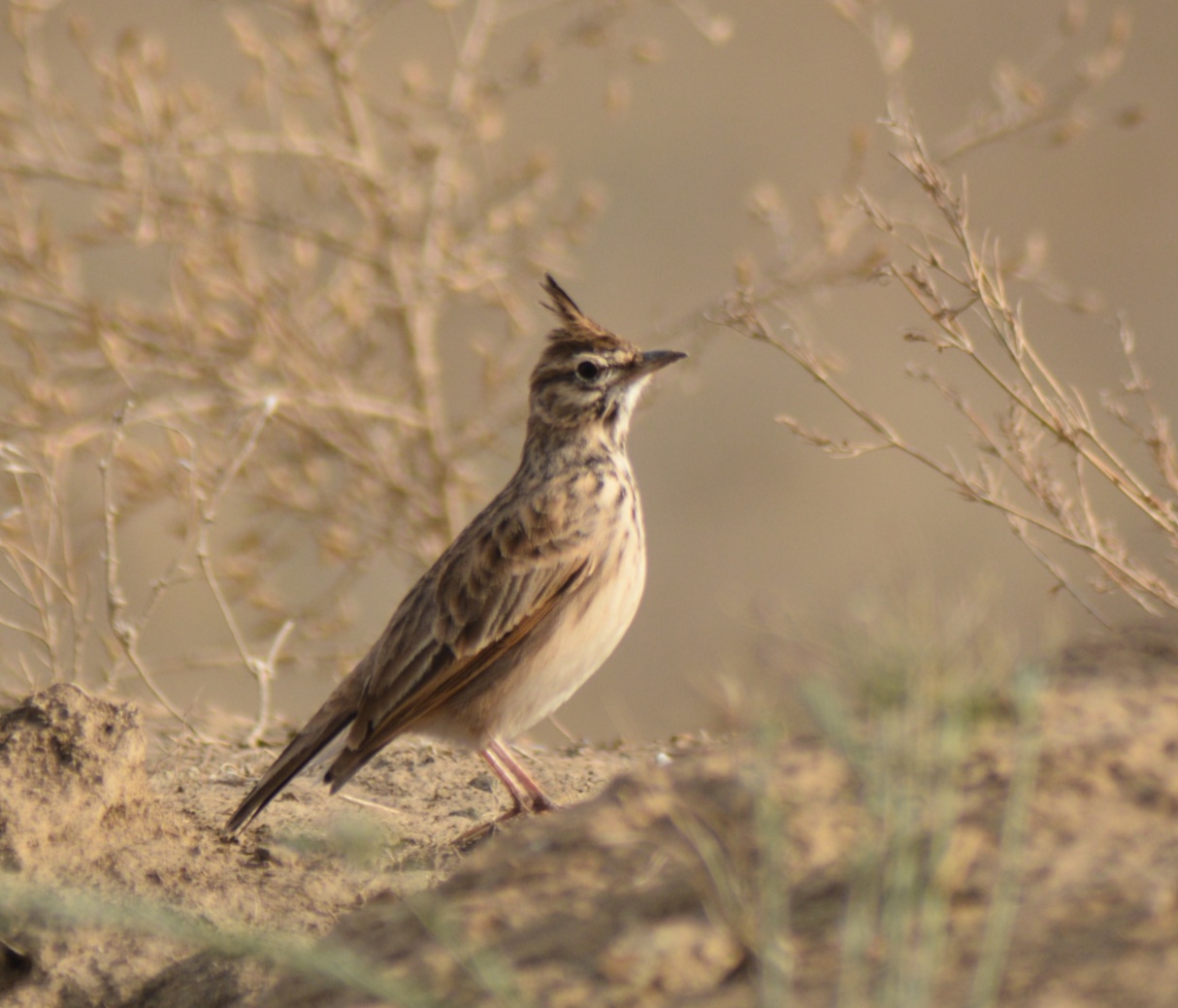 Beneficiar: S.C. EUROEXTRACT S.R.LÎntocmit: S.C. TOPO MINIERA S.R.L. Colectiv elaborare documentațieS.C. TOPO MINIERA S.R.L., certificat de atestare seria RGX, nr. 203/13.04.2022, expert atestat – nivel principal, pentru elaborare documentații de Rim-2, rim-3, rim-11c, rim-12, rm-1, rm-2, rm-3, rm-13b, bm-1, bm-2, ea, mb;Biolog TEODOR GLĂVAN-CARANGHEL - expert atestat – nivel principal  Certificat de atestare, seria RGX nr. 174/23.03.2022 pentru elaborare documentații de RIM-12; RM-3; RM-13b; BM-1; BM-2; și expert atestat – nivel principal  Certificat de atestare, seria RGX nr. 211/05.05.2022 pentru elaborare documentații de RIM-2, RIM-3, RIM-11a, BM-11c,EA,MB; expert ornitologDr. Biolog BUHACIUC – IONIȚĂ ELENA - expert atestat – nivel principal  Certificat de atestare, seria RGX nr. 212/05.05.2022  pentru elaborare documentații de  RIM-2, RIM-3, RIM-11a, EA, MB., expert herpetolog/mamifereBiolog MSc. DUMITRAȘCU ALEXANDRA MIHAELA – specialist biodiversitate, expert nevertebrateEcolog MSc. GEORGE VALENTIN CUCU  - specialist biodiversitate, expert ornitologBiolog MSc. STANCIU IRINA ALEXANDRA – specialist biodiversitate, expert habitate/planteIng. Ecolog MSc. VALENTIN OLĂREȚ - specialist biodiversitate, expert mamifere.Prezenta docuemntatie a fost elaborata conform  decizie nr. 433/03.09.2021, conform Legea 292/2018 , Anexa 5ECUPRINSDenumirea proiectului:Extindere perimetru de exploatare 65"Palazu Mic- Nord", conform fisei de perimetru propuse, la 11,10 ha.II.         Titular:Titularul activitatii este S.C. EUROEXTRACT S.R.L.  cu sediul in localitatea Constanta, str. Ardealului  Nr. 10, Ap. 39, judetul Constanta, inregistrata la O.R.C.  sub J13/1344/14.05.1991, CUI  1890969, reprezentata prin  Administrator  Tapangea  Ioan.Conform statutului, S.C. EUROEXTRACT S.R.L are ca obiect principal  de activitate  următoarele activităţi miniere:0811 – Extractia pietrei ornamentale si a pietrei pentru constructii, extractia pietrei calcaroase, gipsului, cretei si a ardeziei;Firma solicitanta este atestata de catre Agentia Nationala  pentru  Resurse Minerale privind capacitatea tehnica de executarea a lucrarilor de dezvoltare si exploatare a substantelor  minerale utile. Administrator: Tapangea Ioan.	Responsabil pentru Protectia Mediului: Răgălie AdrianaIII.       Descrierea caracteristicilor fizice ale întregului proiect: Rezumatul  proiectuluiIn vederea activitatii de exploatare se vor realiza urmatoarele lucrari:Lucrari de deschidere si pregatire-indepartarea copertei de sol vegetal, amenajare platforma superioara;Lucrari de exploatare propriu zisa- derocarea primara a gaurilor de sonda, impuscarea secundara a supragabaritilor si incarcarea rocii derocate in autobasculante  cu ajutorul unui incarcator frontal;Prelucrarea materialului derocat-concasare si sortare;Haldarea materialului steril-  se va face in halda de steril proiectata, iar dupa incetarea activitatii sterilul va fi folosit la umplerea cavurilor din teren, la rambleierea vetrei carierei pentru reconstructia ecologica finala;Protectia zacamantului- prin exploatarea rationala a resursei minerale, sistematizarea colectarii si defluirii apelor pluviale si realizarea tuturor lucrarilor de exploatare astfel incat sa se asigure stabilitatea fronturilor.Perimetrul de exploatare „Palazu Mic-Nord” are o suprafaţă de 11,10 ha şi este situat în extravilanul comunei Cogealac,  jud Constanta, in apropierea localitatii Palazu Mic, la aproximativ 1200 m nord de aceasta, pe versantul drept al vaii Casimcea. Accesul in perimetru se va face pe Soseaua E87 Constanta –Tulcea , pana in dreptul localitatii Palazu Mic si de aici pe drumurile de exploatare existente in extravilanul localitatii.Din punct de vedere geologic, zona in care este amplasat perimetrul este parte componenta a Dobrogei Centrale,  resursa minerala facand parte din seria sisturilor verzi care,  in acest scop, se dezvolta pe arii largi. 	Dobrogea Centrala, ca unitate geologica structurala  este cuprinsa intre faliile Pecenega–Camena la nord si Capidava –Ovidiu, la sud. Se prelungeste sub Marea Neagra, la est si este marginita de falia Dunarii la vest. Din punct de vedere morfologic Masivul Central Dobrogean prezinta aspectul tipic de peneplena. In general se infatiseaza ca o regiune colinara cu altitudini joase de cca. 100-170 m.	Reteaua hidrografica este saraca, existand doua cursuri de apa mai importante , raul Topolog care se varsa in Dunarea Veche la nord de Harsova si raul Casimcea care se varsa in Lacul Tasaul. La alcatuirea soclului Dobrogei Centrale participa doua formatiuni distincte : sisturile cristaline mezometamorfice (micasisturi, amfibolite, cuartite)  si formatiunea sisturilor verzi. Prima formatiune apare intr-o structura anticlinala, in zona Altin Tepe, al carei flanc nordic este faliat, flancul sudic se afunda, fiind acoperit de formatiunea sisturilor verzi.	Formatiunea sisturilor verzi consta intr-o suita de depozite cu o grosime de cca 3000 m, alcatuita dintr-o succesiune ritmica de depozite pelitice si psefito-psamitice care prezinta stratificatie cu granoclasare.	Depozitele de la partea inferioara a succesiunii stratigrafice care se aseaza discordant peste sisturile cristaline mezometamorfice, sunt foarte slab metamorfozate. Ele sunt reprezentate prin filite in alternanta cu metagrauwache si roci tufogene. Filitele predomina asupra rocilor psamitice. Acest ansamblu alcatuieste complexul infragrauwackic. In continuare in suita stratigrafica se ajunge la o dezvoltare in proportii aproape egale a rocilor psamitice si pelitice, ansamblul lor  constituind complexul grauwackelor superioare. Zacamantul de sisturi verzi din cadrul perimetrului investigat apare sub forma unui platou putin ridicat fata de terenurile inconjuratoare, perimetrul studiat are o forma triunghiulara si este incadrat la nord si la sud de doua vaioage ale caror trasee au au aspect liniar si care tind sa se intalneasca spre amonte.In versantii vaioagei sudice este vizibila tendinta de inclinare catre sud-est a stratelor, care au inclinari mari, de peste 450. Deasemenea sunt vizibile pe coasta dealului, capetele de strat mai dure care au ramas ca martori de eroziune, sub forma unor creste cvasiliniare pe directia sus-amintita. Se remarca prezenta unor sistuozitati secundare si a unor filonase de cuart alb, laptos, oblice fata de sistuozitate. Sisturile verzi investigate ofera conditii geologo-miniere favorabile exploatarii in cariera. Pregătirea resursei care urmează a fi exploatată la suprafață, constă în descopertare și formarea treptelor care  trebuie să respecte, pe toată durata exploatării, limitele topografice (înălțime unghi, taluz, lățime berme) reclamate de tehnologiile de derocare, încărcare și transport. Astfel, se impun ca lucrări de pregătire a rocii utile, lucrări de decopertare și recuperare a solului vegetal, prin împingere cu utilaje necesare, în porțiunile în care acest lucru este permis. Dislocarea păturii de sol vegetal se face mecanizat, cu ajutorul buldozerului prin răzuirea și adunarea materialului dislocat în grămezi, fiind apoi încărcat cu încărcătorul frontal și transportat la depozitul temporar de sol vegetal proiectat.Tot ca lucrări de pregătire se consideră și amenajarea platformei superioare  pentru începerea excavațiilor și accesul utilajelor la fronturile de lucru, care se vor programa pentru realizare, după finalizarea  lucrarilor de descopertare din sectorul respectiv. Faza de descopertare a resursei va cuprinde:  dislocarea păturii de sol prin următoarele două procedee complementare:- mecanizat, cu ajutorul buldozerului, prin răzuirea şi adunarea materialului dislocat în grămezi, operațiune greu de  executat având în vedere morfologia terenului.- manual, numai în zonele inaccesibile pentru utilaje şi atunci când rămân porţiuni de copertă izolate după executarea mecanizată a lucrărilor.Volumul de sol vegetal dislocat va fi adunat în grămezi şi va fi încărcat cu încărcătorul frontal.  Solul vegetal rezultat va fi depozitat temporar în depozitul stabilit urmând ca după încetarea activității să fie relocat în ampriza carierei, în vederea reconstrucției/resolificării acesteia.Metoda de exploatare, ce urmeaza a fi aplicata, se alege astfel incat sa fie asigurata productia necesara anului de permis solicitat, valorificarea rationala a resursei minerale, in conditiile realizarii unor indicatori tehnico-economici pozitivi.La alegerea metodei de exploatare, se tine cont de :* morfologia terenului* adancimea maxima de exploatare * valorificarea rationala a resursei* protectia zacamantului* utilajele detinute de unitate, precum si performantele acestora* necesarul de masa minieraExtractia resursei utile se va realiza cu metoda de exploatare prin lucrari miniere la zi in cariera, in trepte descendente, care se caracterizeaza prin extragerea substantei minerale utile pe toata lungimea treptei de exploatare, sau pe sectoare ale acesteia.Fazele tehnologice principale ale extractiei rocii  dupa descopertare, sunt: forare gauri de sonda, incarcare exploziv in acestea, puscare si derocarea prin explozie a masivului de roca, selectionarea, incarcarea cu incarcatoare frontale.Încărcarea cu explozivi a găurilor de puşcare se va face  utilizând ca exploziv de bază                 amestecul  AM1 (nitramon)  iar ca exploziv de iniţiere, dinamita sau echivalent acesteia produse omologate (Austrogel, Lambrex). Iniţierea exploziei se realizează  cu capse electrice cu microintarziere de tip Nonel  cu elemente de intarziere tip SL (17 mls, 25mls, 42mls)  si conectarea a gaurilor in manunchi.Ca o activitate derivata/complementara se impune si activitatea de haldare/depozitare de steril din decoperta si cele rezultate din exploatare reprezentand atat o activitate tehnologica miniera dar si aceea prin care se depoziteaza si gospodaresc deseurile miniere.Justificarea necesitatii proiectuluiNecesitatea  exploatarii  resursei minerale-sisturi  a aparut drept urmare a cererii mari de pe piata, in general a materiei prime pentru constructii in zona Judetului Constanta. Scopul proiectului este acela de a exploata/prelucra in agregate minerale masa miniera ce va fi excavata la nivelul perimetrului propus si a valorificari produselor. Totodata activitatea  va crea si noi locuri de munca pentru localitatile din invecinatatea amplasamentului.Valoarea investitiei 000.00 LEIPerioada de implementare propusaCapacitatea de extractie a carierei este fundamentala pentru o perioada de 5 ani, in baza resursei estimate la un volum de 750 000 t, avand esalonarea anuala a extrasului geologic de 150 000 t/an . Planse reprezentand limitele amplasamentului proiectului, inclusiv orice suprafata de teren solicitata pentru a fi folosita temporar (planuri de situatie si amplasamente)In figura de mai jos am reprezentat prin imagine google earth localizarea amplasamentului fata de comuna Palazu Mic , judetul Constanta. Planul de situatie cu modul de utilizare al suprafetelor,  scara 1:1.000, si Planul de incadrare in zona 1: 25.000 sunt anexate la prezentul studiu: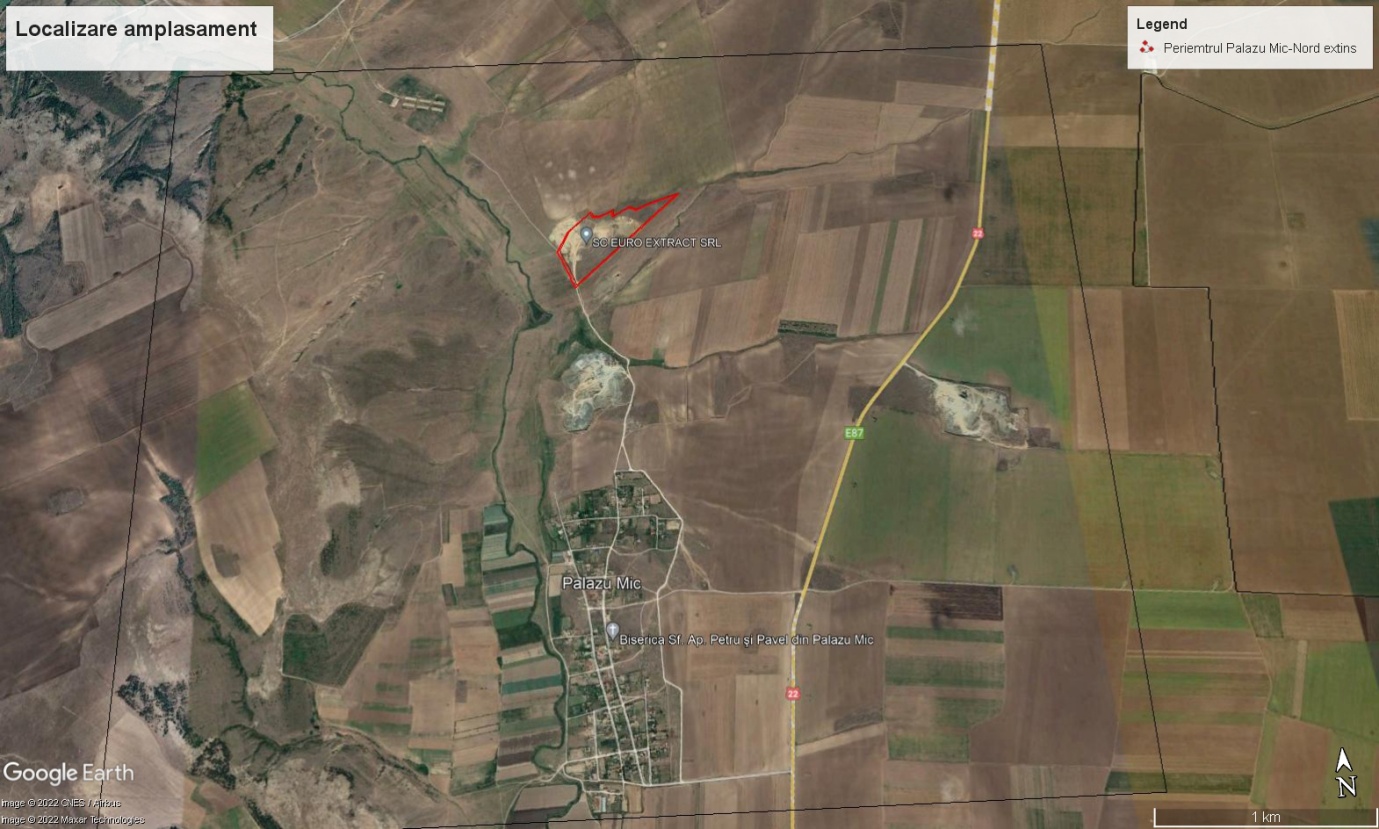 Fig. nr.1.                       Localizarea amplasamentuluif. Descrierea caracteristicilor fizice ale intregului proiect1. Profilul si capacitatile de productieResursele naturale, cantonate in perimetrul “Palazu Mic-Nord”, vor fi exploatate pe baza de permis de exploatare,  in conformitate cu prevederile  Art.  28-30 din Legea minelor nr 85/2003. Pentru calculul resursei a fost folosita metoda  sectiunilor paralele, care poate determina o valoare apropiata de realitate.Suprafata totala detinuta este de 12 ha situat in extravilanul comunei Cogealac, satul Gura Dobrogei, parcelele: P808/2, P808/3, P808/4, P808/5, conform contractului de inchiriere autentificat cu nr. 810/02.03.2011. Perimetrul de exploatare propus are suprafata de 11,10 ha si este delimitat de urmatoarele coordonate:Alimentarea utilajelor se va face pe o platforma special amenajata, in incinta organizarii de santier ce cuprinde:birou sef santier si personal tehnic; grup socil pentru muncitori, grupuri sanitare exterioare ( cabine ecologice);spatii de depozitare materiale, atelier mecanic;containere, unul pentru deseuri reciclabile si un altul pentru deseuri menajere;un rezervor de apa industriala de 5000 litri (apa va fi asigurata din satul  Palazu Mic);un rezervor de motorina (capacitate 7000 litri) care va fi amplasat suprateran pe suport metalic. Se va executa o cuva de retentie pentru prevenirea eventualelor scurgeri de combustibil;un punct de cantarire, format din pod-bascula;post pentru prevenirea si stingerea incendiilor. Platforma instalatiei de prelucrare a fost amenajata in nord vestul perimetrului de exploatare.Instalatia de prelucrare (concasare-sortare) este formata din urmatoarele componente:-     o platforma de alimentare de cca 200 m2;-     concasor cu impact GIPO RC 131C  cu ciocane;-     concasor secundar RUBBLE MASTER 100 cu ciocane;-     ciururi vibratoare si benzi transportatoare.Scopul proiectului este acela de a  exploata/prelucra in agregate minerale masa miniera ce va fi excavata la nivlul perimetrului propus si a valorificarii produselor de cariera. În ceea ce priveşte alimentarea cu apă în timpul activităţii se va rezuma la utilizarea apei în scopuri igienico-sanitare de către muncitorii ce deservesc activitatea în zona obiectivului minier. Alimentarea cu apă se va realiza distinct pentru zona administrativă şi pentru fronturile de lucru. Pentru personalul din exploatare, necesarul de apă potabilă va fi asigurat de apă îmbuteliată.  2. Descrierea instalatiei si a fluxurilor tehnologice existente pe amplasamentPrepararea minieră are scopul să realizeze sorturile granulare dorite, dar şi să corijeze tendinţa naturală a rocii utile de a se sfărâma în fragmente cu aspect mai mult sau mai puţin aschios, corijare asigurată prin granulare în utilaje adecvate.Concasorul mobil GIPO RC 131C model combi cu ciocane si ciur cu doua nivele este alimentat din front cu piatra bruta nesortata granulatie 0-500 obtinuta prin derocare (puscare) de un excavator New Holland, din care se elimina impuritatile in prealabil cu un separator de steril vibrator cu bare Grizzly. Urmeaza o operatiune de macinare in concasorul cu ciocane a pietrei obtinute dupa eliminarea sterilului, dupa care materialul obtinut in urma concasarii (0-80) urmeaza o operatiune de presortare pe un ciur cu doua nivele cu o suprafata de 7m2  in urma caruia vor rezulta sorturile:0-16 si 16-25 produse finite, iar dupa acest proces atat 0-25 cat superior  63mm ajung in alimentatorul unui ciur mobil cu trei nivele iar dupa sortarea prealabila a acestor sorturi se va obtine 0-4, 4-8, 8-16mm iar superior 25,  va ajunge in concasorul secundar RUBBLE MASTER 100 cu ciocane care intoarce materialul concasat (0-25) in alimentatorul ciurului urmand  a fi sortat. În urma fluxului de prelucrare va rezulta acel material steril ce va fi depozitat temporar. Caracterul temporar al depozitarii este dat de faptul că acest material în timp va fi valorificat pentru amenajarea platformelor si a drumului de acces, sau vandut ca atare.Extractia rocii utile se va face dupa urmatorul flux de operatiuni miniere, cu caracter ciclic:forare gauri de sonda verticale cu d= 100-115mm si lungimi de gaura in functie de inaltimea frontului in zona pregatita pentru exploatareforarea gaurilor orizontale la baza frontului pentru eliminarea pintenilor de rezistenta care impiedica incarcarea materialului derocat puscarea cu explozivi minieriexcavarea /incarcarea/transportul masei miniere la instalatia de prelucrarecopturirea fronturilor dupa fiecare puscareumectarea materialului derocat3. Descrierea proceselor de producţie ale proiectului propus, in functie de specificul investitiei, produse si subproduse obtinute, marimea, capacitateaExtractia sisturilor din perimetrul temporar de exploatare  „Palazu Mic- Nord” se va realiza printr-un  cumul de tehnici si operatiuni miniere, care in final vor duce la valorificarea productiei miniere realizate. Exploatarea rationala si eficienta este in stransa legatura cu alegerea si aplicarea celor mai adecvate metode de:deschidere, pregatire si exploatare; gospodarirea deseurilor; protectia zacamantului;reconstructia ecologica.Lucrarile de deschidere  reprezinta ansamblul lucrarilor miniere care asigura accesul  la resursa, crearea frontului de lucru si lucrari de decopertare. Lucrarile de deschidere constau in principal din:lucrari de amenajare  a drumului de acces la vatra carierei;lucrari de decopertare, transport si haldarea solului vegetal, de pe suprafata ce urmeaza  a fi exploatata;lucrari de organizare de santier; lucrari auxiliare (rezervor de apa, energie electrica etc.).Amenajarea drumului de acces Drumul  de acces  in perimetru faciliteaza intrarea cu mijloace de transport  a celor interesati de achizitionarea agregatelor obtinute la statia de prelucrare cat si accesul mijloacelor proprii de transport.  Lucrarile pentru intretinere acestui drum vor consta in lucrari de nivelare, compactare si acoperire cu steril rezultat din prelucrare. Lucrari de decopertare, transport si haldarea a solului si a rocilor loessoideDislocarea paturii de sol vegetal  se realizeaza prin doua procedee complementare:- mecanizat, cu ajutorul buldozerului, prin razuirea si adunarea materialului dislocat in gramezi, unde acesta va fi incarcat cu un incarcator frontal in autobasculante si transportat la depozitul temporar pentru depozitarea si conservarea solului, acesta urmand a fi folosit dupa incetarea activitatii la lucrarile de refacere ecologica a suprafatelor  afectate de lucrari miniere - manual, in zonele inaccesibile pentru utilaje si atunci cand raman mici portiuni de coperta izolate dupa executarea mecanizata a lucrarilor.Va fi amplasat pe treapta superioara decopertata urmand ca pe masura ce vor fi disponibilizate suprafete, solul depozitat sa fie utilizat la resolificare. Pentru depozitul de sol  sunt prevazute urmatoarele masuri  de ordin constructiv : - pentru asigurarea unei  bune infratiri cu terenul se va brazda cu buldozerul partea superficiala de sol; - se vor executa lucrari de drenare la baza depozitului, prin santuri sapate in terenul de baza,cu scurgere asigurata;- materialul  se va compacta si nivela cu utilaje  adecvate;- prin lucrari specifice se vor intercepta, dirija si indeparta apele superficiale din  depresiuni, gropi sau alte acumulari de ape ce pot aparea, dupa precipitatii abundente, in cadrul depozitului.Depozitarea sterilului  Volumul de rocă sterilă ce va rezulta în urma exploatării cantităţii de rocă utilă preliminate va consta din :- 20 000 tone material steril rezultat din exploatare din fronturile de exploatare, reprezentand pierderi la exploatare si 18 000 tone pierderi din prelucrare. O parte din sterilul rezultat se utilizeaza la intretinerea platformelor de lucru si a drumurilor de acces, restul volumului de rocă sterilă, în spaţiul special amenajat pe platforma de 1000mp proiectata in partea estica a perimetrului.Depozitul de steril va respecta un unghi de taluz de 30o, o inaltime de maxim 5m (o treapta de 5m) pentru asigurarea stabilitatii haldei. Coeficient de afanare al materialului steril excavat de 1,25.Ca măsuri suplimentare, pentru stabilitatea taluzului depozitului de steril, se vor intreprinde următoarele :se va realiza un canal deversor la piciorul depozitului pentru evitarea acumulării apei la baza taluzului; depozitarea materialului de steril de descopertă se va realiza descendent, astfel încât să se asigure compactarea lui prin circulaţia utilajelor de nivelare şi a mijloacelor de transport;se vor realiza lucrări de biodrenare prin plantarea unor arbuşti repede crescători, care să corespundă cerinţelor de evapotranspiraţie (ex salcâmul).Cum intreaga activitate de forare – derocare se executa de catre firme specializate si atestate, beneficiarul  poate  impune varianta corespunzatoare si anume :- granulatie si randamentul maxim pentru 1m de gaura forata si derocata ; - costuri reduse cu forare si derocare ; - efecte seismice reduse si unda de soc minima. Schemele de forare si impuscare vor fi avizate de catre un consultant de specialitate.Pentru frontul unde urmeaza a fi executate lucrari de foraj si derocare se va tine cont de conditii de siguranta ale utilajului de front precum si masurile de siguranta pe timpul executarii si pregatirii lucrarilor de puscare. In procesul de puscare vor fi respectate : Legea 126/1995 şi toate "Normele specifice de protectie a muncii pentru depozitarea, transportul si folosirea materiilor explozive", elaborate de M.M.P.S. prin Ordinul nr. 838/14.11.1997.Depozitul temporar de solPlatforma depozitului de sol va fi amplasata in partea de est a perimetrului de exploatare, suprafata proiectata a platformei fiind de cca. 1000 mp.  Pentru realizarea unei stabilitati mai bune a depozitului de sol s-au prevazut urmatoarele masuri :nivelarea materialului depozitat cu buldozerul;realizarea unui unghi de taluz a depozitului de maxim de 250;inaltimea maxima a depozitului nu va depasi 5 m;la piciorul depozitului se vor executa drenuri colectoare pentru preluarea apelor de siroire;pentru fixarea depozitului, se vor efectua in partea sudica a acesteia lucrari de plantare cu arbusti specifici zonei prin lucrari specifice se vor intercepta, dirija si indeparta apele superficiale din depresiune, gropi sau alte acumulari de ape ce pot apare, dupa precipitatii abundentepe conturul depozitului se vor executa drenuri colectoare care vor prelua apa de siroire si  va dirija catre canalul colector al drumului de cariera. La sfarsitul exploatarii solul vegetal, recuperat, va fi utilizat la resolificarea suprafetelor din sectoarele carierei in care procesul tehnologic s-a incheiat.Astfel se impune adoptarea unor masuri de ordin constructiv si de intretinere a acestui depozit de sol vegetal, pe toata durata activitatilor de exploatare. Lucrari de organizare de santier Organizarea de santier va cuprinde:birou sef santier si personal tehnic; grup socil pentru muncitori, grupuri sanitare exterioare ( cabine ecologice);spatii de depozitare materiale, atelier mecanic;containere, unul pentru deseuri reciclabile si un altul pentru deseuri menajere;un rezervor de apa industriala de 5000 litri (apa va fi asigurata din satul  Palazu Mic);un rezervor de motorina (capacitate 7000 litri) care va fi amplasat suprateran pe suport metalic, se va executa o cuva de retentie pentru prevenirea eventualelor scurgeri de combustibil;un punct de cantarire, format din pod-bascula;post pentru prevenirea si stingerea incendiilor. Instalatia de prelucrare este formata din urmatoarele componente:o platforma de alimentare de cca 200 m2;  concasor cu impact GIPO RC 131C  cu ciocane; concasor secundar RUBBLE MASTER 100 cu ciocane; ciururi vibratoare si benzi transportatoare.Lucrari auxiliare Alimentarea cu energie electricaPentru alimentarea cu energie electrica a utilitatilor de pe platforma organizarii de santier se va utiliza un generator electric.Alimentarea cu apa   Alimentarea cu apa se va realiza distinct pentru zona administrativa si pentru fronturile de lucru. Pentru personalul din exploatare necesarul de apa potabila va fi asigurat de apa minerala imbuteliata.Pentru necesarul de apa tehnologica, va fi  instalat un rezervor metalic de 5000 l, care va fi alimentat periodic, cu cisterna, din localitatea  Palazu Mic. Apa va fi folosita atat ca apa industriala, la perforarea gaurilor de sonda, la umectarea cu ajutorul unor pulverizatoare a rocii concasate si sortate, la stropirea periodica a fronturilor de cariera  si a cailor de acces si transport, pentru impiedicarea ridicarii prafului in atmosfera) si pentru grupul social.Principalele faze ale activităţii de prelucrare – preparareConcasorul mobil GIPO RC 131C model combi cu ciocane si ciur cu doua nivele este alimentat din front cu piatra bruta nesortata granulatie 0-500 obtinuta prin derocare (puscare) de un excavator New Holland, din care se elimina impuritatile (sterilul) in prealabil cu un separator de steril vibrator cu bare Grizzly.Urmeaza o operatiune de macinare in concasorul cu ciocane a pietrei obtinute dupa eliminarea sterilului, dupa care materialul obtinut in urma concasarii (0-80) urmeaza o operatiune de presortare pe un ciur cu doua nivele cu o suprafata de 7m2  in urma caruia va rezulta 0-16 si 16-25 produse finite, iar dupa acest proces atat 0-25 cat superior la 63 ajung in alimentatorul unui ciur mobil cu trei nivele iar dupa sortarea prealabila a acestor sorturi se va obtine 0-4, 4-8, 8-16 iar superior 25,  va ajunge in concasorul secundar RUBBLE MASTER 100 cu ciocane care intoarce materialul concasat (0-25) in alimentatorul ciurului urmand  a fi sortat. Activitatea de incarcare si transportIn frontul carierei incarcarea pietrei derocate se va face cu autoincarcatorul  frontal si excavatorul, in autobasculanta de 20-27 tone se va transporta la statia de concasare-sortare sau direct la beneficiari (blocurile pentru construcţii şi piatra brută).  Sorturile de agregate de cariera rezultate prin prelucrarea rocii extrase in statia de concasare-sortare vor fi depozitate pe platforma adiacenta instalatiei de prelucrare (concasare-sortare) de unde vor fi incarcate cuautoîncarcatorul in autobasculante si transportate la beneficiari.4. Materiile prime, energia si combustibilii utilizati, cu modul de asigurare a acestoraMateria prima principala este reprezentata de roca utila de natura metamorfica si anume sisturi iar productia miniera a carierei va fi reprezentata de:cca. 10% din masa miniera excavata va fi valorificata sub forma de piatra bruta;restul de 90% din masa miniera excavata va fi prelucrata primar in statia de concasare instalata in incinta carierei  ”Palazu Mic- Nord”. Implementarea proiectului propus se bazează pe utilizarea de resurse naturale neregenerabile, respectiv agregate minerale naturale. Solul rezultat din decopertarea resursei utile va fi depozitat în depozitul temporar de sol,   situat intr-o zona in care nu se vor executa lucrari de exploatare, materialul depozitat urmand a fi  utilizat  dupa incetarea activitatii la reconstructia ecologica a suprafetelor afectate de excavatii, iar sterilul va fi utilizat la amenajarea platformelor si la amenajarea drumurilor tehnologice. Investitia  va fi dotata cu rezervor de apa industriala de 5000 litrii. Necesarul de apa potabila va fi asigurat prin utilizarea apei imbuteliate. Apele uzate vor rezulta din urma folosirii unui grup sanitar ecologic mobil, ce va colecta apele uzate, menajere in rezervoare vidanjabile. Activitatea de vidanjare se va asigura prin intermediul unor societati autorizate, pe baza de contract. Alimentarea cu energie electrica a amplasamentului se va realiza cu un generator electric.5. Racordarea la retelele utilitare existente in zonaAsa cum a fost mentionat anterior in zona perimetrului nu exista retele de alimentare cu apa potabila si/sau industriala (aceasta se va asigura de catre beneficiar), nu se utilizeaza instalatii care sa necesite gaze naturale ca si combustibil. Prin urmare, racordarea la aceste utilitati nu este necesara.6. Descrierea lucrarilor de refacere a amplasamentului in zona afectata Inchiderea carierei "Palazu Mic Nord", jud. Constanta, presupune realizarea unui ansamblu de lucrari si masuri care au menirea de a aduce si mentine zona afectata de lucrarile miniere la o stare corespunzatoare din punct de vedere al mediului si de a preveni degradarea ei in timp.Principalele lucrari pentru refacerea mediului la terminarea activitatii vor fi cele legate de refacerea solului si de asigurarea stabilitatii acestuia. Totodata sunt necesare lucrari menite sa indeparteze din fostul perimetru minier toate potentialele surse de poluare. Lucrarile ce se impun a se executa la terminarea activitatii de exploatare din cariera sunt: retragerea tuturor utilajelor si instalatiilor din zona de exploatare;depozitarea deseurilor industriale si de alta natura in locuri special amenajate ;dezafectarea utilitatilor si din cadrul organizarii de santier, care au caracter provizoriu, fiind reprezentate prin constructii nedurabile.refacerea unghiurilor de taluz ale exploatarii, pentru evitarea alunecarilor de teren, pentru favorizarea acumularii paturii fertile de sol si evitarea antrenarii acestuia de catre apele de siroire;nivelarea si finisarea bermelor la treptele finale;executarea lucrarilor de umplutura si nivelare a terenului;stabilizarea depunerilor  interioare (rambleuri) de steril;acoperirea suprafetelor  treptelor finale si bermelor cu un strat de sol vegetal-   lucrari de inierbare a treptelor, bermelor si zonelor  din interiorul excavatiei cu specii de plante autohtone.7. Cai noi de acces sau schimbări ale celor existenteAccesul in perimetru se va face pe Soseaua E87 Constanta –Tulcea, pana in dreptul localitatii Palazu Mic si de aici pe drumurile de exploatare existente in extravilanul localitatii.8. Resurse naturale folosite in constructie si functionarePrin specificul proiectului singurele resurse naturale utilizate in constructie sunt reprezentate de resurse geologice sub forma de steril ce vor fi folosite ca umplutura pentru amenajarea finala a carierei. Atat in timpul constructiilor cat si in timpul functionarii o alta resursa naturala utilizata este reprezentata de apa potabila (ce va fi pusa al dispozitie angajatilor de catre beneficiar prin apa imbuteliata) si pentru necesarul de apa tehnologica, va fi  instalat un rezervor metalic de 5000 l, care va fi alimentat  periodic, cu cisterna.9. Metode folosite în constructie/demolarePrin specificul proiectului singurele lucrari ce pot fi incadrate ca si lucrari de constructie sunt reprezentate de amenajarea drumurilor si a platformelor. Acestea sunt incadrate la lucrarile de pregatire si nu sunt necesare masuri speciale de ancorare a acestora. Se vor amenaja in urma decopertarii terenului  prin compactare.10. Planul de executie, cuprinzand faza de constructie, punerea in functiune, exploatare, refacere si folosire ulterioaraActivitatea de extractie se va desfasura prin lucrari miniere de exploatare la zi, numai in cadrul unui perimetru de exploatare delimitat prin coordonate si aprobat de catre Agentia Nationala de Resurse Minerale (ANRM), care conform Legii Minelor nr.85/2003, reprezinta “proiectia la suprafata a conturului partii din scoarta terestra in interiorul careia, pe un interval de adancime determinat, se realizeaza lucrari de exploatare“ a resurselor minerale cercetate si determinate ca resurse extractibile tehnic si economic.In urma fluxului de prelucrare va rezulta acel material deseu/steril ce va fi depozitat temporar, urmand a fi valorificat la intretinerea drumurilor si platformelor.Implementarea proiectului va genera:activitati de exploatare a reursei minerale (forare, puscare);transportul materialului derocat catre statie de prelucrare;livrarea de material catre beneficiari;activitati de monitorizare a impactului asupra biodiversitatii/mediului in zona.Ca activitati secundare sunt cele de aprovizionare cu apa si combustibil , precum si mentinerea in stare de utilizare a platformelor si drumurilor amenajate pentru desfasurarea activitatii principale. Implementarea proiectului propus se bazează pe utilizarea de resurse naturale neregenerabile, respectiv sisturi.În vederea implementării proiectului propus nu sunt necesare servicii şi lucrări suplimentare de dezafectare/reamplasare de conducte, linii electrice şi de telecomunicaţii, construcţii existente etc. De asemenea pentru implementarea proiectului propus nu este necesară racordarea la utilităţi publice sau de realizare a unor amenajări proprii. Accesul în amplasamentul proiectului propus, în perioada de implementare, se va face atat pe drumul de exploatare existent, cat si pe bretelele de acces din incinta carierei. Atat pe perioada implementării proiectului propus, cat si in perioada de exploatare, drumurile de acces vor trebui aduse şi menţinute într-o stare tehnică bună, sens în care beneficiarul va efectua reparaţii şi intreţineri pe aceste drumuri, respectiv : pietruire, nivelare, rigole de scurgere a apei, etc.Pregătirea resursei care urmează a fi exploatată la suprafață, constă în decopertare și formarea treptelor care  trebuie să respecte, pe toată durata exploatării, limitele topografice (înălțime unghi, taluz, lățime berme) reclamate de tehnologiile de derocare, încărcare și transport. Extractia resursei utile se va realiza cu metoda de exploatare prin lucrari miniere la zi in cariera, in trepte descendente, care se caracterizeaza prin extragerea substantei minerale utile pe toata lungimea treptei de exploatare sau pe sectoare ale acesteia. Încărcarea cu explozivi a găurilor de puşcare se va face  utilizând ca exploziv de bază amestecul  AM1 (nitramon)  iar ca exploziv de iniţiere, dinamita sau echivalent acesteia produse omologate (Austrogel, Lambrex). Iniţierea exploziei se realizează  cu capse electrice cu microintarziere de tip Nonel  cu elemente de intarziere tip SL (17 mls, 25mls, 42mls)  si conectarea a gaurilor in manunchi.Deschiderea carierei va viza exploatarea substratului geologic, ca resursă primară. Stratul de sol vegetal va fi haldat si stabilizat in vederea reconstructiei ecologice a zonei. Nu sunt afectate resursele naturale de apă şi aer.Metoda de exploatare, ce urmează a fi aplicată, se alege astfel încât să fie asigurată producția necesară anului de permis solicitat, valorificarea rațională a resursei minerale, în condițiile realizării unor indicatori tehnico-economici pozitivi .Pentru protejarea masivului din zona adiacenta perimetrului de exploatare se vor lua masuri de evitare a activarii si dezvoltarii fisurilor naturale preexistente, precum si pentru eliminarea posibilitatii de aparitie de noi fisuri artificiale. In acest sens se vor intreprinde urmatoarele:se va evita supraincarcarea artificiala a bermei superioare;se vor elimina socurile seismice date de explozivi, controland derocarile prin adaptarea impuscarilor cu microintarzieri si prin ecranarea masivului adiacent cu un mediu cu ingredienta acustica mai mica decat cea a mediului in care se propaga undele seismice. In acest scop se va putea utiliza impuscarea de prefisurare;se vor limita vibratiile produse de functionarea utilajelor din cariera la un nivel nepericulos pentru stabilitatea taluzurilor;se va mentine in permanenta panta taluzurilor in limite normale de siguranta;se vor evita total infiltratiile de apa, prin executia unor drenuri de apa pe berme si vatra carierei (sau se va sigura un unghi de scurgere naturala a vetrei) pentru eliminarea apelor in cazul unor precipitatii abundente.Se va urmarii exploatarea rationala a resursei minerale, in sensul pregatirii si extractiei rocii utile, astfel incat sa fie asigurata continuitatea activitatii miniere in timp si spatiu, fara a mai lasa in urma frontului, portiuni abandonate de resursa si fara a fi afectate zonele invecinate.11. Relatia cu alte proiecte existente sau planificateLa prognozarea impactului exploatarii zacamantului natural asupra biodiversitatii a fost luat in calcul si efectul cumulat al investitiei, propuse a fi realizata, cu celelalte activitati si/sau investitii noi ce sunt sau vor fi in zona amplasamentului carierei.In ceea ce priveste activitatile de exploatare a resurselor minerale desfasurate pe teritoriul celor doua arii naturale protejate, se regasesc mai multe proiecte/planuri/activitati (AGREGATE PIATRA, YUL EURO TRANS SRL, EKODEP SRL, TOMIS AGREGATE SRL, DEMO IDIL CONSTRUCT SRL, RAJDP) care ar putea produce un impact cumulat in zona. Impactul cumulat se va resimti cu precadere la nivelul factorului de mediu aer, din cauza activitatilor miniere (derocari, manipulare material, manipulare resursa minerala, transport, etc.) generatoare de praf si emisii. Dupa aplicarea masurilor de reducere a impactului (instalatiile vor fi dotate cu captatoare de praf), acesta va fi cu mult redus, dar nu redus la zero.Se va inregistra un impact cumulat si la nivelul solului, insa acesta va fi nesemnificativ, data fiind suprafata mare a siturilor, iar in urma lucrarilor de refacere a mediului, se va diminua impactul creat de cavul minier, suprafața afectată fiind supusă procesului de refacere ecologică  la finalul proiectului conform Plan și Proiect de refacere a mediului.Datorita aspectului suprafetei pe care se doreste extinderea si a faptului ca la nivelul zonei exista numeroase activitati miniere in diferite stadii de dezvoltare, consideram ca speciile ce ar putea tranzita zona studiata nu vor fi impactate semnificativ. Astfel, impactul cumulat asupra biodiversitatii va fi nesemnificativ, datorita faptului ca zona este una cu traditie in ceea ce priveste exploatarea miniera la zi, speciile posibil a fi afectate prezentand mobilitate ridicată si adaptabilitate crescută la activitățile antropice.12. Detalii privind alternativele care au fost luate în considerareLuand in considerare ca se doreste extinderea perimetrului de exploatare, prezentul proiect este cea mai buna alternativa prin implementarea caruia se va realiza cel mai bun raport cost-eficacitate.13. Alte activitati care pot aparea ca urmare a proiectuluiNu este cazul14. Alte autorizatii cerute pentru proiect Nu este cazulIV. Descrierea lucrărilor de demolare necesareLa finalul investitiei, cand se va exploata toata resursa utila, se vor indeparta de pe amplasament utilajele, si anexele necesare functionarii proiectului, acestea nefiind de natura permanenta.V. Descrierea amplasarii proiectuluia. Distanta fata de granite pentru proiectele care cad sub incidenta Conventiei privind evaluarea impactului asupra mediului in context transfrontiera, adoptata la Espoo la 25 februarie 1991, ratificata prin Legea nr. 22/2001, cu completarile ulterioareProiectul propus nu intra sub incidenta Conventiei privind evaluarea impactului asupra mediului în context transfrontiera, adoptata la Espoo la 25 februarie 1991, ratificata prin Legea nr. 22/2001, cu completarile ulterioare. Distanta de la periemtru pana la cea maiapropiata granita respectiv cea cu Bulgaria este de aproximativ 70 de km.b. Localizarea amplasamentului in raport cu patrimoniul cultural potrivit Listei monumentelor istorice, actualizata, aprobata prin Ordinul ministrului culturii si cultelor nr. 2.314/2004, cu modificarile ulterioare, si Repertoriului arheologic national prevazut de Ordonanta Guvernului nr. 43/2000 privind protectia patrimoniului arheologic si declararea unor situri arheologice ca zone de interes national, republicata, cu modificarile si completarile ulterioareConform arhivei repertoriului arheologic national nici pe amplasamentul carierei, nici in vecinatate nu sunt elemente de patrimoniu cultural. De asemenea investitia in sine nu este de natura sa prejudicieze manifestarile etno-culturale caracteristice comunitatilor din zona analizata. Cel mai apropiat punct de interes din punct de vedere arheologic, conform arhivei repertoriului arheologic national, fata de amplasament, se afla la o distanta de aproximativ 1,5 km pe directia nord-vest si reprezinta: Situl arheologic greco-roman de la Gura Dobrogei, CT-I-s-B-02674 situat la confluenţa pârâului Gura Dobrogei cu râul Casimcea.c. Harti, fotografii ale amplasamentului care pot oferi informatii privind caracteristicile fizice ale mediului, atat naturale, cat si artificiale, si alte informatii.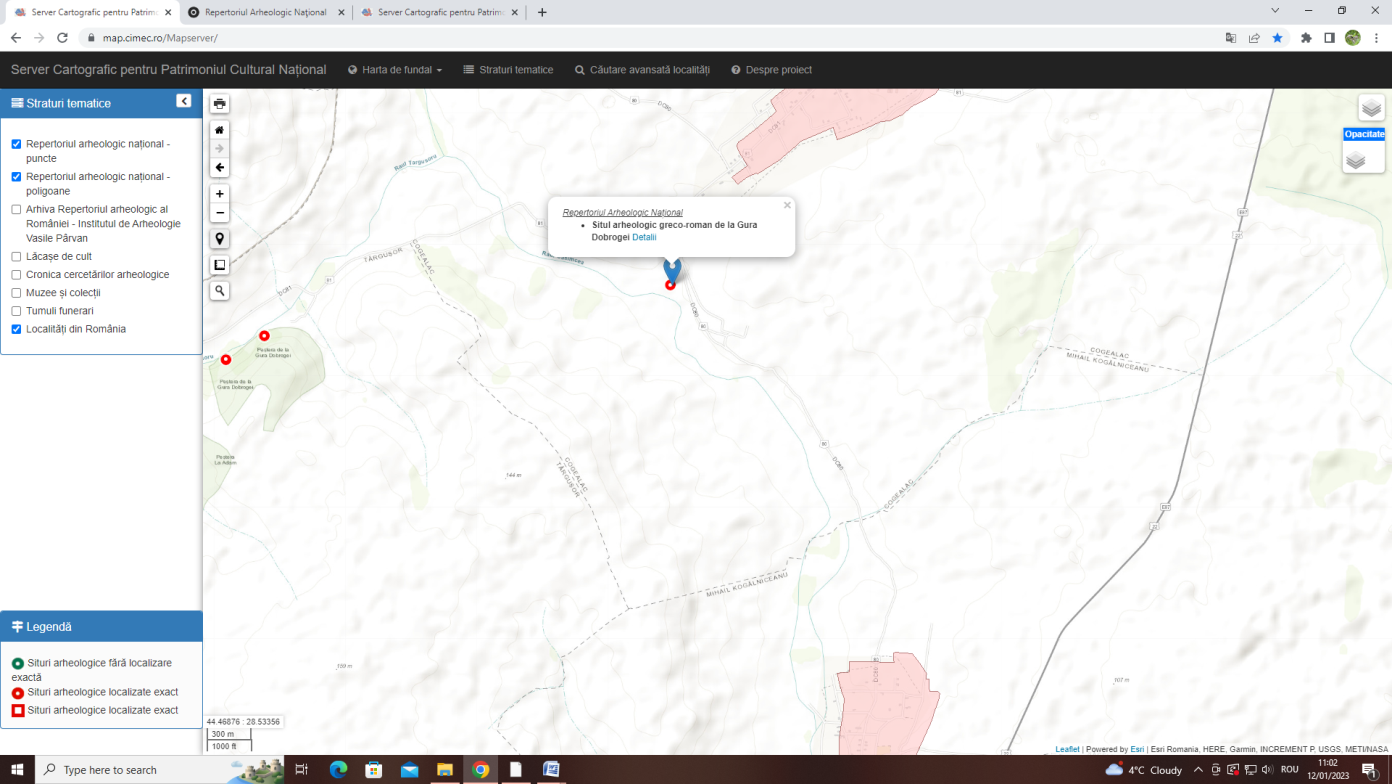 Fig. nr. 2. Reprezentarea grafica a localizarii amplasamentului in raport cu siturile arheologice din arhiva repertoriului (https://map.cimec.ro/Mapserver/)   - Localizarea aproximativa a proiectuluiFolosintele actuale si planificate ale terenului atat pe amplasament, cat si pe zone adiacente acestuiaPerimetrul de exploatare „Palazu Mic-Nord” are o suprafaţă de 11,10 ha şi este situat în extravilanul comunei Cogealac, jud Constanta, in apropierea localitatii Palazu Mic, la aproximativ 1200 m nord de aceasta, pe versantul drept al vaii Casimcea. Accesul in perimetru se va face pe Soseaua E87 Constanta –Tulcea , pana in dreptul localitatii Palazu Mic si de aici pe drumurile de exploatare existente in extravilanul localitatii.Politici de zonare şi de folosire a terenuluiSuprafata totala propusa  – 11,10 ha, este formata din mai multe subzone ce reprezinta etapele succesive de exploatare care se vor deschide succesiv, dupa epuizarea unui front si suprafata haldei de sol vegetal si a depozitelor de steril.Organizare de santier  presupune amenajarea platformei destinate organizarii de santier situata in  partea nordica a zonei de exploatare.Terenul are functiunea de teren neproductiv, cu stanca la zi si dese aflorismente.Nu se prevad amenajari pentru depozitarea de explozivi in cadrul carierei, transportul, manipularea si incarcarea acestora se va face de catre personal de specialitate de la societati autorizate. Platforma instalatiei de prelucrare a fost amenajata in nord vestul perimetrului de exploatare si prezinta ca si componente:  o platforma de alimentare de cca 200 m2; concasor cu impact GIPO RC 131C  cu ciocane; concasor secundar RUBBLE MASTER 100 cu ciocane; ciururi vibratoare si benzi transportatoare. Arealele sensibilePerimetrul studiat se afla in interiorul sit-urilor ROSPA0019 Cheile Dobrogei si ROSCI0215 Reifii Jurasici Cheia, la limita estica a acestora.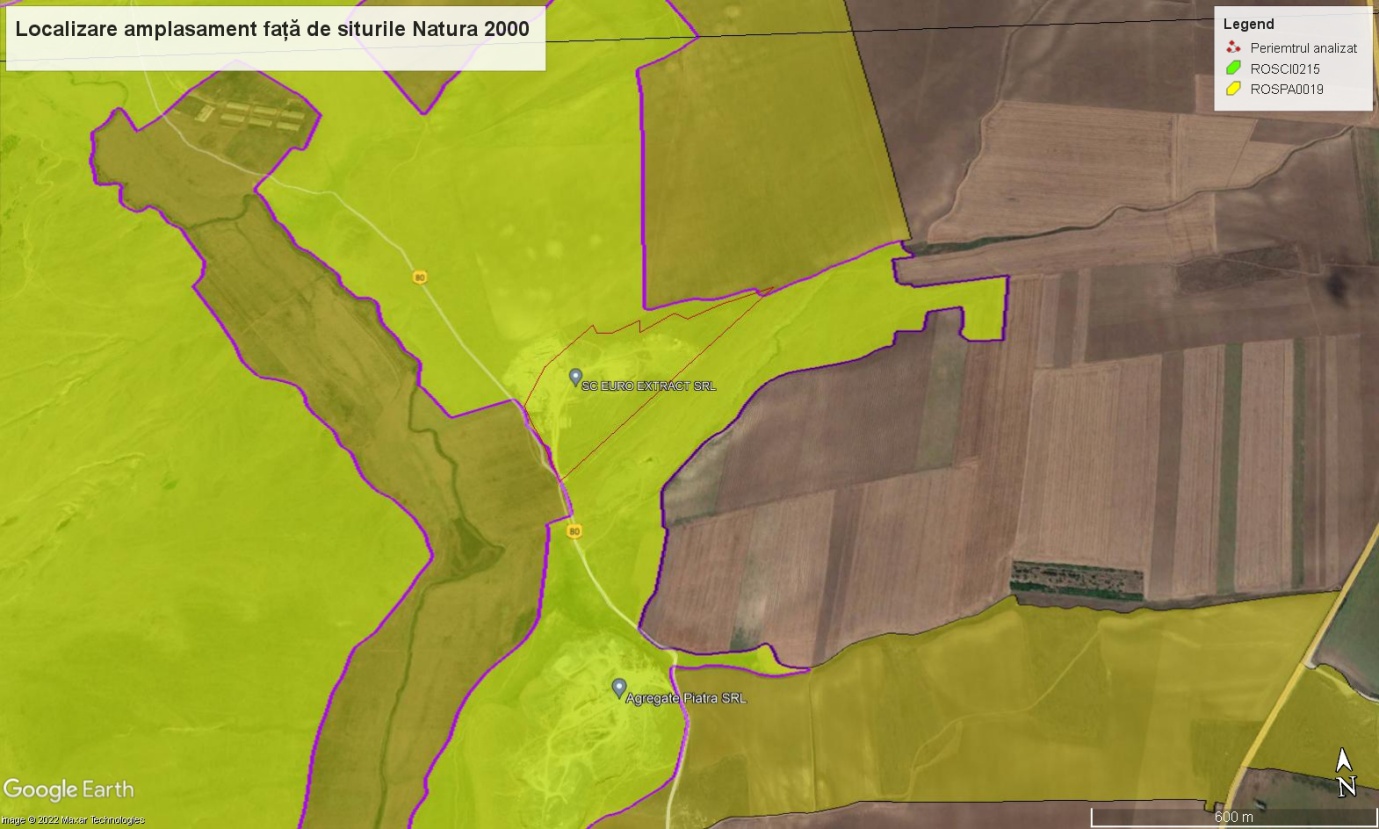                Amplasament              ROSPA0019 Cheile Dobrogei           ROSCI 0215 Recifii Jurasici CheiaFig. nr 3. Localizarea amplasamentului față de sit-urile Natura 2000Situl ROSPA0019 Cheile Dobrogei.  Rezervatia Recifii Jurasici Cheia sau Masivul Geologic Cheia a fost pus sub protectie initial prin Decizia 425/1970 a Consiliului Popular Judetean Constanta. A fost declarata rezervatie naturala de interes national prin Legea 5/2000 privind planul de amenajare a teritoriului national - Seciunea a III-a arii protejate de interes national, cod de arie protejata 2362.Din punct de vedere paleontologic calcarele din zona Cheile Dobrogei adapostesc cel mai bogat punct fosilifer cu fauna mezojurasica din întreg sinclinalul Casimcei. Situl este important nu numai prin caracteristicile geomorfologice, paleontologice, botanice si peisagistice ci si prin elementele de fauna. Foarte bine reprezentate sunt speciile de reptile, pasari si chiroptere. În perimetrul sitului se afla doua pesteri importante din punct de vedere speologic si paleontologic. Studiile speologice efectuate în petera La Adam, au dus la descoperiri de importana paleontologica si arheologica ce claseaza acest loc printre cele mai importante din Europa. Din punct de vedere paleontologic s-au determinat numeroase specii de mamifere cuaternare, au fost studiate 80 specii de fosile jurasice si tot de aici a fost scoasa la iveala o piesa deosebit de importanta - un molar de Homo sapiens fossilis. Pestera adaposteste numeroase specii de lilieci protejate la nivel european, printre care Pipistrellus nathusii, întâlnit numai aici. Pestera Gura Dobrogei are peste 480 m lungime, trei intrari si doua galerii importante. Ultima se remarca prin acumularea unei mari cantitati de guano tasat, constituind movile apreciabile sub coloniile de lilieci adapostiti în timpul verii pe tavanul pesterii, care au dat si numele de Pestera liliecilor. Majoritatea sunt specii protejate si cu statut de specii periclitate. Vegetatia din zona de proiectie exterioar si din limita pesterii este caracteristic stepic dobrogeana.Acest sit gazduieste efective importante ale unor specii de pasari protejate. Conform datelor avem urmatoarele categorii: a) numar de specii din anexa 1 a Directivei Pasari: 43 b) numar de alte specii migratoare, listate in anexele Conventiei asupra speciilor migratoare: 43 c) numar de specii periclitate la nivel global: 8Situl este important pentru populatiile cuibaritoare ale speciilor urmatoare: Burhinus oedicnemus (pasarea ogorului) Circaetus gallicus (serpar) Circus pygargus (erete sur) Coracias garullus (dumbraveanca), Melanocorypha calandra (ciocarlia de baragan), Calandrella brachydactyla (ciocarlia de stol), Anthus campestris (fasa de camp).Situl este important in perioada de migratie pentru speciile de rapitoare.Situl este important pentru iernat pentru Barnta ruficollis (gasca cu gat rosu).Vulnerabilitatea este crescuta din cauza turismului neorganizat desfasurat mai ales în zilele sarbatorilor nationale. Influenta antropica se manifesta si prin activitatile de pasunat, vântoare/braconaj.Specii de pasari enumerate în anexa I a Directivei Consiliului 2009/147/EC: Accipiter brevipes, Anthus campestris, Branta ruficollis, Bubo bubo, Calandrella brachydactyla, Caprimulgus europaeus, Circus cyaneus, Circus macrourus, Coracias garrulus, Dendrocopos medius, Dryocopus martius,Emberiza hortulana, Falco columbarius, Falco peregrinus, Falco vespertinus, Ficedula albicollis, Ficedula parva, Glareola pratincola, Grus grus,  Haliaeetus albicilla, Hieraaetus pennatus, Lanius collurio, Lanius minor, Lullula arborea, Melanocorypha calandra, Neophron percnopterus, Oenanthe pleschanka, Picus canus, Alcedo atthis, Aquila heliaca,    Aquila pomarina, Ciconia ciconia, Circus aeruginosus,  Circus pygargus,  Crex crex, Falco cherrug,  Milvus migrans, Buteo rufinus, Dendrocopos syriacus, Pernis apivorus, Circaetus gallicus, Burhinus oedicnemus. Specii de pasari cu migraie regulat nemenionate în anexa I a Directivei Consiliului 2009/147/EC: Alauda arvensis, Asio otus,Coturnix coturnix, Cuculus canorus, Hirundo rustica, Lanius senator, Luscinia megarhynchos, Merops apiaster, Miliaria calandra, Oenanthe isabellina, Oenanthe oenanthe, Oriolus oriolus, Phoenicurus ochruros, Riparia riparia, Saxicola torquata, Streptopelia turtur, Sturnus roseus, Sylvia atricapilla, Sylvia borin, Sylvia communis, Upupa epops.Situl ROSCI 0215 Recifii Jurasici Cheia - Rezervatia Naturala Masivul Geologic Cheia cu suprafata de 170 de ha conform Legii 5/2000 se afla în fond forestier de stat, conform Amenajamentului Silvic al O.S.Hârova. Din rezervatie fac parte si terenuri neproductive ce apartin Com. Gradina. Suprafata rezervatiei va fi extinsa la cea de 287,10 ha cuprins în datele Amenajamentului Silvic al O.S. Harsova (conform datelor Regulamentului ariei forestiere aflata în custodia Directiei Silvice Constanta). Rezervatia Recifii Jurasici Cheia sau Masivul Geologic Cheia a fost pus sub protectie initial prin Decizia 425/1970 a Consiliului Popular Judetean Constanta. A fost declarata rezervatie naturala de interes national prin Legea 5/2000 privind planul de amenajare a teritoriului national - Sectiunea a III-a arii protejate de interes national, cod de arie protejata 2362.Din punct de vedere paleontologic calcarele din zona Cheile Dobrogei adapostesc cel mai bogat punct fosilifer cu fauna mezojurasica din întreg sinclinalul Casimcei. Situl este important nu numai prin caracteristicile geomorfologice, paleontologice, botanice si peisagistice ci si prin elementele de fauna. Foarte bine reprezentate sunt speciile de reptile, pasari si chiroptere. În perimetrul sitului se afla doua pesteri importante din punct de vedere speologic si paleontologic. Studiile speologice efectuate în pestera La Adam, au dus la descoperiri de importanta paleontologica si arheologica ce claseaza acest loc printre cele mai importante din Europa. Din punct de vedere paleontologic s-au determinat numeroase specii de mamifere cuaternare, au fost studiate 80 specii de fosile jurasice si tot de aici a fost scos la iveala un molar de Homo sapiens fossilis. Pestera adaposteste numeroase specii de lilieci protejate la nivel european, printre care Pipistrellus nathusii, întâlnit numai aici. Pestera Gura Dobrogei are peste 480 m lungime, trei intrari si doua galerii importante. Ultima se remarca prin acumularea unei mari cantitati de guano tasat, constituind movile apreciabile sub coloniile de lilieci adapostiti în timpul verii pe tavanul pesterii, care au dat si numele de Pestera liliecilor. Majoritatea sunt specii protejate si cu statut de specii periclitate. Vegetatia din zona de proiectie exterioara si din limita pesterii este caracteristica stepei dobrogene.Caracteristic acestui sit este indeosebi habitatul 62C0*, acesta inculzând numeroase asociatii, incusiv endemice pentru Dobrogea (subtipul 34.9211 - alianta Pimpinello-Thymion zygioidi), atât pe substrat calcaros cât si silicios. De aici sunt citate (Horeanu 1976 - C) cele mai întinse pajisti stepice din tara cu Paeonia tenuifolia - specie periclitata de importanta europeana, protejata prin Conventia de la Berna – Rezolutia nr.6/1998). Un alt habitat de mare valoare conservativa este 40C0*, ce ocupa suprafete întinse, cel mai important fiind subtipul 31.8B731, reprezentat prin asociatia rara Rhamno catharticae – Jasminietum fruticantis, identificat doar în SCI Dumbraveni-Urluia, Padurea Canaraua Fetii -Iortmac si Canaralele Dunarii. Situl se remarca si prin prezenta unor specii foarte rare,  de importanta comunitara, cum ar fi Centarea jankae, Campanula romanica, Moehrigia jankae.Vulnerabilitate - Recent au fost incepute lucrari de mare amploare, cu un impact deosebit de ridicat, in zona pesterii Casian, prin acestea realizandu-se un lac de acumulare pe raul Casimcea, precum si dezvoltarea unor baze de agrement pentru turismul de masa, ceea ce a avut un efect negativ major asupra respectivei zone din SCI. Prin lucrarile respective au fost distruse ireversibil unele suprafete din habitatele 40C0, 91AA si 62C0, ceea ce face necesara o interventie ferma a autoritatilor de mediu pentru stoparea lucrarilor si refacerea acolo unde este posibil a habitatelor sau cel putin a aspectelor peisagistice.Tipuri de habitate prezente în sit:40C0* Tufarisuri de foioase ponto-sarmatice 62C0 * Stepe ponto-sarmatice 91AA Vegetatie forestiera ponto-sarmatica cu stejar pufos 8310 Pesteri in care accesul publicului este interzisSpecii de mamifere enumerate în anexa II a Directivei Consiliului 92/43/CEE: Spermophilus citellus, Myotis blythii, Rhinolophus ferrumequinum, Myotis emarginatus, Myotis myotis, Rhinolophus hipposideros, Rhinolophus mehelyi, Miniopterus schreibersi.Specii de amfibieni si reptile enumerate în anexa II a Directivei Consiliului 92/43/CEE: Emys orbicularis, Elaphe quatuorlineata, Testudo graeca. Specii de plante enumerate în anexa II a Directivei Consiliului 92/43/CEE: Moehringia jankae, Campanula romanica, Centaurea jankae.Alte specii importante de flora: Achillea clypeolata, Achillea coarctata, Achillea leptophylla, Adonis flammea, Allium flavum ssp. tauricum, Allium saxatile, Alyssum caliacrae, Alyssum minutum, Anchusa leptophylla, Anchusa thessala, Astragalus corniculatus, Astragalus cornutus, Astragalus pseudoglaucus, Bufonia tenuifolia, Bupleurum apiculatum, Bupleurum asperuloides, Carduus uncinatus, Carex hallerana, Carex liparocarpos ssp. liparocarpos, Celtis glabrata, Centaurea gracilenta, Centaurea napulifera ssp. thirkei, Colchicum fominii, Colchicum triphyllum, Convolvulus lineatus, Coronilla scorpioides, Crocus chrysanthus, Crocus reticulatus, Daucus guttatus ssp. zahariadii, Dianthus monadelphus ssp. pallens, Dianthus nardiformis, Dianthus pseudarmeria, Dictamnus albus, Echinops ritro ssp. ruthenicus, Festuca callieri, Gagea bulbifera, Gagea granatellii, Gagea szovitsii, Galanthus elwesii, Galium verticillatum, Galium volhynicum, Gypsophila pallasii, Helianthemum salicifolium, Helichrysum arenarium ssp. ponticum, Hyacinthella leucophaea, Jasminum fruticans, Knautia macedonica, Koeleria lobata, Lactuca viminea, Lappula marginata, Medicago orbicularis, Melica ciliata ssp. taurica, Minuartia adenotricha, Minuartia bilykiana, Moehringia grisebachii, Onobrychis gracilis, Ononis pusilla, Ornithogalum amphibolum, Ornithogalum sibthorpii, Paeonia peregrina,  Paeonia tenuifolia, Parietaria lusitanica ssp. serbica, Paronychia cephalotes, Pimpinella tragium ssp. lithophila, Piptatherum holciforme, Polycnemum heuffelii, Potentilla astracanica, Prunus tenella, Ranunculus oxyspermus, Rumex tuberosus ssp. tuberosus, Sedum caespitosum, Serratula radiata, Seseli campestre, Seseli tortuosum, Silene bupleuroides, Silene csereii, Trigonella gladiata. Coordonatele geografice ale amplasamentului proiectului, prezentate sub formă de vector in format digital cu referinta geografica, in sistem de proiectie nationala Stereo 1970Detalii privind orice varianta de amplasament care a fost luata in calculPerimetrul de exploatare „Palazu Mic-Nord” va avea o suprafaţă de 11,10 ha şi este situat în extravilanul comunei Cogealac,  jud Constanta, in apropierea localitatii Palazu Mic, la aproximativ 1200 m nord de aceasta, pe versantul drept al vaii Casimcea, compus din actualul perimetru si extinderea acestuia.Accesul in perimetru se va face pe Soseaua E87 Constanta –Tulcea , pana in dreptul localitatii Palazu Mic si de aici pe drumurile de exploatare existente in extravilanul localitatii.Din punct de vedere geologic, zona in care este amplasat perimetrul este parte componenta a Dobrogei Centrale,  resursa minerala facand parte din seria sisturilor verzi care,  in acest scop, se dezvolta pe arii largi. Sisturile verzi investigate ofera conditii geologo-miniere favorabile exploatarii in cariera.Resursele naturale, cantonate in perimetrul “Palazu Mic-Nord”, vor fi exploatate pe baza de permis de exploatare,  in conformitate cu prevederile  Art.  28-30 din Legea minelor nr 85/2003.Necesitatea  exploatarii  resursei minerale-sisturi  a aparut drept urmare a cererii mari de pe piata, in general a materiei prime pentru constructii in zona Judetului Constanta. Scopul proiectului este acela de a exploata/prelucra in agregate minerale masa miniera ce va fi excavata la nivelul perimetrului propus si a valorificari produselor. Totodata activitatea  va crea si noi locuri de munca pentru localitatile din invecinatatea amplasamentului.VI. Descrierea tuturor efectelor semnificative posibile asupra mediului ale proiectului, în limita informaţiilor disponibileA. Surse de poluanti si instalatii pentru retinerea, evacuarea si dispersia poluantilor in mediua. Protecţia apelor1. Sursele de poluanţi pentru apeCea mai importanta apa de suprafata este Valea Casimcei  in partea vestica   a perimetrului  la aproximativ 400 de perimetrul studiat.  La estul si sud-estul perimetrului se afla o vale cu apa temporara cunoscuta sub numele de  Valea Seaca  situata  la aproximativ 150 m distanta de perimetrul de exploatare cu varsare in paraul Casimcea. Cea mai apropiata apa curgatoare este Valea  Casimcei, cu varsare in Lacul  Tasaul, situata la cca. 400m vest de perimetrul analizat. Aceasta strabate Masivul Dobrogean Central,  de la nord-vest spre sud - est pe o distanta de 50 Km. Prezenta apei pe aceasta vale se inregistreaza tot timpul anului debitul cunoscand variatii importante in periodele secetoase cand poate chiar sa sece.Tehnologia de exploatare care va fi aplicata la obiectivul minier nu necesita utilizarea apei in procesul de productie. Pentru reducerea poluarii atmosferice prin emisii de suspensii solide, apa industriala va fi folosita pentru umectarea drumurilor tehnologice, a fronturilor de lucru ale carierei si a instalatiei de concasare. Apa tehnologica, utilizata în scopuri igienico-sanitare de catre muncitorii ce deservesc activitatea in zona obiectivului minier si pentru umectarea drumurilor din cariera este adusa cu cisterna. De asemenea, apa va fi folosita, in cantitati mici si in procesul de concasare – sortare, pentru reducerea emisiilor de praf.In aceste conditii o sursa potentiala de poluare a acviferelor este reprezentata de scurgerile accidentale de combustibili si lubrifianti de la utilajele din fluxul de exploatare, prelucrare si transport.Pentru reducerea riscurilor unor astfel de accidente, reviziile si reparatiile utilajelor se vor face periodic conform graficelor si specificatiilor tehnice la societati specializate, iar alimentarea cu combustibil se va face numai in zone special amenajate acestui scop. Un impact potential asupra apelor de suprafata si subterane ar fi reprezentat de scurgerea apelor din precipitatii, care spala campul tehnologic al carierei si pot antrena evetualele particule de roca/sol poluate, datorita scurgerilor accidentale de carburant si/sau lubrifianti. Calitatea apelor, mai ales a celor freatice, ar putea fi influentata negativ de:scurgerile accidentale de uleiuri sau combustibili provenite de la platforma instalatiei de prelucrare;scurgerile accidentale de uleiuri si combustibili de pe platforma depozitului de combustibil si de la utilajele si autovehiculele in functiune.In scopuri tehnologice apa va fi folosita la perforarea gaurilor de mina (in cadrul lucrarilor de pregatire ale resursei si la spargerea supragabaritilor) si in procesul de concasare-sortare, pentru umectarea rocii prelucrate in scopul reducerii emisiilor de praf. In urma prelucrarii rocii utile nu rezulta volume de ape uzate care prin deversare in emisar sa conduca la poluarea apelor de suprafata.Impactul produs de aceaste posibile surse ar afecta intr-un grad extrem de redus calitatea apelor din zona si a folosintelor de apa. Totusi, pentru limitarea impactului asupra apelor de suprafata si subterane din zona se vor lua o serie de masuri: prin nivelarea vetrei carierei cu buldozerul se va urmari realizarea unei pante de scurgere naturala a apelor meteorice, in canalul deversor existent pe conturul perimetrului; in capatul acestuia, se va executa un decantor cu filtru de nisip. Apa epurata mecanic se va evacua prin vidanjare;se vor executa lucrari de drenare la baza depozitului de sol , prin santuri sapate in terenul de baza, cu scurgere asigurata;pentru a impiedica infiltrarea apelor uzate provenite de la statia de concasare si eventualul impact negativ asupra apelor freatice, apa uzata, va fi captata in canalul deversor;resturile menajere sau reziduurile de orice natura se vor transporta pe masura acumularii lor in containere (ce vor fi amplasate pe o platforma betonata), la rampa de gunoi cu care operatorul autorizat are contract, evitandu-se contactul cu presupusul nivel freatic;apele menajere, de la grupul sanitar, vor fi directionate spre fosa septica vidanjabila;depozitul de carburanti,  amplasat suprateran, pe suport metalic,  va fi prevazut cu o cuva de retentie si separator de ulei, pentru prevenirea eventualelor scurgeri de combustibil;uleiurile minerale uzate vor fi recuperate, daca este cazul (recomandam revizia utilajelor la unitati service specializate), in recipienti metalici care vor fi depozitati pe platforma betonata pe care este situata cisterna de carburant, pana la predarea catre unitati specializate;solul impregnat  accidental cu hidrocarburi va fi excavat si depozitat in butoaie metalice care vor fi transportate spre decontaminare.2. Instalatii pentru retinerea, evacuarea si dispersia poluantilor in mediuNu este cazulb. Protecţia aerului1. Sursele de poluanţi pentru aerActivitatile desfasurate in cadrul carierei „ Palazu Mic - Nord”, judetul Constanta, care pot reprezenta surse de impurificare a aerului sunt:- detonarea incarcaturilor explozive la lucrarile miniere de exploatare;- perforarea gaurilor de sonda si de mina;- prelucrarea rocii utile in statia de concasare - sortare, in vederea obtinerii agregatelor de cariera;- functionarea motoarelor cu ardere interna ale utilajelor si mijloacelor de transport.Utilajele si mijloacele de transport folosite in procesul de derocarare si transport a rocilor utile si produselor finite (1 foreza tip ATLAS COPCO dotata cu motor termic, 1 incarcator frontal de 3,5m3, 1 incarcator frontal Liebherr cu cupa de 3m3, autobasculante de 20-27 t, un grup electrogen, un electrocompresor, 1 buldoexcavator – numai in faza de descopertare) vor contribui la poluarea aerului prin gazele si pulberele rezultate in urma arderii combustibilului lichid (motorina). La acestea se adauga:pulberile rezultate in procesul de forare al gaurilor de forajpulberile rezultate  in procesul de forare  a rocii utile cu perforatoarele grele si usoare;praful si pulberile rezultate la cancasarea – sortarea rocii utile, in mici cantitati datorita pulverizatoarelor cu apa si ecranelor protectoare;praful si pulberile rezultate la incarcarea rocii in mijloacele de transport auto;praful, pulberile si gazele toxice rezultate in urma detonarii incarcaturilor explozive din cariera.Gazele de ardere. Pentru extractia, incarcarea si transportul produselor miniere extrase si a celor finite de catre titular este estimata o cantitate de motorina de aproximativ 70t/an.Analiza gazelor de ardere, rezultate in urma unei exploatari normale a autovehiculelor si utilajelor, releva prezenta urmatoarelor noxe si concentratii, raportate la cantitatea de combustibili uttilizata (conf. CORINAIR):Concentratiile compusilor chimici nocivi rezultati in urma arderii combustibililor in motoare precum si praful ridicat de autovehicul nu au valori mari, datorita dispersiei pe o arie mare a curentilor de aer. Cea mai mare a acestor noxe vor avea ca zona maxima de influenta perimetrul carierei si nu vor afecta localitatile Palazu Mic situata la cca 1200m sud de perimetrul de exploatare si localitatea Gura Dobrogei situat la cca 2000m nord de perimetrul de exploatare. Datorita unei raspandiri, relativ uniforme, intr-o perioada lunga de timp(1 an) nu se vor produce concentratii daunatoare si pertubatoare fata de mediu a acestor noxe.Pulberile in suspensie, generate pe parcursul derularii procesului tehnologic nu pot depasi decat rareori, concentratiile admise de OMM 462/93 (in sezoane excesiv de secetoase). Acestea sunt raspandite, atat in cariera cat si in zonele adiacente. Ele provin, in special, din:- extragerea, incarcarea si transportul rocii utile extrase;- operatiuniile de forare a gaurilor de sonda si perforare a gaurilor mina;- prelucrarea rocii in statia de concasare-sortare.Prin utilizarea unor foreze hidraulice de tip Atlas-Copco, concentratia de praf, la o distanta de 10 m de la punctul de emisie, va avea o valoare sub valoarea stabilita prin norme. Transportul auto al produselor miniere la benficiari, prin circulatia pe caile de acces, conduce la emisii de particule, prin antrenarea lor de pe drumurile neasfaltate.Aceasta emisie apare practic de-a lungul intregului drum de acces , pana la DE 817  si reprezinta o sursa, nepermanenta, de poluare a atmosferei aferente obiectului studiat.  Daca totusi, in anumite perioade, masuratorile vor indica  concentratii mari, peste CMA, se recomanda udarea zilnica a drumurilor care constituie surse potentiale de praf.Mijloacele auto, in special cele de tonaj ridicat produc, pe langa praf si poluare fonica, insotita de vibratii. Emisii de gaze datorate lucrarilor de impuscareIn cariera se vor utiliza numai acele materiale explozive care dezvolta la detonatie gaze toxice (CO,NO2, N2O4 ) in volum maxim de 60 l/kg explosiv exprimat in CO conventional. Pentru lucrarile de impuscare in cariera „Palazu Mic -Nord” va fi utilizat explozibilul de baza AM1. Pentru initiere se vor folosi dinamita, sau echivant acesteia produse omologate in tara (Austrogel, Lambrex)Prin masurile ce vor fi aplicate in cadrul procesului tehnoogic, se va urmari, in permanenta, incadrarea indocatorilor sub nivelul  concentratiilor maxime admise.                                                                       Emisia de particule in suspensie apare ca efect al detonarii, pe cand celelalte noxe sunt produse de ardere ale componentelor explozivilor.Concentratia gazelor de explozie rezultata in urma impuscaturilor din cariera va fi monitorizata periodic prin masuratori efectuate in afara perimetrului de exploatare, in punctele ce vor fi considerate.Tinand seama de conditiile atmosferice concrete predominante din perimetrul carierei (directia si viteza predominanta a vantului, gradul de turbulenta a atmosferei din perimetru, etc.), de distributie incarcaturii explozive ce se va detona la o repriza in cariera(cca 3- 4 ori pe luna), se vor lua masuri in asa fel incat concentratia de gaze toxice emisa in momentul exploziei si dispersata in afara perimetrului de exploatare sa fie sub limita maxima admisa de normele in vigoare (CMA).Pentru combaterea prafului rezultat in procesul de perforare a gaurilor de foraj se va utiliza procedeul de desprafuire pe cale uscata prin absorbtie iar in cazul executarii gaurilor de mina va fi utilizat procedeul umed de eliminare a noxei de praf.Raspandirea prafului in atmosfera va fi iminenta in urma operatiilor de incarcare a materialului puscat, cu utilaje de mare productivitate, in autobasculante. Pentru acest lucru, vatra carierei, bermele de circulatie, materialul care urmeaza a fi incarcat vor fi umezite periodic cu ajutorul unui autostropitor.Instalatiile statiei de concasare vor fi prevazute cu mijloacele ecologice de retinere a prafului. Concasorul si benzile transportatoare vor fi prevazute cu ecrane protectoare si cu pulverizatoare de apa pentru umezirea rocii concasate la toate treptele de prelucrare.Pentru limitarea la maxim a poluarii atmosferii in zona adiacenta carierei, datorata functionarii motoarelor cu ardere interna (utilaje si masinile din cariera), se vor lua masuri de reducere a uzurii avansate  a motoarelor respective si repararea lor periodica. Se vor executa masuratori de emanatii de gaze nocive in timpul functionarii utilajelor si masinilor, iar masinile cu deficiente majore vor fi inlocuite.2. Instalatiile pentru retinerea si dispersia poluantilor in atmosferaNu este cazulc. Protecţia împotriva zgomotului şi vibraţiilor1. Sursele de zgomot şi de vibratiiPrin tehnologia de exploatare utilizată în perimetrul  "Palazu Mic-Nord" sunt generate zgomote şi vibraţii care însă nu pot influenţa clădirile şi construcţiile din vecinătatea zonei, aşezările omeneşti fiind situate la mare distanţă de carieră. Principala sursă generatoare de vibraţii o constituie exploziile de derocare, care concomitent cu derocarea masei miniere induc în masivul geologic oscilaţii seismice având mărimi şi intensităţi funcţie de cantitatea de exploziv utilizată şi de dispunerea acestuia în găurile de sondă. Tehnologia de derocare aplicată la cariera "Palazu Mic-Nord"  va fi prin detonarea explozivilor amplasati în gauri de sonda.Incărcătura de exploziv va fi de tip continuu şi constituită din exploziv amestec de motorină şi azotat de amoniu cu iniţierea în două puncte amplasate la o treime din lungimea încărcăturii. Periodic se va detona o cantitate maximă de exploziv prevăzută prin avizul INSEMEX SA Petroşani. Incărcătura de iniţiere va fi constituită din dinamită şi va reprezenta 5% din greutatea totală în echivalent TNT.Un alt efect al lucrărilor de exploatare şi procesare in cariera şi incinta tehnologică "Palazu Mic-Nord"  este şi producerea unor zgomote de către utilajele în funcţiune şi de mijloacele de transport. Aceste entităţi fiind situate izolate, nu vor produce impact de mediu semnificativ din acest punct de vedere pentru sănătatea şi confortul aşezărilor omeneşti.Din punct de vedere al amplasării lor, sursele de zgomot pot fi clasificate în:-   surse de zgomot fixe (utilajele de derocare şi încărcare);- surse de zgomot mobile (mijloacele de transport auto).2. Amenajările şi dotările pentru protecţia împotriva zgomotului şi vibraţiilorPentru a se elimina riscul de rateu, cele două încărcături de iniţiere vor fi detonate cu fitil detonant iniţiat de la suprafaţă de două capse electrice cu microîntârziere. Prin calitatea  burajului (material – nisipos umed) si marimea acestuia se asigura o buna calitate a energiei exploziei. Intârzierea optimă este de 17 milisecunde, dar se pot utiliza şi praguri de microîntârziere mai mari fără a se depăşi 25 - 27 milisecunde.  	Utilizarea pentru iniţierea exploziilor a tehnologiei Nonel şi ordinea de explodare determina  ca vibraţiile generate de exploziile de derocare să fie de intensitate mică în imediata vecinătate a carierei şi nesemnificative la distanţe mai mari.  Zgomotul generat de exploziile de derocare se va resimţi cu o intensitate mare, pe un interval scurt de timp, sub 1 sec, în imediata apropiere a carierei şi se estimează că va fi de intensitate foarte redusă la limita perimetrului minier şi nu se va resimţi pe raza localităţii Gura Dobrogei (cea mai apropiată localitate). Nivelul de zgomot la limita carierei şi incintei tehnologice se va încadra  in valoarea max. admisă de 65 dB (A). Pentru a se diminua zgomotul generat de sursele mentionate anterior si pentru a fi respectate nivelurile de zgomot, conform legislatiei in vigoare, sunt recomandate masuri de protectie impotriva zgomotului si anume:- alegerea unor echipamente de munca adecvate, care să emita, tinând seama de natura activitatii desfasurate, cel mai mic nivel de zgomot posibil; - intretinerea si functionarea la parametri normali a mijloacelor de transport, utilajelor de extractie, precum si verificarea periodica a starii de functionare a acestora;  - utilajele si masinile existente vor fi echipate cu dispozitive de esapare a gazelor in stare buna de functionare;- pentru reducerea disconfortului sonor datorat functionarii utilajelor, in perioada de executie a lucrarilor de exploatare, se recomanda ca programul de lucru sa nu se desfasoare pe timpul noptii, ci doar in perioada de zi, intre orele 06,00 – 20,00;- evitarea rutelor de transport prin localitati si utilizarea unor rute ocolitoare;- reducerea vitezei de circulatie si a capacitatii de transport pe drumurile publice;- programe adecvate de întreţinere a echipamentelor de muncă, a locului de muncă şi a sistemelor de la locul de muncă;- organizarea muncii astfel încat sa se reduca zgomotul prin limitarea duratei si intensitatii expunerii si stabilirea unor pauze suficiente de odihnă în timpul programului;d.  Protecţia împotriva radiaţiilor1. Sursele de radiaţiiNu este cazul2. Amenajările şi dotările pentru protecţia împotriva radiaţiilorNu este cazule. Protecţia solului şi a subsolului1. Sursele de poluanţi pentru sol, subsol, ape freatice și de adâncimeActivitatea desfăşurată în cariera "Palazu Mic - Nord" va conduce la scoaterea din circuitul natural a unor suprafeţe de teren (pasune), distrugerea vegetatiei specifice, crearea unor noi forme de relief, artificiale, modificându-se aspectul peisagistic al zonei.Sursa principală de degradare a solului o constituie activitatea de râzuire şi îndepartare a stratului de sol vegetal in vederea realizării lucrărilor miniere deschidere, pregătire şi de exploatare a resursei. Totusi, solul, din zona adiacenta perimetrului de exploatare, poate fi afectat de pulberile transportate de vant si depuse la distante mai mari fata de obiectiv.Sursa posibilă de degradare a subsolului o constituie utilizarea unor procedee de abatare inadecvate condiţiilor geologo-miniere, care pot conduce la valorificarea neraţională a resursei minerale utile, respectiv la activarea şi dezvoltarea fisurilor naturale existente sau la apariţia unor noi fisuri în zonele adiacente. De asemenea, poate apare o poluare accidentală a vetrei carierei cu uleiuri, combustibili şi alte fluide, provenite de la instalaţiile şi utilajele în funcţiune din zona carierei sau de la staţia de concasare. Deseurile menajere reprezintă o alta sursă de poluare a solului, dacă nu vor fi colectate în recipienţi adecvaţi şi depozitate numai în locuri special amenajate.Solul vegetal care va fi îndepărtat se va depozita separat, în depozitul temporar pentru utilizarea lui la nivelarea şi amenajarea suprafeţelor scoase din folosinta.2. Lucrările şi dotările pentru protecţia solului şi a subsoluluiIn vederea controlarii nivelului de poluare a solului, se recomanda:solul indepartat de pe suprafata amplasamentelor se va decapa, selecta si depozita, daca este cazul, in depozitul temporar de sol  din care sa se preia cantitatile necesare pentru refacerea terenulul si executarea de lucrari de protectie si conservare in timp;pentru limitarea poluarii accidentale si indepartarea riscurilor, reviziile şi reparaţiile utilajelor se vor face periodic conform graficelor şi specificaţiilor tehnice la societăţi specializate, iar alimentarea cu combustibil se va face numai în zone special amenajate acestui scop;platformele din incinta se vor mentine curate, in special rigolele perimetrale destnate colectarii apelor pluviale;canalele si rigolele de protectie si colectare ape pluviale de la depozite de steril si drumuri tehnologice se vor intretine in permanenta conform prevederilor din documentatie;deseurile (altele decat cele miniere) rezultate din activitate vor fi colectate selectiv  si transportate prin intermediul societatilor autorizate  la locurile amenajate in acest scop spre valorificare/eliminare.Protecţia ecosistemelor terestre şi acvaticePentru reducerea impactului potenţial asupra vegetaţiei şi faunei terestre, desfăşurarea lucrărilor de descopertare a carierei, precum şi desfăşurarea activităţii de exploatare a sisturilor verzi se va face astfel încât să se evite deteriorarea terenurilor adiacente perimetrului. Pentru reducerea distanţei de aruncare a fragmentelor de rocă pe terenul din faţa şi pentru diminuarea cantităţii de praf se vor lua o serie de măsuri:-	folosirea împuşcării cu microîntârziere; Pentru diminuarea posibilităţii răspândirii prafului şi pulberilor în atmosferă, la staţia de concasare se vor folosi pulverizatoare pentru umectarea materialului supus prelucrării iar bermele de circulaţie, materialul încărcat în mijloacele de transport şi vatra carierei vor fi udate cu un autostropitor ori de câte ori se va considera necesar (în perioada de vară, zilnic), în acest fel vegetaţia de pe terenurile apropiate carierei, vor fi protejate şi mai puţin expuse impactului produs de praful şi pulberile rezultate în procesul de exploatare.Vegetaţia perimetrului "Palazu Mic-Nord " este caracteristica zonei stepei, cuprinzând pajişti secundare cu specii de plante rezistente la seceta; firuţă cu bulb (Poa bulbosa), peliniţă (Artemisia austrica), colilie (Stipa capilata), iarba - vântoasa (Kochia prostrata), pirul crestat (Agropyron cristatum).Fauna caracteristica din zonă este constituita din diferite specii de nevertebrate (fluturi, libelule) si vertebrate (popandaul, soparla de stepa, pasarea ogorului) specifice habitatului stepic.In zona de amplasare a obiectivului "Palazu Mic-Nord" nu sunt conservate şi ocrotite unicate floristice şi peisagistice în rezervaţii naturale.1. Identificarea arealelor sensibile ce pot fi afectate de proiectPerimetrul studiat se află in interiorul sit-urilor ROSPA0019 Cheile Dobrogei si ROSCI0215 Recifii Jurasici Cheia la limita estica a acestora.Situl ROSPA0019 Cheile Dobrogei.  Rezervatia Recifii Jurasici Cheia sau Masivul Geologic Cheia a fost pus sub protectie initial prin Decizia 425/1970 a Consiliului Popular Judetean Constanta. A fost declarata rezervatie naturala de interes national prin Legea 5/2000 privind planul de amenajare a teritoriului national - Seciunea a III-a arii protejate de interes national, cod de arie protejata 2362.Din punct de vedere paleontologic calcarele din zona Cheile Dobrogei adapostesc cel mai bogat punct fosilifer cu fauna mezojurasica din întreg sinclinalul Casimcei. Situl este important nu numai prin caracteristicile geomorfologice, paleontologice, botanice si peisagistice ci si prin elementele de fauna. Foarte bine reprezentate sunt speciile de reptile, pasari si chiroptere. În perimetrul sitului se afla doua pesteri importante din punct de vedere speologic si paleontologic. Studiile speologice efectuate în petera La Adam, au dus la descoperiri de importana paleontologica si arheologica ce claseaza acest loc printre cele mai importante din Europa. Din punct de vedere paleontologic s-au determinat numeroase specii de mamifere cuaternare, au fost studiate 80 specii de fosile jurasice si tot de aici a fost scoasa la iveala o piesa deosebit de importanta - un molar de Homo sapiens fossilis. Pestera adaposteste numeroase specii de lilieci protejate la nivel european, printre care Pipistrellus nathusii, întâlnit numai aici. Pestera Gura Dobrogei are peste 480 m lungime, trei intrari si doua galerii importante. Ultima se remarca prin acumularea unei mari cantitati de guano tasat, constituind movile apreciabile sub coloniile de lilieci adapostiti în timpul verii pe tavanul pesterii, care au dat si numele de Pestera liliecilor. Majoritatea sunt specii protejate si cu statut de specii periclitate. Vegetatia din zona de proiectie exterioar si din limita pesterii este caracteristic stepic dobrogeana.Acest sit gazduieste efective importante ale unor specii de pasari protejate. Conform datelor avem urmatoarele categorii: a) numar de specii din anexa 1 a Directivei Pasari: 43 b) numar de alte specii migratoare, listate in anexele Conventiei asupra speciilor migratoare: 43 c) numar de specii periclitate la nivel global: 8Situl este important pentru populatiile cuibaritoare ale speciilor urmatoare: Burhinus oedicnemus (pasarea ogorului) Circaetus gallicus (serpar) Circus pygargus (erete sur) Coracias garullus (dumbraveanca), Melanocorypha calandra (ciocarlia de baragan), Calandrella brachydactyla (ciocarlia de stol), Anthus campestris (fasa de camp).Situl este important in perioada de migratie pentru speciile de rapitoare.Situl este important pentru iernat pentru Barnta ruficollis (gasca cu gat rosu).Vulnerabilitatea este crescuta din cauza turismului neorganizat desfasurat mai ales în zilele sarbatorilor nationale. Influenta antropica se manifesta si prin activitatile de pasunat, vântoare/braconaj.Specii de pasari enumerate în anexa I a Directivei Consiliului 2009/147/EC: Accipiter brevipes, Anthus campestris, Branta ruficollis, Bubo bubo, Calandrella brachydactyla, Caprimulgus europaeus, Circus cyaneus, Circus macrourus, Coracias garrulus, Dendrocopos medius, Dryocopus martius,Emberiza hortulana, Falco columbarius, Falco peregrinus, Falco vespertinus, Ficedula albicollis, Ficedula parva, Glareola pratincola, Grus grus,  Haliaeetus albicilla, Hieraaetus pennatus, Lanius collurio, Lanius minor, Lullula arborea, Melanocorypha calandra, Neophron percnopterus, Oenanthe pleschanka, Picus canus, Alcedo atthis, Aquila heliaca,    Aquila pomarina, Ciconia ciconia, Circus aeruginosus,  Circus pygargus,  Crex crex, Falco cherrug,  Milvus migrans, Buteo rufinus, Dendrocopos syriacus, Pernis apivorus, Circaetus gallicus, Burhinus oedicnemus. Specii de pasari cu migraie regulat nemenionate în anexa I a Directivei Consiliului 2009/147/EC: Alauda arvensis, Asio otus,Coturnix coturnix, Cuculus canorus, Hirundo rustica, Lanius senator, Luscinia megarhynchos, Merops apiaster, Miliaria calandra, Oenanthe isabellina, Oenanthe oenanthe, Oriolus oriolus, Phoenicurus ochruros, Riparia riparia, Saxicola torquata, Streptopelia turtur, Sturnus roseus, Sylvia atricapilla, Sylvia borin, Sylvia communis, Upupa epops.Situl ROSCI 0215 Recifii Jurasici Cheia - Rezervatia Naturala Masivul Geologic Cheia cu suprafata de 170 de ha conform Legii 5/2000 se afla în fond forestier de stat, conform Amenajamentului Silvic al O.S.Hârova. Din rezervatie fac parte si terenuri neproductive ce apartin Com. Gradina. Suprafata rezervatiei va fi extinsa la cea de 287,10 ha cuprins în datele Amenajamentului Silvic al O.S. Harsova (conform datelor Regulamentului ariei forestiere aflata în custodia Directiei Silvice Constanta). Rezervatia Recifii Jurasici Cheia sau Masivul Geologic Cheia a fost pus sub protectie initial prin Decizia 425/1970 a Consiliului Popular Judetean Constanta. A fost declarata rezervatie naturala de interes national prin Legea 5/2000 privind planul de amenajare a teritoriului national - Sectiunea a III-a arii protejate de interes national, cod de arie protejata 2362.Din punct de vedere paleontologic calcarele din zona Cheile Dobrogei adapostesc cel mai bogat punct fosilifer cu fauna mezojurasica din întreg sinclinalul Casimcei. Situl este important nu numai prin caracteristicile geomorfologice, paleontologice, botanice si peisagistice ci si prin elementele de fauna. Foarte bine reprezentate sunt speciile de reptile, pasari si chiroptere. În perimetrul sitului se afla doua pesteri importante din punct de vedere speologic si paleontologic. Studiile speologice efectuate în pestera La Adam, au dus la descoperiri de importanta paleontologica si arheologica ce claseaza acest loc printre cele mai importante din Europa. Din punct de vedere paleontologic s-au determinat numeroase specii de mamifere cuaternare, au fost studiate 80 specii de fosile jurasice si tot de aici a fost scos la iveala un molar de Homo sapiens fossilis. Pestera adaposteste numeroase specii de lilieci protejate la nivel european, printre care Pipistrellus nathusii, întâlnit numai aici. Pestera Gura Dobrogei are peste 480 m lungime, trei intrari si doua galerii importante. Ultima se remarca prin acumularea unei mari cantitati de guano tasat, constituind movile apreciabile sub coloniile de lilieci adapostiti în timpul verii pe tavanul pesterii, care au dat si numele de Pestera liliecilor. Majoritatea sunt specii protejate si cu statut de specii periclitate. Vegetatia din zona de proiectie exterioara si din limita pesterii este caracteristica stepei dobrogene.Caracteristic acestui sit este indeosebi habitatul 62C0*, acesta inculzând numeroase asociatii, incusiv endemice pentru Dobrogea (subtipul 34.9211 - alianta Pimpinello-Thymion zygioidi), atât pe substrat calcaros cât si silicios. De aici sunt citate (Horeanu 1976 - C) cele mai întinse pajisti stepice din tara cu Paeonia tenuifolia - specie periclitata de importanta europeana, protejata prin Conventia de la Berna – Rezolutia nr.6/1998). Un alt habitat de mare valoare conservativa este 40C0*, ce ocupa suprafete întinse, cel mai important fiind subtipul 31.8B731, reprezentat prin asociatia rara Rhamno catharticae – Jasminietum fruticantis, identificat doar în SCI Dumbraveni-Urluia, Padurea Canaraua Fetii -Iortmac si Canaralele Dunarii. Situl se remarca si prin prezenta unor specii foarte rare,  de importanta comunitara, cum ar fi Centarea jankae, Campanula romanica, Moehrigia jankae.Vulnerabilitate - Recent au fost incepute lucrari de mare amploare, cu un impact deosebit de ridicat, in zona pesterii Casian, prin acestea realizandu-se un lac de acumulare pe raul Casimcea, precum si dezvoltarea unor baze de agrement pentru turismul de masa, ceea ce a avut un efect negativ major asupra respectivei zone din SCI. Prin lucrarile respective au fost distruse ireversibil unele suprafete din habitatele 40C0, 91AA si 62C0, ceea ce face necesara o interventie ferma a autoritatilor de mediu pentru stoparea lucrarilor si refacerea acolo unde este posibil a habitatelor sau cel putin a aspectelor peisagistice.Tipuri de habitate prezente în sit:40C0* Tufarisuri de foioase ponto-sarmatice 62C0 * Stepe ponto-sarmatice 91AA Vegetatie forestiera ponto-sarmatica cu stejar pufos 8310 Pesteri in care accesul publicului este interzisSpecii de mamifere enumerate în anexa II a Directivei Consiliului 92/43/CEE: Spermophilus citellus, Myotis blythii, Rhinolophus ferrumequinum, Myotis emarginatus, Myotis myotis, Rhinolophus hipposideros, Rhinolophus mehelyi, Miniopterus schreibersi.Specii de amfibieni si reptile enumerate în anexa II a Directivei Consiliului 92/43/CEE: Emys orbicularis, Elaphe quatuorlineata, Testudo graeca. Specii de plante enumerate în anexa II a Directivei Consiliului 92/43/CEE: Moehringia jankae, Campanula romanica, Centaurea jankae.Alte specii importante de flora: Achillea clypeolata, Achillea coarctata, Achillea leptophylla, Adonis flammea, Allium flavum ssp. tauricum, Allium saxatile, Alyssum caliacrae, Alyssum minutum, Anchusa leptophylla, Anchusa thessala, Astragalus corniculatus, Astragalus cornutus, Astragalus pseudoglaucus, Bufonia tenuifolia, Bupleurum apiculatum, Bupleurum asperuloides, Carduus uncinatus, Carex hallerana, Carex liparocarpos ssp. liparocarpos, Celtis glabrata, Centaurea gracilenta, Centaurea napulifera ssp. thirkei, Colchicum fominii, Colchicum triphyllum, Convolvulus lineatus, Coronilla scorpioides, Crocus chrysanthus, Crocus reticulatus, Daucus guttatus ssp. zahariadii, Dianthus monadelphus ssp. pallens, Dianthus nardiformis, Dianthus pseudarmeria, Dictamnus albus, Echinops ritro ssp. ruthenicus, Festuca callieri, Gagea bulbifera, Gagea granatellii, Gagea szovitsii, Galanthus elwesii, Galium verticillatum, Galium volhynicum, Gypsophila pallasii, Helianthemum salicifolium, Helichrysum arenarium ssp. ponticum, Hyacinthella leucophaea, Jasminum fruticans, Knautia macedonica, Koeleria lobata, Lactuca viminea, Lappula marginata, Medicago orbicularis, Melica ciliata ssp. taurica, Minuartia adenotricha, Minuartia bilykiana, Moehringia grisebachii, Onobrychis gracilis, Ononis pusilla, Ornithogalum amphibolum, Ornithogalum sibthorpii, Paeonia peregrina,  Paeonia tenuifolia, Parietaria lusitanica ssp. serbica, Paronychia cephalotes, Pimpinella tragium ssp. lithophila, Piptatherum holciforme, Polycnemum heuffelii, Potentilla astracanica, Prunus tenella, Ranunculus oxyspermus, Rumex tuberosus ssp. tuberosus, Sedum caespitosum, Serratula radiata, Seseli campestre, Seseli tortuosum, Silene bupleuroides, Silene csereii, Trigonella gladiata.Perimetrul este situat in zona de relief Podisul Casimcei la nord - vest de atolii din zona Cheile Dobrogei, unde predomina molisolurile (soluri balane), reprezentate de diferite cernoziomuri carbonatice si levigate. Materialul parental al acestui tip de sol are la bază lӧess-ul format in Cuaternar (Pleistocen), loess care a imprimat solului însușiri fizice și chimice bune cum ar fi:  permeabilitate, porozitate și textura medie. Ca aspecte negative pot fi amintite conținutul de humus scăzut și predispoziția la eroziune.Perimetrul solicitat pentru Permis temporar de exploatare este parte componenta a Dobrogei Centrale care este delimitata, la nord, de falia Peceneaga-Camena, iar la sud, de falia Capidava-Ovidiu. Aceasta are aspectul unui masiv peneplenizat brazdat de vai largi, colmatate. Resursa de roci metamorfice (sisturi verzi) din  perimetrul "Palazu Mic - Nord" apare sub forma unui platou putin ridicat fata de terenurile înconjurătoare. Flora si Vegetaţia. HabitateDobrogea este situata din punct de vedere biogeografic in zona stepica, iar compozitia vegetala intalnita aici este destul de variata, astfel putem intalni specii tipic stepice, specii pontice, submediteraneene si balcanice. Relieful ce variaza de la campii la dealuri si munti josi precum Muntii Macin este conturat de o gama larga de ecosisteme, de la cele de paduri de foioase din zonele de deal, pana la agroecosistemele din zona de campie. Studiul in teren s- a rezumat la colectarea de date cu privire la prezenta speciilor din zona studiata. Prin zona studiata intelegem amplasamentul perimetrului de exploatare la care se adauga zonele adiacente acestuia. Perioada de studiu in teren curinde 12 luni calendaristice, respectiv august 2021 – august 2022, si a presupus deplasarea in teren, si inventarierea speciilor de flora si fauna.Au fost luate in considerare perioadele fenologice ale vegetatiei, dupa cum sunt reprezentate in figura urmatoare:Fig. nr. 4. - Diagrama Gantt a deplasarilor pe teren pentru monitorizarea vegetatieiPrin urmare, au fost identificate 81 specii de flora si vegetatie, ce este listata in urmatorul tabel. Transectele liniare completate de relevee fitocenologice au constituit principala metoda de inventariere a vegetației.Tabelul 1. Speciile de plante identificate in zona studiataEcologic vorbind, zona analizata (perimetrul de exploatare si zonele adiacente) nu se prezinta ca areal sensibil din punct de vedere al vegetatiei. Au fost identificate majoritar specii native, care, din punct de vedere al statutului, sunt catalogate ca fiind specii stepice, ruderale si segetale, cele ruderale fiind cele mai abundente si se gasesc in majoritatea zonelor de stepa.Ca si reprezentanti ai speciilor invazive au fost identificate 3 specii. De asemenea, vegetatia este reprezentata de stratul ierbaceu care este supus suprapasunatului de catre animale domestice. In apropierea terenurilor folosite in agricultura, speciile segetale, sau buruienile de cultura, apar mai frecvent decat cele ruderale. Nu au fost identificate elemente de vegetatie protejata, cu valoare conservativa si/sau comunitara. De asemenea, speciile identificate si analizate nu formeaza fitocenoze caracteristice vreunui habitat. Din punct de vedere taxonomic, familia cea mai reprezentativa pentru zona studiata este familia Poaceae, care numara 18 specii de plante, fiind urmata de familia Asteraceae, cu 12 specii. Dintre cele 24 de familii taxonomice, doar doua dintre acestea, respectiv Poaceae si Asteraceae, prezinta o diversitate specifica mai ridicata. Cele mai multe familii taxonomice sunt slab reprezentate, iar 9 dintre acestea numara cate o singura specie reprezentativa.Figura nr. 5. Compozitia pe familii taxonomice a plantelor identificareAnaliza statutului speciilor de plante denota faptul ca in zona studiata (amplasamentul perimetrului de exploatare si zonele adiacente) se gasesc doar specii native, si nu s-a identificat nici o specie invaziva. Analiza sozologica a vegetatiei identificate reprezinta ansamblul informational referitor la categoriile de protectie si periclitare conform IUCN Red Lists, Ordonanta de Urgenta nr. 57/2007, si Directiva 92/43/CEE a Consiliului din 21 mai 1992 privind conservarea habitatelor naturale si a speciilor de fauna si flora salbatica. Astfel, conform IUCN Red Lists, 19 specii de plante regasite in teren sunt catalogate ca fiind Least Concern (LC) – preocupare minima. Populatiile acestora sunt stabile si nu prezinta declinuri. Specia Marrubuim vulgare se regaseste in categoria Near Threatened (NT) – aproape periclitata, tendinta populatiei fiind in descrestere. Celelalte 61 de specii nu se regasesc in IUCN Red Lists, si se regasesc in tabelul anterior ca fiind specii neevaluate – Not Evaluated (NE).Conform Ordonantei de Urgenta 57/2007, niciuna dintre speciile identificate si analizate anterior nu se regasesc in acest document normativ ce are drept scop conservarea si protectia biodiversitatii. Raportandu-ne la Directiva Habitate, specia Artemisia campestris este listata in Anexa II, specii de animale si vegetale de interes comunitar a caror conservare necesita desemnarea unor arii speciale de conservare. In continuare, prezentam cateva aspecte cuspeciile de plante identificate in zona studiata.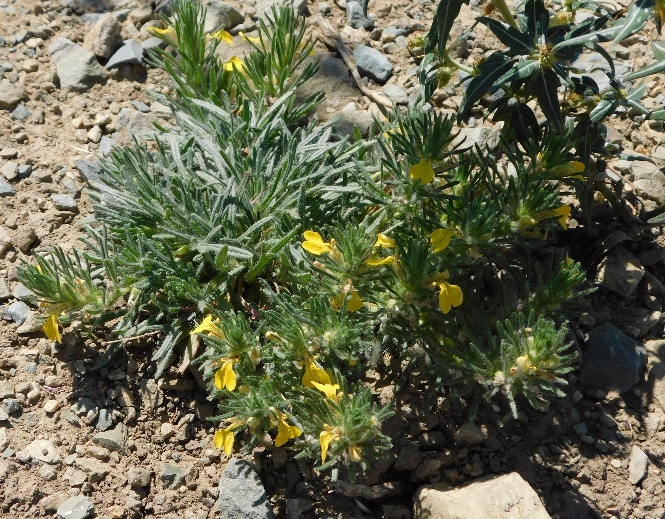 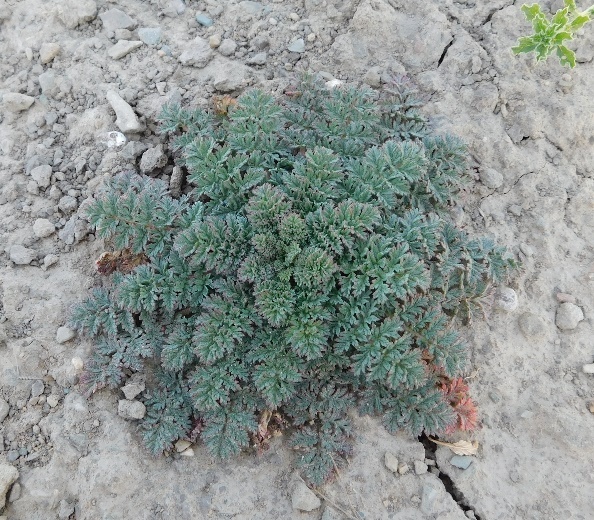 Foto. Nr. 1.  Ajuga chamaepitys                           Foto. Nr.2. Erodium cicutarium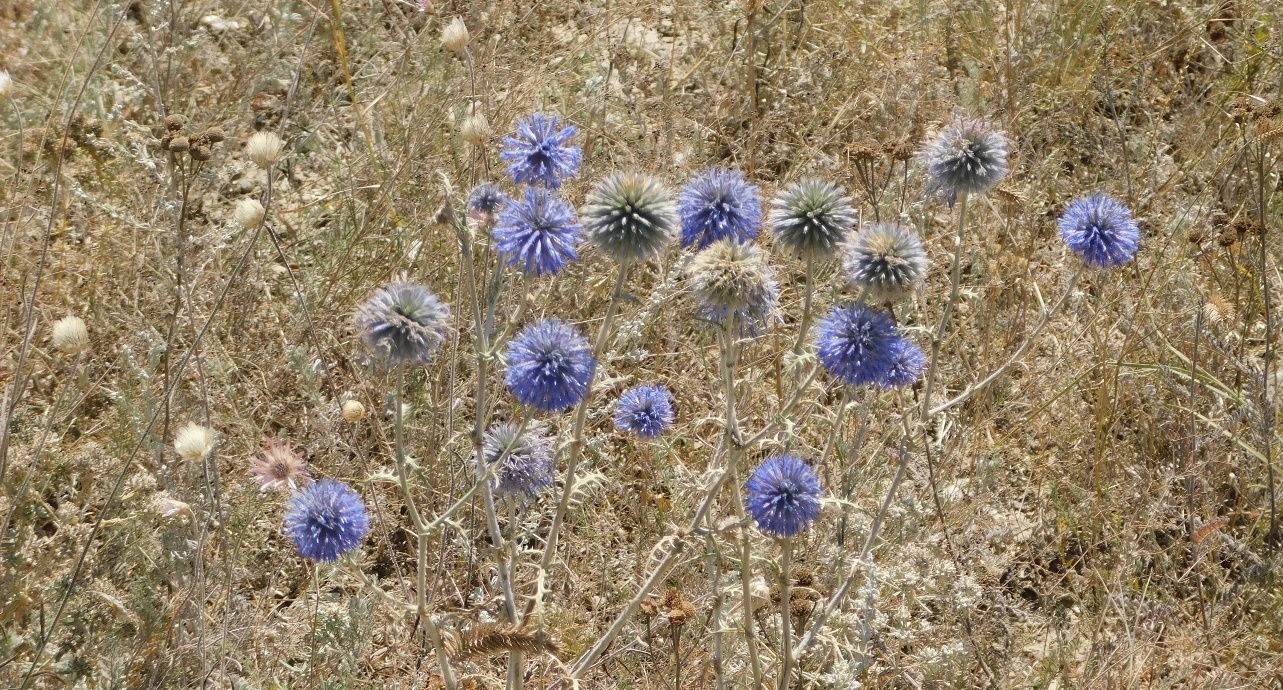 Foto. Nr. 3.  Echinops ritrossp. ruthenicus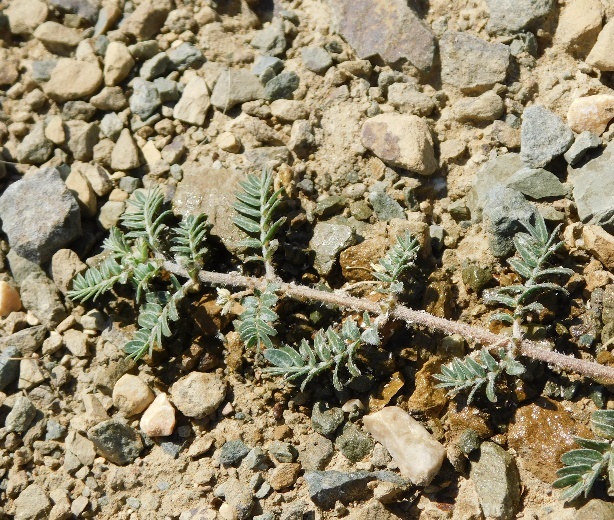 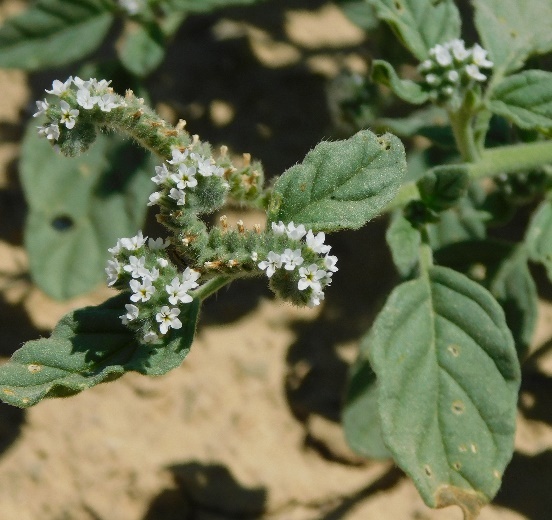                   Foto. Nr. 4. Tribulus terestris                   Foto. Nr. 5. Heliotropum europaeum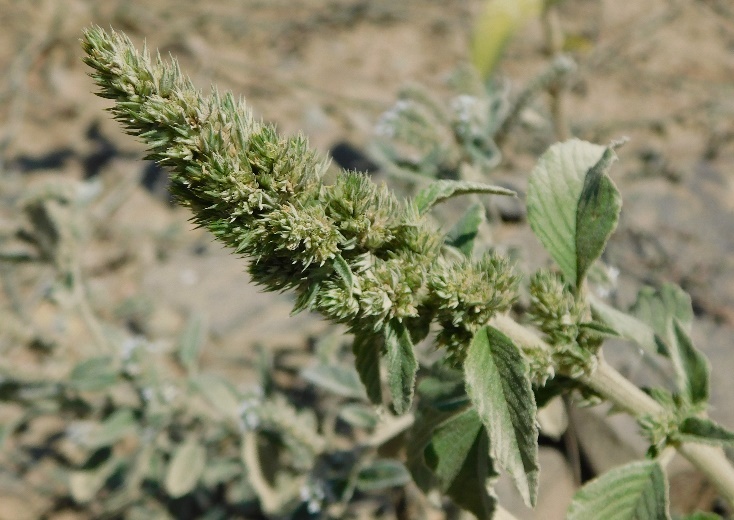 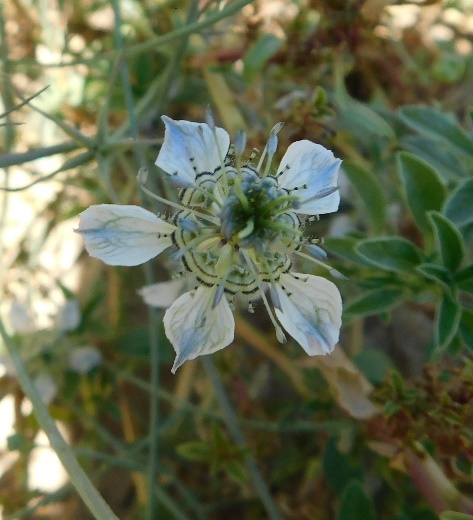                 Foto. Nr. 6.  Amaranthus retroflexus                   Foto. Nr. 7. Nigella arvensis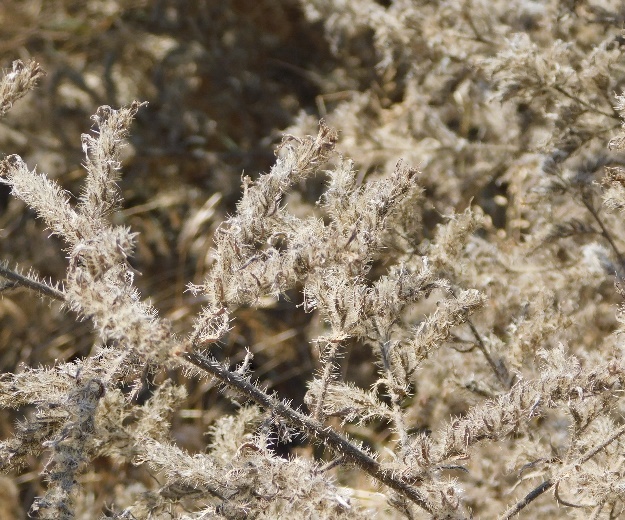 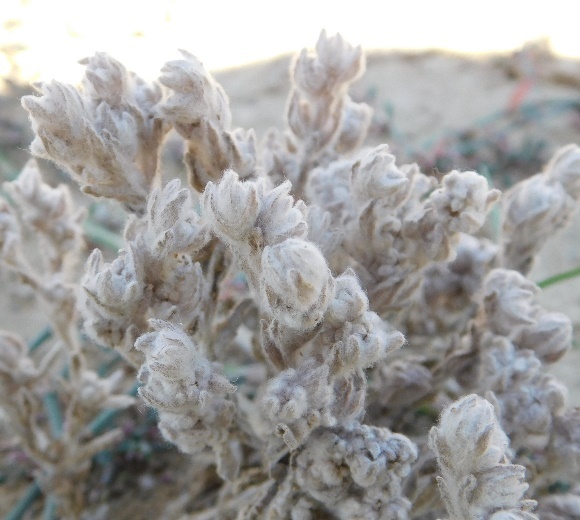                   Foto. Nr. 8.  Echium italicum                 Foto. Nr. 9. Bombycilaena erecta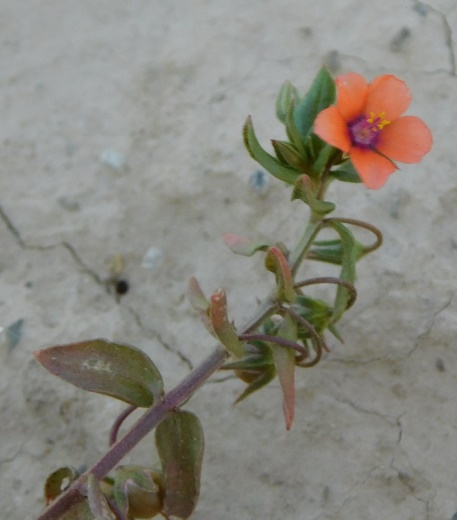 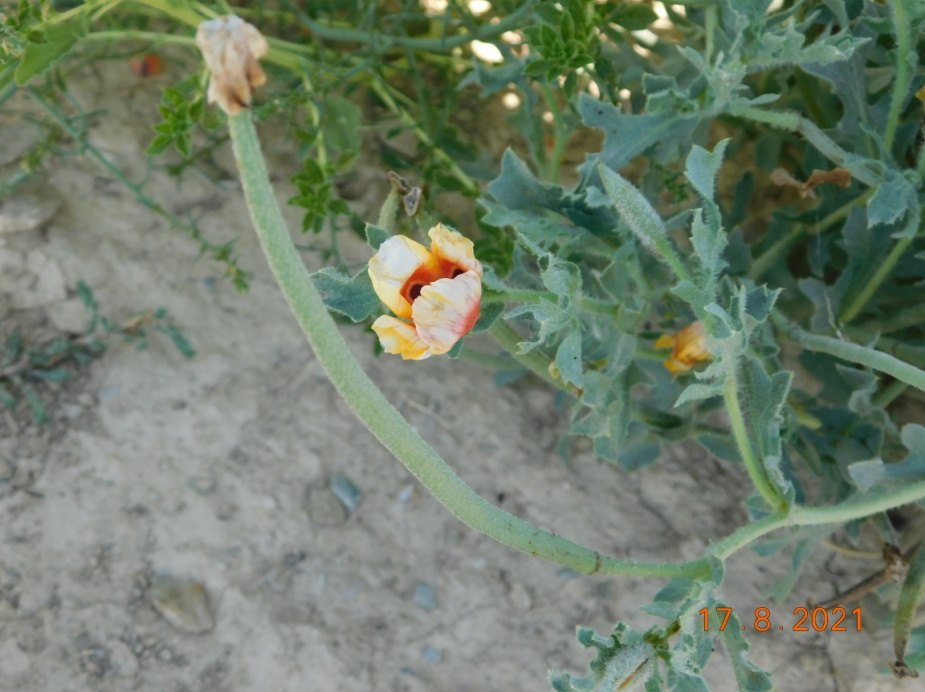        Foto. Nr. 10.  Lysimachia arvensis             Foto. Nr. 11. Glaucium corniculatum           FaunaFauna a fost identificata prin doua metode: cea directa, prin observatii ale indivizilor la nivelul zonei studiate, sau indirect prin semne de prezenta precum urme, marcaje. Conform literaturii de specialitate, perioadele favorabile pentru efectuarea observatiilor in teren sunt reprezentate dupa cum urmeaza:Tabelul 2 – Graficul perioadelor de monitorizare pentru grupe taxonomice majorePentru monitorizarea speciilor de pasari prezente in amplasamentul carierei si in vecinatatile acesteia, s-a tinut cont de recomandarile specialistilor cu privire la perioadele optime, in care speciile – tinta numara efective mari, acest fapt bazandu-se pe fenologia speciilor avifaunistice.Aglomerări de iarnăPăsări de apă (exclus gâşte): 10-20 ianuarie, orele 9-16Gâşte: 1 noiembrie-31 martie, orele 6:45-7În zone agricole15 aprilie-15 mai, orele 5-1015 iunie-15 iulie pentru păsările alpinePăsări cuibăritoare pe ţărmuri/maluri şi acvaticepăsări de pe râuri: 20 aprilie-20 iuniepăsări acvatice şi palustre: orele 9-16Ciocănitori 10 martie-20 aprilieRăpitoare de zi şi noapte și barza neagrărăpitoare de zi şi barza neagră: 15 iunie-25 august, orele 9-18activitate intensă a răpitoarelor de zi: orele 10-12, 15-16:30răpitoare de noapte:10 mai-20 iunieMigraţii10 martie-20 mai, 1 august-15 octombrie, orele 9-18pentru specii acvatice: 20 februarie-30 mai, 15 iulie-15 decembrieNevertebrateFauna de nevertebrate a fost identificata in majoritatea cazurilor prin metoda capturarii si eliberarii. Astfel, in cele 12 luni de observatii, au fost inventariate 34 specii de nevertebrate, ce se regasesc in tabelul de mai jos:Tabelul 3 – Specii de nevertebrate identificate in zona studiataDin punct de vedere taxonomic, ordinul ce cuprinde cele mai multe specii dintre cele identificate este Lepidoptera. Acest ordin numara 15 specii reprezentative, si este urmat de ordinul Coleoptera cu 9 specii, si Diptera cu 5 specii. Ordinele Hemiptera si Hymenoptera cuprind fiecare cate doua specii reprezentative, iar ordinul Stylommatophora nu cuprinde decat o specie. Figura nr. 6. – Analiza taxonomica a speciilor de nevertebrate identificate in terenAnaliza statutului conservativ al faunei de nevertebrate identificate reprezinta ansamblul informational referitor la categoriile de protectie si periclitare conform IUCN Red Lists, Ordonanta de Urgenta nr. 57/2007, si Directiva 92/43/CEE a Consiliului din 21 mai 1992 privind conservarea habitatelor naturale si a speciilor de fauna si flora salbatica. Potrivit IUCN Red Lists, 21 specii nu se regasesc evaluate si apar in tabelul mai sus atasat sub categoria NE – not evaluated (specii neevaluate). Un numar de 13 specii dintre cele identificate pe teren sunt catalogate ca fiind LC – least concern (preocupare minima), iar tendinta populatiilor acestora fiind stabila.Conform Ordonantei de Urgenta nr. 57/2007, speciile de nevertebrate nu prezinta importanta comunitara si nu se regasesc in anexele acestui act normativ ce are drept scop protectia si conservarea biodiversitatii. Conform Directivei Habitate, printre nevertebratele analizate anterior nu se regasesc specii de importanta comunitara. Astfel, fauna de nevertebrate de la nivelul zonei studiate este reprezentata de specii comune si frecvent intalnite in ecosistemele din Romania, lipsite de valoare conservativa si neincluse in documentele ce au rol in protectia si conservarea florei si faunei.                             Foto. Nr. 12.  Pontia               Foto. Nr. 13.  Coccinella                   Foto. Nr. 14.  Lasiommata 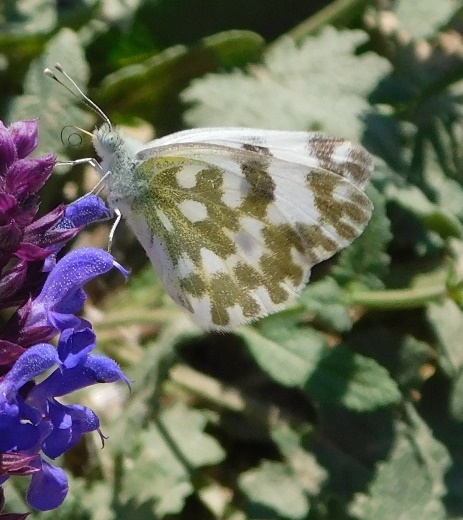 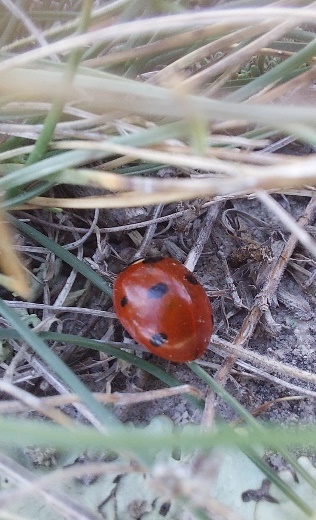 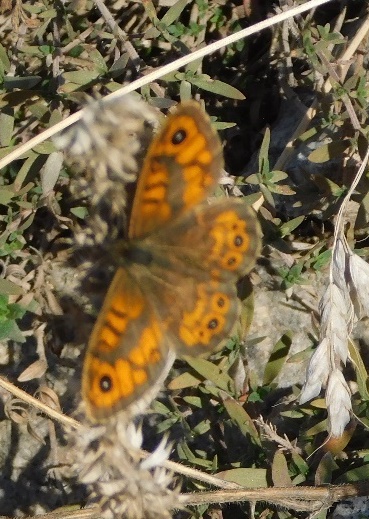                  edusa                          septempunctata                                   megera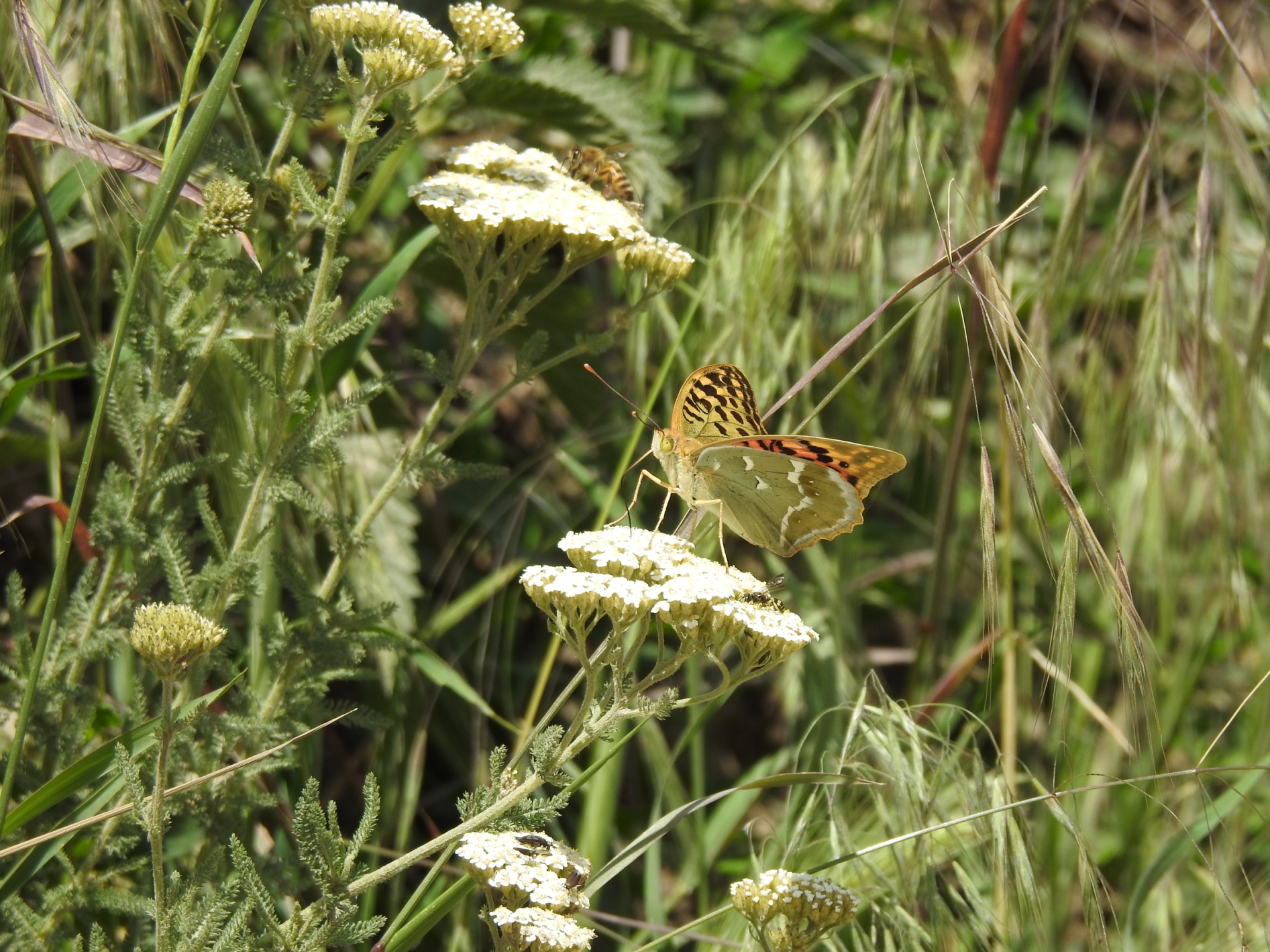 Foto. Nr. 15. Argynnis pandoraHerpetofaunaPentru studiul asupra herpetofaunei au fost efectuate transecte vizuale diurne, in special in apropierea terenurilor necultivate, sau folosite in agricultura, ce se regasesc la diferite distante fata de amplasamentul perimetrului de exploatare, dar si in incinta acestuia. Prin urmare, au fost identificate doua specii care populeaza in special partea de vest si sud – vest a zonei studiate, la distante de cca. 200 – 250 m fata de perimetrul de exploatare. Tabelul nr. 4. Speciile de reptile identificate in zona studiataSpeciile identificate au fost observate in vecinatatea perimetrului de exploatare, la distanta de cca. 250 m spre sud, unde este localizat un mic curs de apa. Acest curs de apa se prezinta ca si habitat prielnic pentru reproducerea speciei Emys orbicularis, si nu va fi impactat de procesele tehnologice din perimetrul de exploatare “Palazu Mic – Nord”.Cele doua specii se incadreaza din punct de vedere taxonomic in doua ordine diferite. Astfel, Podarcis tauricus, cunoscuta si sub denumirea de soparla de stepa este reprezentantul ordinului Squamata, iar Emys orbicularis, sau testoasa europeana de apa apartine ordinului Testudines. Conform IUCN Red Lists, P. tauricus se regaseste in categoria Least Concern – preocupare minima, in timp ce E. orbicularis este catalogata ca fiind aproape periclitata. In OUG 57/2007, P. tauricus este inclusa in Anexa 4A, Specii de interes comunitar, iar E. orbicularis, in Anexa 3, Specii de plante si de animale a caror conservare necesita desemnarea ariilor speciale de conservare si a ariilor de protectie speciala avifaunistica.Raportandu-ne la Directiva Habitate, Podarcis tauricus este listata in Anexa IV, Specii de animale si vegetatie de importanta comunitara care necesita protectie stricta, iar Emys orbicularis se regaseste in doua anexe, Anexa II – Specii de animale si vegetatie de interes comunitar a caror conservare necesita desemnarea unor arii speciale de conservare, si Anexa IV.AvifaunaObservarea avifaunei a fost efectuata prin metoda punctului favorabil in deplasari diurne. Astfel, au fost observate 55 specii de pasari, majoritatea fiind in tranzit spre diferite teritorii (hranire, cuibarit) folosite de acestea. Printre posibilele teritorii de hranire se numara si terenurile agricole situate la distante de 200 – 300 m la est – sud est fata de amplasamentul perimetrului de exploatare, unde au fost observati indivizi din ordinele Falconiformes si Accipitriformes tranzitand culturile in cautare de hrana (diferite nevertebrate, micromamifere, reptile).Tabelul 5. – Specii de pasari identificate in zona studiataSpeciile de pasari identificate au fost analizate din punct de vedere taxonomic, fenologic si al statutului conservativ,ce insumeaza statutul IUCN, precum si cel din Directiva Pasari, gradul de protectie conform OUG 57/2007.Astfel, cele 55 de specii avifaunistice apartin la 11 ordine taxonomice. Ordinul Passeriformes este cel mai bine reprezentat, fiind si cel mai bogat ordin avifaunistic, si numara un total de 33 de specii de pasari. Restul ordinelor nu depasesc maximul de 5 specii reprezentative, ca si in cazul ordinelor Charadriiformes si Accipitriformes. Ordinul Falconiformes numara 3 specii reprezentative, in ordinele Pelecaniformes si Columbiformes se regasesc cate doua specii, iar cele mai multe ordine, in numar de 5, numara cate o singura specie. Figura Nr. 7 – Analiza taxonomica a speciilor de pasari identificateAnaliza avifenologica arata ca oaspetii de vara sunt cei mai numerosi (in numar de 22 specii) dupa care urmeaza categoria speciilor sedentare ce numara 17 reprezentanti. Speciile partial migratoare in numar de 12 sunt a 3-a categorie avifenologica bine reprezentata, dupa care urmeaza oaspetii de iarna cu 3 reprezentanti, si speciile ce pot fi observate in pasaj cu un singur reprezentant.Figura Nr. 8 – Analiza avifenologica a speciilor identificateConform IUCN Red Lists, din totalul de 55 specii de pasari identificate, 49 dintre acestea se regasesc in categoria LC – preocupare minima. Doua specii nu sunt evaluate si nu se regasesc in IUCN, alte doua specii sunt catalogate ca fiind aproape periclitate. De asemenea, in categoria speciilor vulnerabile se regasesc speciile identificate si in teren, si anume Falco vespertinus si Falco columbarius.Figura Nr. 9 – Statutul IUCN al avifaunei identificateS-a analizat si gradul de protectie al speciilor avifaunistice, raportat la legislatia in vigoare, si anume Ordonanta de Urgenta nr. 57/2007. Astfel, 13 specii sunt incluse in Anexa 3, 12 specii se regasesc in Anexa 4B, in Anexa 5C sunt listate 9 dintre speciile identificate, o singura specie regasindu-se in Anexa 5D. Se poate observa si dupa tendinta din figura mai jos atasata ca cele mai multe specii nu sunt mentionate in acest document normativ ce are drept scop protectia si conservarea biodiversitatii. Figura nr. 10 – Analiza gradului de protectie al avifaunei conform OUG 57/2007Conform Directivei Pasari, 14 specii sunt intalnite in Anexa 1, 11 specii sunt regasite in Anexa 2, iar restul de 30 de specii nu se regasesc in aceasta directiva.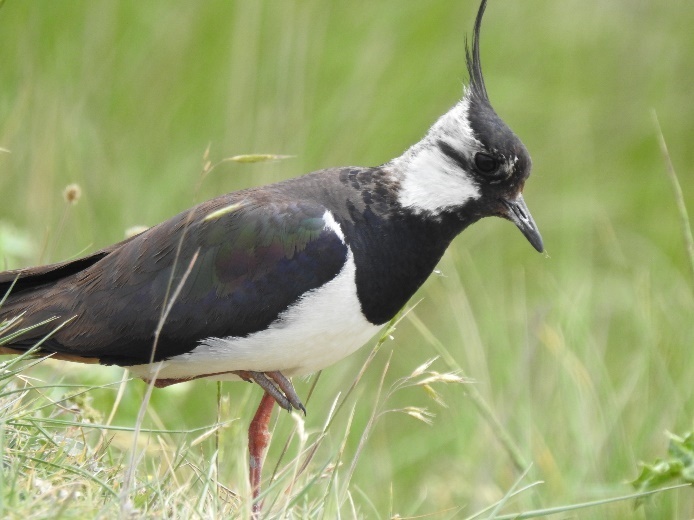 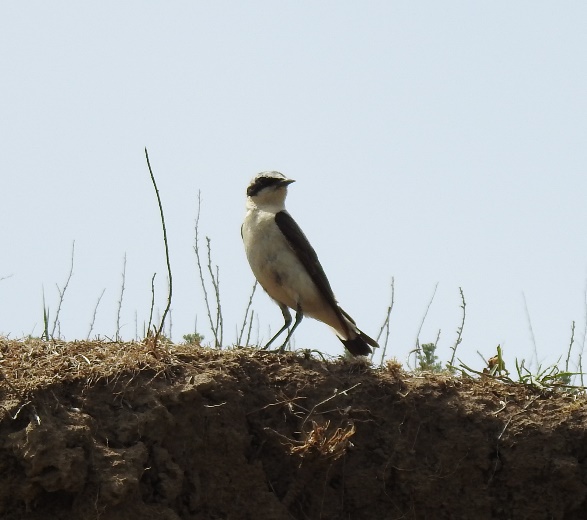                 Foto. Nr. 16. Vanellus vanellus                                  Foto. Nr. 17. Oenanthe oenanthe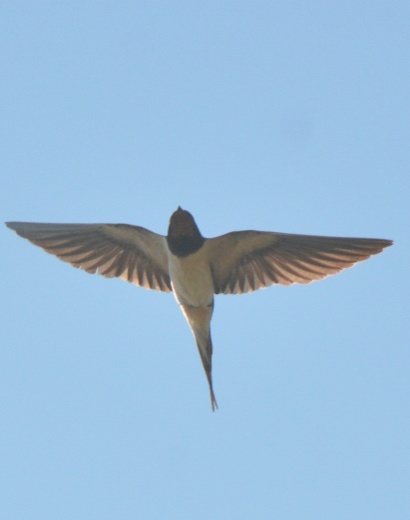 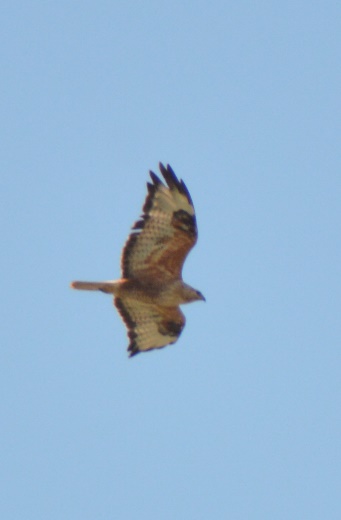 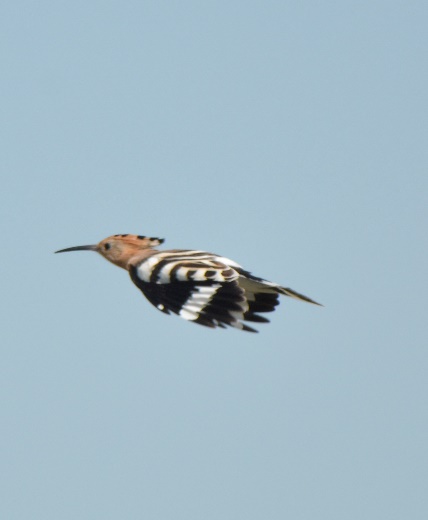       Foto. Nr. 18. Hirundo rustica       Foto. Nr. 19. Buteo rufinus      Foto. Nr. 20. Upupa epops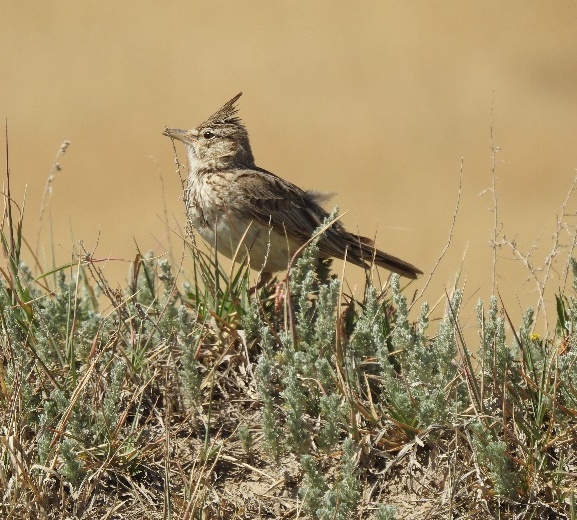 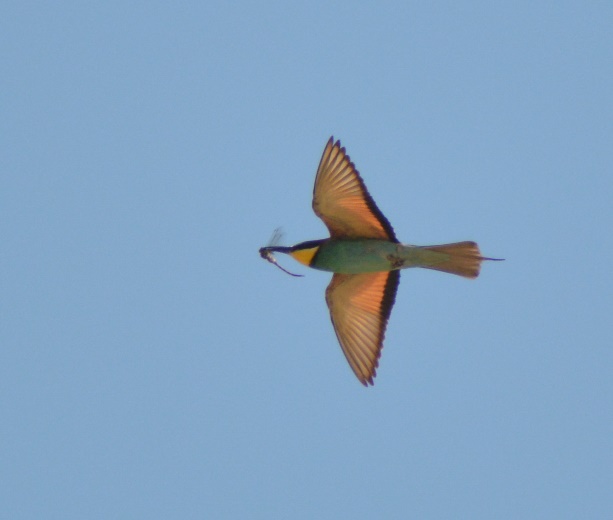                 Foto. Nr. 21.  Galerida cristata                                    Foto. Nr. 22. Merops apiasterMamiferePentru identificarea speciilor de mamifere s-au avut in vedere metodele de observare directa, in special punctl fix, pentru observarea indivizilor din diferite specii ce populeaza zona supusa studiului (amplasamentul perimetrului de exploatare si vecinatatile acestuia), dar si metode de observare indirecta, precum evaluarea semnelor de prezenta : vizuini, marcaje, urme, etc.Tabelul 6.  – Specii de mamifere identificateCele 3 specii identificate se clasifica din punct de vedere taxonomic in 3 ordine diferite. Din punct de vedere al statutului IUCN, toate cele 3 specii prezinta preocupare minima (LC), tendinta populatiilor fiind stabila. Conform OUG 57/2007, Talpa europaea nu se regaseste in acest document normativ, in timp ce speciile Vulpes vulpes si Lepus europaeus se regasesc in Anexa 5B. Cele 3 specii identificate nu se regasesc in Directiva Habitate. 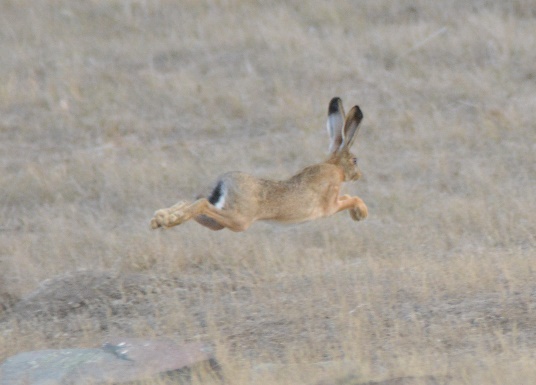 Foto. Nr. 23.  Lepus europaeus2. Lucrările, dotările şi măsurile pentru protecţia biodiversităţii, monumentelor naturii şi ariilor protejateM1. In situatia in care se vor identifica cuiburi de pasari de interes comunitar și/sau adăposturi ale mamiferelor de interes comunitar in zonele de inaintare a frontului de lucru, nu se vor efectua derocari in acele zone pana la incheierea sezonului de reproducere. In acest sens se va contacta o societate sau asociatie de profil care sa monitorizeze zona si sa evalueze necesitatea instituirii perimetrului strict protejat si a celui tampon din jurul cuibului conform OSC;M2. Nu se va permite acumularea apei de la precipitatii in vatra carierei, aceste acumulari constituind posibile habitate pentru speciile de amfibieni si sursa de apa pentru alte specii de fauna din zona, putand astfel contribui la sporirea numarului de incidente;M3. Colaborarea cu o societate sau asociatie de profil pentru indepartarea si relocarea in siguranta a elementelor de fauna posibil a aparea pe amplasament, cu referire speciala la amfibieni si reptile.M4. Colaborarea cu ceilalti operatori economici din zona care sa aiba ca scop dezvoltarea durabila a zonei prin exploatarea rationala a resurselor, protejarea biodiversitatii si refacerea zonelor afectate de exploatarea de piatra.M5.  Interzicerea abandonarii câinilor fără stăpân in zona proiectului propus, mentinerea in lesa si/sau in canise, a cainilor de paza.M6. Interzicerea utilizarii substantelor chimice pentru controlul rozatoarelor din zona administrativa a proiectului.M7.  In vederea excluderii riscurilor de incidente in care sunt implicate specii de fauna salbatica, propunem interzicerea atragerii pe amplasament, prin oferire de hrana, a speciilor salbatice din zonele adiacente.M8. Măsură specifică pentru habitatul 62C0* - Stepe ponto-sarmatice - Controlul si eliminarea prin metode specifice a speciilor invazive alogene de flora ce pot sa apara pe marginea drumurilor tehnologice. Este imperios necesra a se respecta metodele de eliminare a speciilor invazive conform Regulament UE 1143/2014 referitor la prevenirea și gestionarea introducerii și răspândirii speciilor alogene invazive.M9. Măsură specifică pentru habitatul 62C0* - Stepe ponto-sarmatice. Solul vegetal decopertat se va păstra în halda de sol special  amenajată în acest scop în vederea conservării materialului vegetal seminal (semințe, bulbi, rizomi) caracteristici vegetației stepice, sol ce va fi utilizat ulterior la refacereae ecologică a suprafeței afectate de excavație, în vederea redării circuitului natural a habitatului specific. În cadrul procedurii de refacere a mediului, există  o  metodologie specifică de revegtalizare naturală direcționată, în cadrul căreia se susține refgacerea vegetației în mod natural, cu intervenții asupra structurii vegetale în cazul apariției de specii invazive. În aceste cazuri, se intervine (după caz), mecanizat și/sau chimic pentru înlăturarea acestora și sporirea dezvoltării vegetației naturale.M10. Măsură specifică pentru habitatul 62C0* - Stepe ponto-sarmatice. – este strict interzisă afectarea altor suprafețe decât cele specifice ale perimetrului de exploatare și a anexelor acestuia (suprafețe autorizate).g. Protecția așezărilor umane și a altor obiective de interes public1. Identificarea obiectivelor de interes public, distanţa faţă de aşezările umane, respectiv faţă de monumente istorice şi de arhitectură, alte zone asupra cărora există instituit un regim de restricţie, zone de interes tradiţional şi alteleNici pe amplasamentul carierei, nici in vecinatate nu au fost identificate elemente de patrimoniu cultural. De asemenea, investitia in sine nu este de natura sa prejudicieze manifestarile etno-culturale caracteristice comunitatilor din zona analizata.Cea mai apropiata localitate de perimetrul "Palazu Mic- Nord" este localitatea Palazu Mic situat la aproximativ 1.2  km S de perimetrul de exploatare propus.2. Lucrarile, dotarile si masurile pentru protectia asezarilor umane si a obiectivelor protejate si/sau de interes publicIn zona obiectivului “Palazu Mic- Nord” nu exista asezari umane care sa necesite protejarea de efectele negative ale activitatii.Pentru intreaga perioada de valabilitate a permisului de exploatare va acorda o atentie deosebita introducerii celor mai bune practici de mediu. Din acest punct de vedere se va urmari:- controlul infiltratiilor de ape meteorice - prin indepartarea apelor de siroire din perimetrul de exploatare si dirijarea acestora prin canalele de colectare - umectarea drumurilor si a punctelor generatoare de praf- se va urmari ca pe terenurile adiacente sa nu ajunga materiale provenite din procesul de exploatare Lucrarile de refacere a mediului ce se vor executa dupa incetarea activitatii de extractie in cariera refacerea terenului ocupat de incinta organizarii de santier. Pentru dezafectarea constructiilor si anexelor  din incinta organizarii de santier se va urmari:- sortarea materialelor si predarea acestora in vederea reciclarii sau depozitarii ca deseuri - curatirea amplasamentelor de resturi metalice, betoane, piese - umplerea golurilor de la suprafata terenului cu roci sterile inclusiv a golurilor rezultate din dezafectarea  platformelor, materialul de rambleu va fi imprastiat in straturi de 20cm, urmat de compactare.- modelarea suprafetei prin lucrari de nivelare si scarificare urmarindu-se asigurarea declivitatilor longitudinale si transversale ale suprafetei amenajate necesare drenarii apelor provenite din precipitatii - decontaminarea terenurilor in cazul  in care se constata infestarea cu poduse petroliereDupa terminarea lucrarilor de dezafectare la ecologizarea amplasamentului va fi avuta in vedere acoperirea cu sol si tratarea acestuia precum si revegetalizarea terenurilor amenajate  Drumurile care au asigurat accesul la vatra carierei si la organizarea de santier vor  fi pastrate in primii ani pentru monitorizare postinchidere. Odata cu realizarea lucrarilor de reabilitare a drumurilor toate echipamentele si utilajele care au deservit exploatarea vor fi retrase din perimetrul minier.Prevenirea si gestionarea deseurilor generate pe amplasament in timpul realizarii proiectului/in timpul exploatarii, inclusiv eliminarea    Deseurile miniere, formate dintr-un amestec de materiale sistoase, argiloase si fragmente de roca utila, nevalorificabile din cauza conţinutului ridicat in clase mărunte si parti levigabile, au fost in mare parte utilizate la intretinerea drumurilor si a platformelor tehnologice, surplusul fiind depozitat pe platforma  situata in imediata vecinatate a  instalatiei de prelucrare Desemenea in anii anteriori de permis sterilul rezultat din decopertarea resursei utile a fost depozitat in estul carierei. Desi depozitarea sterilelor este temporara, pentru ca materialul va fi utilizat la intretinerea drumurilor de cariera si la umpluturi rambleere cu steril a vetrei finale se impun lucrari de intretinere a depozitelor de steril pentru a se asigura stabilitatea materialului depozitat.Conform catalog european de deşeuri si HG 856/ 2002 se identifica următoarele tipuri de deşeuri:01 Deşeuri rezultate de la exploatarea carierelor si de la tratarea fizica si chimica a mineralelor01 01 Deseuri din extractia mineralelor01 01 02 Deseuri rezultate din extractia minereurilor nemetalifere- steril rezultat prin claubare mecanica, dupa excavarea rocii puscate, constituind ”pierderi" de exploatare (extractie).01 04 Deşeuri rezultate din prelucrarea fizica si chimica a mineralelor nemetalifere01 04 08 Deseuri din pietris si sparturi de piatra :- deseu rezultat in urma prelucrării prin concasare - sortare a masei de roca utila in instalaţia aferenta.In conformitate cu prevedrile ordinului MMGA nr 95/08.03.2005, privind stablirea criteriilor de acceptare si procedurile preliminare de acceptare a deseurilor la depozitare si lista nationala de deseuri acceptate la fiecare clasa de deseuri, in cadrul perimetrului analizat se pot acumulasi urmatoarele tipuri de deseuri:Deseuri menajere:     - deseuri din hartie si carton – cod 20.01.01- materiale  plastice – cod 20.01.39:- resturi marunte de metale – cod 20.01.40.	Deseuri potentiale rezultate din activitati conexe:- uleiuri de motor si transmisie, uzate – cod 13.02.05.- baterii de acumulatori – cod 16.06.- anvelope uzate – cod 16.01.03.- deseuri metalice (piese uzate) – cod 16.01.17.Depozitarea solului vegetalSolul vegetal  recuperat  este depozitat temporar, urmand ca la  inchiderea carierei  sa fie relocat in vatra carierei, in vederea reconstructiei / resolificarii acesteia.Depozitul  temporar de sol  va fi amplasat pe treapta superioara  decopertata,  urmand  ca pe masura ce vor fi disponibilizate suprafete, solul depozitat sa fie utilizat la resolificare. Pentru depozitul de sol  sunt prevazute urmatoarele masuri  de ordin constructiv : - pentru asigurarea unei  bune infratiri cu terenul se va brazda cu buldozerul partea superficiala de sol - se vor executa lucrari de drenare la baza depozitului, prin santuri sapate in terenul de baza,cu scurgere asigurata;- materialul  se va compacta si nivela cu utilaje  adecvate;- prin lucrari specifice se vor intercepta, dirija si indeparta apele superficiale din  depresiuni, gropi sau alte acumulari de ape ce pot aparea, dupa precipitatii abundente, in cadrul depozitului.Valorificarea presupune:	-  folosire interna la intretinere drumuri tehnologice;			                                                                - vanzare ca material de impanare la diverse drumuri si platforme in exterior.Deseurile industriale (altele decat cele miniere) vor fi colectate in containere pe sorturi functie de natura acestora, apoi transportate auto la centrele de colectare special amenajate. Deseurile menajere vor fi depozitate separat pe un amplasament special amenajat la organizarea de santier ce deserveste  perimetrul  de unde, periodic, vor fi transportate la gropile de gunoi special amenajate din zona, in baza contractelor cu firme autorizate în acest scop. Reparatiile utilajelor se vor face periodic conform graficelor si specificatiilor tehnice cu societati autorizate, iar alimentarea cu combustibil se va face numai în zone special amenajate acestui scop. Gospodărirea substanțelor și preparatelor chimice periculoaseCa si in cazul majoritatii carierelor, activitatea de derocare se bazeaza pe utilizarea exploziilor controlate, folosind in aceasta activitate substante si preparate chimice periculoase.Explozivul de baza – AM-1 (nitramon). Explozivi de initiere dinamita (DII) sau echivalent acesteia, produse omologate in tara (Austrogel, Lambrex). Ca mijloace de initiere vor fi utilizate capse electrice cu microintarziere de tip Nonel, cu elemente de intarziere tip SL si conectori de legare a gaurilor in manunchi. Intre gaurile aceluiasi rand se vor folosi intarzieri de 17-25mls (se vor lega cate 2-3 gauri pe aceeasi treapta de intarziere), iar intre randuri intarzierea va fi de 25mls, dar nu va depasi intarzierea intregului sistem NONEL de 500S. Cantitatea de material exploziv de baza si de initiere este calculat pentru fiecare gaura, pe trepte si totala, se determina prin calcul si este evidentiata in monografie, pentru fiecare puscare in parte. De asemeni, in procesul de productie se vor folosi combustibili pentru motoarele cu ardere interna si lubrifianti pentru angrenajele utilajelor, aceste produse, prin compozitia lor putand fi asimilate preparatelor chimice.Sistemul de initiere Nonel in variantele lui aflate pe piata interna sunt recunoscute pentru siguranta in manipulare si efect maxim al derocarii, diminuand si zgomotul si mai ales anihiland unda de soc si transmiterea vibratiilor.Pentru executarea lucrarilor de puscare, unitatea va incheia un contract de prestari servicii cu o societate autorizata pentru detinerea, transportul si folosirea materiilor explozive. Prin specificul proiectului singurele resurse naturale utilizate in constructie sunt reprezentate de resurse geologice sub forma de steril. Atat in timpul constructiilor cat si in timpul functionarii o alta resursa naturala utilizata este reprezentata de apa potabila (ce va fi pusa al dispozitie angajatilor de catre beneficiar prin apa imbuteliata) si pentru necesarul de apa tehnologica, va fi  instalat un rezervor metalic de 5000 l, care va fi alimentat  periodic, cu cisterna.Utilizarea resurselor naturale, in special a solului, a terenurilor, a apei si a biodiversitatiiPrin specificul proiectului singurele resurse naturale utilizate in constructie sunt reprezentate de resurse geologice sub forma de steril. Atat in timpul constructiilor cat si in timpul functionarii o alta resursa naturala utilizata este reprezentata de apa potabila (ce va fi pusa al dispozitie angajatilor de catre beneficiar prin apa imbuteliata) si pentru necesarul de apa tehnologica, este instalat un rezervor metalic de 5000 l, care va fi alimentat  periodic, cu cisterna.VII. Descrierea aspectelor de mediu susceptibile a fi afectate în mod semnificativ de proiect7.1  Impactul asupra populatiei si sanatatii umaneCea mai apropiata localitate de perimetrul "Palazu Mic- Nord" este comuna Palazu Mic situat la aproximativ 1.2  km S de perimetrul de exploatare propus. Impactul negativ produs de activitatea de manipulare a rocii asupra asezarilor umane din zona se poate manifesta prin zgomotul produs de utilajele si mijloacele de transport ale materialelor, prin emisiile provenite de la gazele de ardere a combustibililor lichizi si prin praful ridicat.Avand in vedere distanta la care este situata localitatea Palazu Mic consideram ca impactul asupra acestora este temporar, nesemnificativ, de scurta durata si reversibil. In zona nu sunt semnalate obiective de interes traditional, monumente istorice si de arhitectura sau asezaminte de interes public.7.2. Impactul asupra biodiversitatii, conservarea habitatelor naturale, a florei si faunei salbaticeConform planului de management al sitului ROSPA0019 Cheile Dobrogei, modul de folosinta a terenurilor este urmatorul: 13% pajişti naturale şi stepe, 41% culturi agricole - teren arabil, 29% păşuni, 10% alte terenuri arabile, 2% păduri de foioase, 3% alte terenuri artificiale - localităţi, mine, 2% habitate de păduri - păduri în tranzitie.Impactul asupra vegetaţiei se rezumă la suprafeţele de teren neproductiv care vor fi afectate de exploatare şi care nu mai pot fi readuse la starea iniţială. Prin demararea activităţii de exploatare în perimetru, prin lucrările de decopertare va fi afectată o suprafaţa de teren cu destinatia pasune. In zonă marea majoritate a terenului adiacent viitoarei exploatări este constituita din suprafeţe de teren neproductiv, suprafeţe cu destinaţia păşune şi arabile.Vegetaţia din zona adiacentă perimetrului va fi afectată, într-o mică măsură, de eventualele depuneri de praf şi pulberi rezultate în procesul de exploatare a rocii utile şi purtate de curenţii de aer în afara perimetrului carierei.  Praful depus pe frunzele plantelor ar putea diminua procesul de fotosinteză.In aria în care urmează să se desfăşoare aceste activităţi există o faună slab reprezentată, care are posibilitatea de a se refugia în zonele apropiate unde au un habitat similar cu cel original, deci vor suferi cel mult o stramutare a locatiilor actuale, in zonele invecinate. Asadar, din punct de vedere al vegetatiei, zona supusa studiului de evaluare a impactului nu constituie un areal sensibil, astfel ca in ceea ce priveste posibilul impact asupra florei, consideram ca acesta va fi nesemnificativ si reversibil.Avand in vedere investitiile de la nivelul zonei (Agregate Piatra, Yul Euro Trans, Ekodep, Tomis Agregate, Demo Idil Construct, RAJDP) putem spune ca exista un impact cumulat in ceea ce priveste zgomotul si pulberile sedimentare din aer, si care se manifesta cu precadere in partea sud-estica la periferia ariei naturale protejate. De asemenea, impactul cumulat se poate manifesta și prin cumularea suprafetelor de teren afectate de activitatile extractive din sit, insa de maniera nesemnificativa, suprafata afectata fiind situata in jurul procentului de 0.86 % in ceea ce priveste afecatrea sitului ROSPA0019 si 1,66 % in ceea ce priveste situl ROSCI0215.  Asadar, impactul asupra vegetatiei si faunei va si nesemnificativ si reversibil, si se va manifesta prin deranjul local asupra speciilor, prin praful si emisiile din atmosfera, dar si praful depus pe organele plantelor, care pot avea efecte asupra proceselor fiziologice, precum respiratia, transpiratia si fotosinteza.Pentru fauna pentru care a fost desemnat situl de importanta comunitara ROSCI0215 Recifii Jurasici Cheia, impactul va fi nesemnificativ, fiind posibile schimbari in ceea ce priveste distributia locala a speciilor (ex. Testudo graeca, care nu a fost identificata in teren la nivelul amplasamentului sau in vecinatatea acestuia  (aproximativ 1 km), dar conform planului de management, are distributie in zona studiata).In ceea ce priveste avifauna, speciile de pasari observate in teren folosesc zona ca zona de tranzitie dintre habitatele de odihna si cuibarit, si zonele de hranire. Din punct de vedere morfologic, in limitele siturilor pe teritoriul carora incadram si PP, cea mai bine conservata zona este localizata in centrul si nord vestul siturilor, unde regasim habitate in stare naturala, vegetatia arbustiva si arboricola, zone ce indeplinesc cerintele ecologice ale speciilor de pasari.Impactul asupra avifaunei se va manifesta local, in zona in care regasim mai multe perimetre de exploatare, si se va manifesta prin deranj asupra speciilor la nivel local si va avea ca efect modificarea dispersiei si distributiei speciilor. Avand in vedere ca in zone in care regasim perimetre de exploatare a rocii utile au fost identificate specii de pasari in zbor care tranzitau zona si nu au fost influentate de activitatile desfasurate (schimbarea directiei de zbor, schimbarea inaltimii fata de sol in timpul zborului, evitarea totala a zonei, etc.), putem considera ca deranjul asupra elementelor avifaunistice este nesemnificativ. Astfel, parametrii specifici regasiti in obiectivele specifice de conservare conform ANANP, nu vor suferi modificari semnificative, dar exista posibilitatea ca distributia speciilor de fauna sa se modifice la nivel local, dar probabilitatea ca acest lucru sa influenteze tendintele populationale din sit este destul de mica. In etapa de exploatare, sursele de poluare a vegetatiei si faunei pot fi urmatoarele:-  depunerea pe sol a prafului rezultat din activitatea de exploatare si prelucrare a pietrei; - utilajele de incarcare si mijloacele de transport care, prin activitatea desfasurata in cadrul fronturilor de lucru, produc poluanti (NOx, SO, SO2, CO) si zgomot;-  stocarea temporara necontrolata a materialelor si deseurilor rezultate ca urmare a desfasurarii activitatilor zilnice in cadrul organizarii de santier; - scurgerile accidentale de carburanti si uleiuri de la miijloacele de transport cu care se transporta piatra si diverse materiale necesare desfasurarii activitatii precum si de la utilajele /echipamentele din dotare;Impactul lucrarilor de exploatare din cadrul perimetrului asupra vegetatiei si faunei se poate manifesta prin urmatoarele efecte negative:- modificarea functiilor principale indeplinite de vegetatie si anume: ecologica - de sustinere a proceselor primare, de microclimat, hidrologica, antieroziva, sanitara, de reducere a zgomotului, recreativa, estetica;- inlaturarea componentelor biotice de pe amplasament, prin lucrarile de decopertare si excavare;Ca si presiuni viitoare cu impact potential asupra ariei protejate analizate - cu mentiunea ca “nu poate fi considerată ameninţare viitoare o presiune actuală decât dacă se preconizează o creştere semnificativă a intensităţii sau o schimbare a localizării presiunii actuale” (extras din planul de management) - planul de management mentioneaza numai urbanizarea continua, tendinta decelata in urma analizei strategiilor de dezvoltare ale localitatilor din zona (Mireasa, Targusor, Sitorman).Astfel, analizand aceste tipuri de presiuni identificate, observam ca extractia nisipului si pietrisului este amintita doar ca presiune actuala, urmarindu-se limitarea pe viitor a acestui tip de activitate la nivelul sitului protejat analizat. De altfel, una dintre masurile de management enuntate in vederea indeplinirii obiectivelor planului de management, respectiv obiectivul specific 1.5.2 – reducerea deranjului speciilor de pasari din sit - este reprezentata de “limitarea autorizarii de noi activitati de minerit si evaluarea necesitatii de restrictionare a extragerii deja autorizate”. Astfel, prezentul proiect se încadrează în măsura de evaluare a necesității de restricționare, prin identificarea stării de conservare și a gradului de periclitare al speciilor de floră și faună specifice suprafeței analizateși evaluarea impactului PP asupra acestora în cazul  presenței și/sau absenței unor specii și / sau habitate de inetres comunitar. În tabelul următor, prezentăm impactul proiectului asupra OSC urilor speciilor de interes comunitar  pentru care au fost desemnate siturile analizate. Tabel nr 7.  Reprezentare tabelara a impactului activitatilor specifice proiectului asupra obiectivelor specifice de conservare a speciilor si habitatelor de interes comunitar, la nivelul parametrilor cuantificabili.Cuantificarea suprafetelor de habitate ce se vor pierde in urma implementarii PPPentru estimarea suprafetelor ce se vor pierde in urma implementarii PP, s-a avut in vedere ca suprafata de 11.10 ha pe care se doreste extinderea perimetrului de exploatare “Palazu Mic – Nord”, localizata in cele doua arii naturale protejate ROSPA0019 Cheile Dobrogei, respectiv ROSCI0215 Recifii Jurasici Cheia, are ca regim de folosinta pasune. Raportandu-ne la regimul de folosinta a terenurilor pentru siturile mai sus mentionate, regasim pasunea pe o suprafata de 3165.872 ha (29%) in ROSPA0019 Cheile Dobrogei, si  1696.35 ha (30%) in ROSCI0215 Recifii Jurasici Cheia, si suprafața totală a celor douaă situri și anume 10916,8 ha – situl ROSPA0019 Cheile Dobrogei și 5654,5 ha – situl ROSCI0215 Recifii Jurasici Cheia, precum și suprafețele habitatelor și distribuției speciilor conform datelor din Planul de ManagementAstfel, in urma implementarii PP, si anume extinderea perimetrului „Palazu Mic – Nord” se va pierde temporar (suprafata de teren fiind supusa ulterior refacerii ecologice) o suprafata totala de pasune de 0.4% din  suprafata de pasune a ROSPA0019 Cheile Dobrogei, si o suprafata de 0.7% din suprafat de pasuna a ROSCI0215 Recifii Jurasici Cheia. Din suprafata totala a siturilor, se va pierde temporar (suprafata de teren fiind supusa ulterior refacerii ecologice) o suprafata de 0,10 % din ROSPA0019 Cheile Dobrogei și 0,19 % din suprafata totala a sitului ROSCI0215 Recifii Jurasici CheiaPe baza acestor rezultate, preconizam un impact nesemnificativ in ceea ce priveste speciile de interes comunitar care folosesc suprafata siturilor  pentru hranire, odina si/sau cuibarire, atat in urma analizei datelor din teren prelevate de echipa noastra cat si in urma studiului bibliografic, a literaturii de specialitate si a datelor din Planul de Management.7.3. Impactul asupra terenurilor, solului, folosințelor, bunurilor materiale, patrimoniului istoric si culturalNici pe amplasamentul carierei, nici in apropiere nu au fost identificate elemente de patrimoniu cultural. De asemeni investitia in sine nu este de natura sa prejudicieze manifestarile etno-culturale caracteristice comunitatilor din zona analizata.In urma studiului arheologic si cultural conform Listei Monumentelor Istorice a Institutului National al Patrimoniului putem mentiona faptul ca zona amplasamentului nu este suprapusa cu nici un fel de Monument de importanta istorica culturala si/sau arheologica.Singura modalitate de a se produce un impact negativ este reprezentata de producerea unor scurgeri de la utilaje, cu caracter temporar si de scurta durata. 7.4. Impactul asupra calitatii si regimului cantitativ al apeiPrin lucrările efectuate, respectiv de amenajare a platformelor organizării de şantier  precum şi prin lucrările de pregătire şi exploatare a zăcământului, nu rezultă surse de poluanţi pentru ape, care, prin deversare, în emisar ar putea afecta echilibrul ecologic din mediul acvatic. Torenţii sezonieri (foarte rari), care pot spăla fronturile carierei şi care ar putea antrena particule de sol poluate, datorită scurgerilor accidentale de carburanţi şi/sau lubrifianţi pe vatra carierei şi pe drumurile de acces, sunt preluaţi de canalele drenoare care vor fi săpate atât în jurul vetrei carierei cât şi a platformelor organizării de şantier.Aceste drenuri nu au legătură cu apele de suprafata din vecinatatea perimetrului, deoarece vor fi dirijate pe langa drumul de acces spre un sant colector al  drumului de acces. Daca va fi cazul, apele meteorice din vatra carierei vor fi colectate intr-un jomp situat sub adancimea maxima a exploatarii, de unde vor fi evacuate prin pomapre, dupa o prealabila decantare a suspensiilor minerale – va fi utilizata la stropirea drumurilor si in procesul de sortare pentru reducerea emisiilor de praf.7.5. Impactul asupra calității aerului, climei Ca urmare a tehnologiei de derocare care va fi utilizata in perimetrul  analizat si a fluxului proiectat de incarcare si transport a masei miniere rezultate din exploatare, calitatea aerului va fi afectata prin degajarea in atmosfera a gazelor de la exploziile de derocare, a noxelor degajate de arderea motorinei la motoarele utilajelor din perimetru sau a antrenarii prafului la circulatia mijloacelor de transport.Efectele generate de tehnologia de exploatare care va fi aplicata vor determina insa o poluare limitata si de scurta durata, aceste efecte urmand a fi resimtite in limita perimetrului de exploatare si in imediata apropiere a acestuia, neexistand un impact semnificativ asupra calitatii aerului. 7.6. Impactul zgomotelor si vibratiilorPrin tehnologia de exploatare utilizată în perimetrul  "Palazu Mic-Nord" sunt generate zgomote şi vibraţii care însă nu pot influenţa clădirile şi construcţiile din vecinătatea zonei, aşezările omeneşti fiind situate la mare distanţă de carieră. Principala sursă generatoare de vibraţii o constituie exploziile de derocare, care concomitent cu derocarea masei miniere induc în masivul geologic oscilaţii seismice având mărimi şi intensităţi funcţie de cantitatea de exploziv utilizată şi de dispunerea acestuia în găurile de sondă. Tehnologia de derocare aplicată la cariera "Palazu Mic-Nord"  va fi prin detonarea explozivilor amplasati în gauri de sonda.Incărcătura de exploziv va fi de tip continuu şi constituită din exploziv amestec de motorină şi azotat de amoniu cu iniţierea în două puncte amplasate la o treime din lungimea încărcăturii. Periodic se va detona o cantitate maximă de exploziv prevăzută prin avizul INSEMEX SA Petroşani. Incărcătura de iniţiere va fi constituită din dinamită şi va reprezenta 5% din greutatea totală în echivalent TNT.Un alt efect al lucrărilor de exploatare şi procesare in cariera şi incinta tehnologică "Palazu Mic-Nord"  este şi producerea unor zgomote de către utilajele în funcţiune şi de mijloacele de transport. Aceste entităţi fiind situate izolate, nu vor produce impact de mediu semnificativ din acest punct de vedere pentru sănătatea şi confortul aşezărilor omeneşti.Din punct de vedere al amplasării lor, sursele de zgomot pot fi clasificate în:-   surse de zgomot fixe (utilajele de derocare şi încărcare);- surse de zgomot mobile (mijloacele de transport auto).7.7. Impactul asupra peisajului si mediului vizualAvand in vedere caracteristicile zonei unde se preconizeaza a fi amplasat poiectul analizat, apreciem ca, din punct de vedere al peisajului, implementarea proiectului nu va aduce nicio modificare majora in sens negativ. Morfologia terenului va suferi modificari 7.8. Natura impactului Tinand cont de natura proiectului  preconizam faptul ca impactul asupra mediului se va manifesta in special prin emisiile de pulberi si gaze de esapamen precum si zgomote si vibratii care se vor mentine in limite aprobate prin intermediul unor masuri ce vor fi implementate si respectate de catre beneficiar. Efectul emisiilor de pulberi si gaze asupra biodiversitatii se va manifesta numai in imediata vecinatate, pe termen scurt si temporar fiind supuse curentilor de aer si apelor pluviale.Efectele acestora se vor resimti asupra aparatului vegetativ al plantelor, in cazul in care se vor depune pe acesta ingreunand activitatile fiziologice ale indivizilor vegetali in special fotosinteza, respiratia si transpiratia. Insa, caracterul va fi de scurta durata, temporar si reversibil, neafectand integritatea populatiilor si/sau a asociatiilor.7.9. Extinderea impactului Proiectul propus va avea un impact local, de scurta durata si reversibil. Efectele acestuia care se pot extinde in afara perimetrului sunt reprezentate de prafuri si pulberi rezultate in urma extractiei rocii utile si a transportului acesteia la statia de concasare – prelucrare, de natura nepericuloasa fiind practic particule ridicate in aer ale solului si ale rocilor exploatate.Perimetrul analizat fiind amplasat intr-o zona exploatata intensiv din punct de vedere agricol, prezinta un covor vegetal caracteristic zonelor antropizate, spectrul speciilor de plante identificate fiind reprezentat de un amestec de specii ruderale si specii caracteristice asociatiilor vegetale ce "imbracau" odata aceste terenuri.7.10. Magnitudinea și complexitatea impactuluiMagnitudinea impactului se bazeaza pe acordarea unor note pe o scara de la 0 la 5, unde 0 indica un impact inexistent, iar 5, un impact puternic.Astfel, pentru fiecare grup major de flora si fauna s-au estimat nivelul efectelor negative ce ar putea sa paara in urma activitatii de extractie a rocii utile din perimetrul de exploatare „Palazu Mic – Nord”.Magnitudinea impactului asupra vegetatiei (Scor final:2, impact minor)Vegetatia si flora spontana vor fi afectate intr-o mica masura de activitatile de exploatare ce se desfasoara in cadrul perimetrului „Palazu Mic – Nord”, prin emisiile de praf ce se pot depune pe organele plantelor. De asemenea, prin activitatile de decopertare a solului, se vor pierde portiuni de teren, iar speciile de vegetatie si flora isi vor pierde temporar o mica parte din suprafata de teren. Preconizam ca impactul asupra vegetatie va fi nesemnificativ, temporar si reversibil, prin caracterul temporar al exploatării la finalul căruia suprafața va fi redată circuitului natural prin refacerea ecologică a amplasamentului conform European Green Deal, prin Legislația de refacere ecologică (Nature restoration law), ce susține refacerea ecologică a unui amplasament în mod natural direcționat (pe parcursul procedurii de revegetalizare se intervine doar atunci când este necesară eliminarea speciilor invazive, nitrofile, ruderale, segetale, etc. ce pot afecta chimismul solului, îngreunâd astfel înierbarea naturală cu specii caracteristice stepice.Acest program de refacere ecologică este însușit de către beneficiar prin intermediul Planului de refacere a mediului, Proiectului tehnic de refacere a mediului, prin implementarea de programe de inventariere și monitorizare continuă și prin sporirea indicelui de biodiversitate  caracteristică prin intermediul insulelor de biodiversitate (suprafețe de teren de la nivelul amplasamentului ce se vor proteja și chiar ameliora-structuri propice de cuibărit, adăpost, de ex. căsuțe pentru insecte, menținerea speciilor de plante utile polenizatorilor, cuiburi artificiale pentru diferite specii de păsări, etc.,). Magnitudinea impactului asupra faunei de nevertebrate (Scor final:2, impact minor)Speciile de nevertebrate ce se gasesc in zona supusa studiului vor resimti un impact nesemnificativ, reprezentat de perturbare intr-o maniera destul de redusa. Prin pierderea unei suprafete de teren neproductiv, ca urmare a activitatilor de exploatare, speciile de nevertebrate vor migra pe terenurile invecinate sau se vor adapta la antropizarea sin imediata vecinatate a perimetrului „Palazu Mic – Nord”, astfel impactul se preconizeaza a fi temporar, de scurta durata si reversibil.Magnitudinea impactului asupra herpetofaunei (Scor final:1, impact nesemnificativ)La nivelul zonei studiate, herpetofauna identificata este slab reprezentata, iar speciile de amfibieni si reptile nu vor avea de suferit prin implementarea PP. Prin urmare, se preconizeaza un impact nesemnificativ asupra acestui grup faunistic, acestea nu isi vor pierde habitatele de hranire sau reproducere. Magnitudinea impactului asupra avifaunei (Scor final:2, impact minor) In cazul avifaunei, consideram ca impactul va fi nesemnificativ, temporar, de scurta durata si reversibil, si se rezuma la prezenta utilajelor si zgomotul creat, factori ce ar putea perturba anumite specii de pasari ce tranziteaza zona spre teritoriile de hranire si cuibarire. S-a constat ca speciile de pasari nu evita zona perimetrului de exploatare in intregime, ci zboara deasupra amplasamentului spre zonele de interes. De asemenea, nu au fost identificate cuiburi, si nici conditii prielnice pentru cuibaritul speciilor de pasari, deoarece perimetrul „Palazu Mic – Nord” este amplasat intr-un ecosistem deschis, seminatural, caracterizat in special de culturile agricole ce se regasesc in vecinatatea acestuia. Astfel, prin desfasurarea activitatilor de exploatare, se preconizeaza un impact nesemnificativ.Magnitudinea impactului asupra faunei de mamifere (Scor final: 1, impact nesemnificativ)Impactul asupra speciilor de mamifere se prezinta ca fiind de intensitate mica, nesemnificativa. Speciile identificate se remarca prin adaptabilitatea la impactul antropic, acestea populand o varietate ridicata de nise ecologice. Specia Talpa europaea poate fi observata prin semne de prezenta precum musuroaie inclusiv in asezari umane de tip rural. Astfel, impactul asupra speciilor de mamifere se prezinta ca fiind nesemnificativ, temporar si de scurta durata.Tabelul 8 – Reprezentarea grafica a magnitudinii impactului asupra florei si fauneiLocalizarea perimetrului face ca impactul sa fie extrem de redus pentru toate grupele taxonomice identificate in zona studiata (perimetrul PP si zonele invecinate).7.11. Probabilitatea, durata, frecvența și reversibilitatea impactuluiImpactul asupra factorilor descrisi anterior este putin probabil a se desfasura, in masura in care toate masurile legale vor fi respectate. In cazul in care, impactul se va produce, acesta va fi de natura locala, de scurta durata (functie de conditiile meteo), cu o frecventa variabila si redusa si reversibil (o data ce situatia ce a dat nastere impactului inceteaza si sunt luate toate masurile de atenuare si eliminare a impactului starea factorului impactat se va reintoarce la starea initiala ante impactare). De exemplu, emisiile de prafuri si/sau pulber in atmosfera, se vor reduce prin umectarea drumurilor in cazul transporturilor in perioade secetoase. Efectul acestor emisii asupra factorilor de mediu vor disparea o data cu alternanta conditiilor meteo; zgomotele produse de puscari – vor avea un efect de cateva secunde si se vor resimti local la nivelul perimetrului si reversibil.7.12. Masurile de evitare, reducere sau ameliorare a impactului semnificativ asupra mediuluiMasuri de protectie impotriva zgomotului in perioada de exploatarePentru reducerea efectului seismic asupra cele mai apropiate localităţii, „Palazu Mic–Nord ” la extragerea rocii utile se va folosi la împuşcare sistemul NONEL prin care se elimină fitilul detonant şi se realizează trepte de întârziere de milisecunde, unda detonantă neafectând, de regulă, vecinătăţile carierelor.De asemenea, se vor utiliza scheme de împuşcare adecvate, ce oferă o serie de avantaje privind efectele derocării, dintre care se pot menţiona trepidaţii reduse, respectiv o sfărâmare foarte bună şi împrăştiere foarte mică a rocii.Prin metoda de  exploatarea rocii utile la nivelul unei  trepte de 8 m înălţime , se vor utiliza cantităţi reduse de exploziv la o singură împuşcare, ceea ce face ca efectul seismic să fie redus, obiectivele menţionate fiind astfel protejate.Nivelul de zgomot, produs de activităţile obiectivului este scăzut, iar distanţa faţă de primele gospodării din localitatile Palazu  Mic este de 1200 m si  Gura Dobrogei, suficientă pentru a nu se crea stări de disconfort pentru populaţia din zonă.Impactul negativ produs de activitatea de exploatare a resursei de sisturi verzi din perimetrul  "Palazu Mic -Nord " asupra aşezărilor umane din zonă (Palazu Mic la distanta de 1200m sud si  localitatea Gura Dobrogei la 2000m  nord de perimetrul de exploatare) se poate manifesta prin zgomotul produs de utilajele şi mijloacele de transport materiale, prin emisiile provenite de la gazele de ardere a combustibililor lichizi,  prin praful ridicat şi prin vibraţiile produse de detonarea explozivilor.Detonările vor avea un caracter intermitent (patru detonări pe lună), iar datele provenite din alte cariere cu un proces de extragere asemănător cu cel ce va fi utilizat în perimetrul „Palazu Mic -Nord", arată că, zgomotele si vibraţiile nu vor avea un impact sesizabil asupra clădirilor din localitatile Palazu Mic si Gura Dobrogei, datorită cantităţilor, relativ reduse de exploziv utilizate la o împuşcare  şi datorită sistemului NONEL de iniţiere, ce utilizează trepte de întârziere , precum şi schemei de împuşcare folosita.De asemenea, vibraţiile rezultate în urma funcţionării, atât a motoarelor autobasculantelor în perioada de deschidere a carierei, cât şi a utilajelor din cariera şi a autovehiculelor care transportă blocurile de rocă utilă extrase nu sunt în măsură să producă un impact serios asupra locuitorilor satelor Gura Dobrogei si Palazu Mic, datorită numărului redus al surselor şi a existenţei unor factori atenuatori cum sunt, distanţa mare faţă de carieră, vegetaţia şi relieful.In zonă nu sunt semnalate obiective de interes tradiţional, monumente istorice si de arhitectură sau aşezăminte de interes public.       Masuri pentru limitarea impactului asupra apelor de suprafata si subterane din zonaIn scopuri tehnologice apa va fi folosită la forarea şi perforarea găurilor şi în procesul de concasare - sortare pentru reducerea emisiilor de praf. Pentru scurgerea apei din precipitaţii, cât mai rapid, de pe bermele de lucru şi de pe vatra carierei, acestea se vor executa cu o pantă de cca. 10%, apa fiind colectată într-un canal de drenaj, de la baza carierei. De asemenea, pentru colectarea apelor din precipitaţii sunt prevăzute a se executa o serie de drenuri şi în jurul platformelor  pentru prevenirea eventualelor scurgeri de combustibil sau în cazul unor poluări accidentale a solului sau a freaticului.Alimentarea cu apă se va realiza distinct pentru zona administrativă şi pentru fronturile lucru. Pentru personalul din exploatare, necesarul de apă potabilă va fi asigurat de apă minerală îmbuteliată. Pentru necesarul de apă tehnologică, într-o primă etapă, va fi instalat un rezervor metalic de cca 5000 l, care va fi alimentat periodic, cu cisterna. Canalizarea apelor menajere se va face prin ţevi P.V.C. spre o fosă septică, amplasată la aproximativ 50 m V faţă de clădirea administativă. Pana la realizarea fosei septice amplasamentul va fi dotat  cu 2 cabine  ecologice.Măsuri de protecţie a solului şi subsoluluiTerenul sub care este amplasată rezerva de rocă utilă ce va fi exploatată la nivelul  în sectorul vestic  al carierei este inclus la categoria de neproductiv.  In prima etapă, măsurile de protecţie a solului vor consta în recuperarea şi conservarea păturii superficiale de sol vegetal.Pătura de sol va fi extrasă şi depozitată separat, urmând ca la refacerea ecologică obligatorie, a carierei (după epuizarea întregii rezerve de rocă utilă) sâ fie repusă la loc în vederea unei redări în circuitul economic a terenului afectat de exploatare.Operaţiile de conservare vor consta într-o serie de amenajări cum ar fi: compactarea şi nivelarea materialului descopertat depus, urmată imediat de crearea de pante de scurgeri şi drenuri. Operaţiile sunt făcute în scopul prevenirii fenomenelor de depreciere, impurificare, împrăştiere şi alterare a solului vegetal. Acest lucru se poate datora, precipitaţiilor atmosferice abundente şi a eventualelor substanţe nocive.Pentru o mai mare stabilitate depozitul de sol va fi înierbat sau plantat, temporar, cu lăstăris. In cazul amenajării de drumuri sau bretele de acces, pe suprafeţe de teren adiacente carierei, acestea vor fi prevăzute cu santuri de scurgere, ale căror taluzuri vor fi înierbate împotriva eroziunii.Platforma organizarii de santier si cea a instalatiei de prelucrare  va fi prevăzută cu canale de colectare a apelor pluviale şi decantor narural constituit din piatra sparta unde va avea loc decantarea. Dupa limpezire apa din decantor va putea fi reutilizata la umectarea rocii si stropirea drumurilor. Containerele pentru deşeuri reciclabile vor fi depozitate pe o platforma betonată. Solul impregnat cu hidrocarburi va fi depozitat în excavaţii speciale, care să nu aibă contact direct cu nivelul acvifer.Ca efecte nocive care ar putea să apară  ar fi pierderile accidentale de motorina în timpul alimentării, emanaţiile de vapori şi gaze (care ar polua solul, aerul) şi chiar pericolul unor incendii. Pentru protejarea masivului din zona adiacentă perimetrului de exploatare se vor lua măsun de evitare a activării şi dezvoltării fisurilor naturale preexistente, precum şi pentru eliminarea posibilităţii de apariţie de noi fisuri artificiale. Vor fi limitate vibraţiile produse de funcţionarea utilajelor din carieră la un nivel nepericulos pentru stabilitatea taluzurilor şi se va evita supraîncărcarea artificială a bermei superioare. De asemenea, prin metoda de împuşcare aleasă la exploatarea resursei se vor elimina sau diminua foarte mult şocurile seismice date de exploziv. Pentru protecţia solului şi subsolului se prevede ca dimensiunile altor lucrări de amenajare ale organizării de şantier, platforme, depozite, etc, să fie limitate la strictul necesar atingerii obiectivului.Măsuri de diminuare a impactului în perioada reconstrucţiei ecologiceConform Legii minelor nr. 85/18.03.2003 şi a Normelor pentru aplicarea Legii minelor nr. 85/2003, în perioada de derulare a activităţii de exploatare şi până la încetarea acesteia, beneficiarul are obligaţia de a executa lucrări de conservare, dezafectare şi închidere a exploatării, care, în final, să asigure reconstrucţia ecologică a zonei.Măsuri de diminuare a impactului asupra aerului Pentru combaterea prafului silicogen rezultat în procesul de perforare a găurilor de foraj se va utiliza, procedeul de desprăfuire pe cale uscată prin absorbţieDe asemenea, pentru combaterea prafului apărut la perforarea găurilor de mină şi la spargerea blocurilor supragabantice, se va folosi perforatorul umed axat cu butelii sub presiune, în scopul îmbunătăţirii condiţiilor tehnologice de lucru. In acest fel se va urmări creşterea vitezei de perforare, captarea prafului la locul de muncă, reducerea consumului de aliaje dure, capete detaşabile şi sfredele de oţel. Personalul va folosi măştile antipraf.  Răspândirea prafului în atmosferă va fi iminentă. In urma operaţiilor de încărcare a materialului puşcat, cu utilaje de mare productivitate, în autobasculante (caz special mai ales în perioada de vară). In ceea ce priveşte praful, emisiile produse în atmosferă, prin circulaţia vehiculelor, după demararea activităţii de exploatare, acestea nu pot atinge concentraţii mari, nocive pentru factorii de mediu. Dacă totuşi, în anumite perioade, măsurătorile vor indica concentraţii mari, peste CMA, se recomandă udarea zilnică a drumurilor care constituie potenţiale surse de praf. Vatra carierei, bermele de circulaţie precum şi materialul extras care urmează a fi încărcat, vor fi umezite periodic cu ajutorul unui autostropitor şi a unor pulverizatoare pentru reducerea concentraţiei de praf silicogen, sub CMA stabilită prin norme.Pentru limitarea la maxim a poluării atmosferei în zona adiacentă carierei, datorată funcţionării motoarelor cu ardere internă (utilajele şi maşinile din carieră), se vor achiziţiona utilaje cu motoare tip Euro 5 şi se vor lua măsuri de reducere a uzurii avansate a motoarelor respective şi repararea lor periodică. Se vor executa măsurători de emanaţii de gaze nocive în timpul funcţionării utilajelor şi maşinilor, iar maşinile cu deficienţe majore vor fi înlocuite. Instalaţiile staţiei de concasare vor fi prevăzute cu mijloace ecologice de reţinere a prafului. Concasorul şi benzile transportoare vor fi prevăzute ecrane protectoare şi cu pulverizatoare de apă pentru umezirea rocii concasate.7.13.  Natura transfrontalieră a impactuluiLuand  in considerare caracteristicile proiectului si localizarea acestuia consideram ca impactul nu va avea un caracter transfrontalier.Situatii de risc1. Posibilitatea aparitiei unor accidente cu impact semnificativ asupra mediuluiIn perioada de exploatare a rocilor din cadrul analizat exista posibilitatea aparitiei unor accidente cu impact semnificativ asupra mediului, generate de urmatoarele activitati:- transportul si manipularea substantelor toxice si periculoase precum: explozivi, combustibili si uleiuri;- scurgeri accidentale de combustibili si uleiuri;- accidentele mijloacelor care transporta substante periculoase;- accidentele cu explozii sau incendii in care sunt implicate autovehicule care transporta substante toxice si periculoase sau inflamabile.Pentru executarea lucrarilor de puscare, unitatea va incheia un contract de prestari servicii cu o societate autorizata pentru detinerea, transportul si folosirea materiilor explozive. In urma activitatilor enumerate mai sus, pot rezulta impacturi semnificative asupra calitatii solului, apelor de suprafata si subterane, vegetatiei si faunei.  Insa, daca vor fi respectate masurile de protectie pentru fiecare factor de mediu, asa cum au fost ele mentionate in prezentul raport la studiul de evaluare a impactului asupra mediului, impactul acestor activitati nu va fi semnificativ asupra factorilor de mediu, iar riscul producerii unor evenimente cu impact negativ va fi minim.Siguranta in functionare a utilajelor si instalatiilor din proietul propus si, implicit, realizarea capacitatilor de productie preliminate, sunt conditionate, in mare masura, de respectarea metodei de exploatare, asigurarea stabilitatii limitelor exploatarii si a zonelor de depozitare a materialului steril, respectarea pilierilor de protectie fata de vecinatati si obiectivele din zona. Datorita distantelor dintre perimetrul de exploatare si asezarile umane, precum si masurilor preconizate de beneficiar, nu se prevede posibilitatea aparitiei unor accidente sau avarii cu impact major asupra populatiei si a mediului inconjurator. De asemenea, zona analizata  nu este caracterizata prin alunecari de teren, eroziuni, fenomene carstice si nici nu este o zona predispusa alunecarilor de teren. 2. Instalatii industriale cu risc majorProiectul nu presupune existenta unor instalatii industriale curisc major si nici in vecinatatea proiectului propus nu sunt identificate instalatii industriale cu risc major. Instalatii care intra sub incidenta Directivei Consiliului 96/82/CE, transpusa si implementata prin HG nr. 804/2007 privind controlul asupra pericolelor de accident major in care sunt implicate substante periculoase, nu sunt identificate pe distante de 5,0 km fata de perimetrul propus pentru extindere. 3. Masuri de prevenire a accidentelor Pentru prevenirea potentialelor accidente rezultate ca urmare a activitatilor desfasurate in cadrul proiectului propus este necesara adoptarea urmatoarelor masuri:- urmarirea modului de functionare a utilajelor, a etanseitatii recipientilor de stocare a uleiurilor si carburantilor pentru mijloace de transport si utilaje;verificarea, inainte de intrarea in lucru, a utilajelor si mijloacelor de transport, daca acestea functioneaza la parametrii optimi si daca nu sunt eventuale defectiuni care ar putea conduce la potentiale scurgeri de combustibili;verificarea, la perioade normate, a instalatiilor electrice, de aer comprimat, a buteliilor de oxigen sau alte containere cu materiale explozive, inflamabile si periculoase, daca functioneaza la parametrii optimi;pentru prevenirea riscurilor producerii unor poluari in urma unor accidente, se vor intocmi programe de interventie care sa prevada masurile necesare,  echipele, dotarile si echipamentele de interventie in caz de accident;actionarea imediata, in caz de accidente si luarea de masuri pentru inlaturarea poluantilor si refacerea ecologica a zonei afectate;realizarea de semnalizari si alte avertizari, pentru a delimita zonele de lucru;realizarea tuturor semnalizatoarelor rutiere necesare, in special a celor privind regimul de viteze si prioritati, amplasate astfel încât să permită participantilor la trafic să le perceapă si să actioneze;identificarea zonelor cu alunecari de teren, semnalizarea acestora si realizarea de lucrari de stabilizare;implementarea unui sistem de apel de urgenta, in scopul asigurarii posibilitatii de transmitere de informatii cu caracter de urgenta, precum accidentele.VIII. Prevederi pentru monitorizarea mediului - dotări și măsuri prevăzute pentru controlul emisiilor de poluanți în mediu, inclusiv pentru conformarea la cerințele privind monitorizarea emisiilor prevăzute de concluziile celor mai bune tehnici disponibile aplicabilePlanul de monitorizare de mediu este parte integranta a procesului de evaluare a impactului exploatarii in cariera, a rocii utile din perimetrul „Palazu Mic-Nord”, asupra mediului.Programul de monitorizare de mediu si sociala va fi mentinut si actualizat pe toata durata exploatarii si cuprinde 3 etape:	 -monitorizarea in faza de preproductie;	- monitorizarea in faza operationala;	- monitorizarea in faza de inchidere si post-inchidere.Perimetrul de exploatare fiind inclus in  Situl de protectie avifaunistica:  ROSPA 0019  Cheile Dobrogei care se suprapune partial Sitului ROSCI0215  Recifii Jurasici Cheia, se va respecta planul de monitorizare pentru fauna, precum si planul de monitorizare biodiversitate,  conform solicitarilor Agentiei de Protectie a Mediului Constanta. Monitorizarea se va realiza de catre persoane specializate, atestate conform prevederilor legale, iar Planul monitorizarii se va inainta catre Agentia pentru Protectia Mediului Constanta conform solicitarii.In prezent, in vecinatatea sit-ului ROSPA0019 Cheile Dobrogei si ROSCI0215 Recifii Jurasici Cheia se afla 7 cariere active si alte zone antropizate precum ansamblul ecumenic Casian, ce a condus al formarea lacului antropic Casian. Dintre cele 7 cariere active 5 se afla situate partial sau total in interiorul sit-ului ROSPA0019 Cheile Dobrogei si anume: Cariera Cheia, Cariera Pantelimon, Cariera Sitorman, Cariera Sacele si Careira Izvorul Mic.Monitorizarea in faza de preproductieMonitorizarea activitatilor in faza premergatoare exploatarii a inclus activitati de inspectie de mediu si colectarea de date si analizele datelor aferente acestei faze. Astfel, au fost definite conditiile initiale, utilizarea unor tehnici manageriale adecvate, conformarea cu practicile de constructie aprobate si existenta unor masuri de diminuare a efectelor negative.Monitorizarea in faza operationalaProgramul fazei operationale include monitorizarea aerului, a zgomotului, a vibratiilor si a biodiversitatii, astfel incat sa se poata estima impactul potential aupra mediului datorat activitatilor de extractie si prelucrare (masuratori: sonometrie, pulberi sedimentabile, pulberi in suspensie).De asemena, vor fi efectuate inspectii regulate pe amplasamentul perimetrului de exploatare pentru a supraveghea si constata starea fizica a lucrarilor de suprafata din cariera (taluze finale, berme de lucru, transport si siguranta si taluzele treptei in lucru si a treptelor in stationare, starea vetrei carierei, starea santurilor de garda si a canalelor drenoare, precum si a drumurilor de acces, etc.), pentru depistarea din timp si luarea masurilor de prevenire si refacere, in cazul aparitiei de fisuri, ravene, alunecari si surpari ale terenului. Vor fi inspectate zonele adiacente carierei pentru observarea si luarea din timp de masuri pentru evitarea activarii si dezvoltarii fisurilor naturale preexistente, precum si pentru eliminarea posibilitatii de aparitie de noi fisuri. In etapele viitoare de dezvoltare a carierei, in anumite perioade, lucrarile de monitorizare aferente fazelor operationale si de inchidere se vor suprapune. Activitatile de monitorizare in faza post-inchidere Avand in vedere impactul peisagistic negativ al excavatiilor din cariera, ce vor acoperi la finalul exploatarii suprafata afectate de excavatii si tinandu-se cont de cantitatea relativ mica, de steril ce va putea fi folosit la rambleierea acesteia, se recomanda ca aceste suprafete sa fie nivelate, pentru a fi aduse, pe cat posibil, la aceeasi cota (vatra carierei), iar suprafetele reabilitate sa fie inierbate. Pantele relativ abrupte, corespunzatoare taluzelor finale ale carierei, vor fi stabilizate prin lucrari specifice, acoperite cu sol la partea inferioara si fixate cu vegetatie ierboasa.Varianta respectiva permite articularea cadrului peisagistic antropizat in peisajul general al zonei. In general, drumurile de acces de pe amplasament vor fi pastrate in primii ani de dupa inchidere, pentru a permite accesul in zonele de lucru supuse operatiunilor de reabilitare.Utilizarea drumurilor de acces pentru activitati legate de inchidere va fi restrictionata prin porti si prin semnalizare corespunzatoare. Odata cu finalizarea lucrarilor de inchidere, drumurile vor fi nivelate sau reprofilate.Personalul minier desemnat de conducerea unitatii va fi informat asupra obiectivelor programului de monitorizare, va vizita cu regularitate amplasamentul pentru a inspecta perimetrul aferent exploatarii miniere, in timpul perioadei de inchidere si va fi instruit sa identifice zonele problematice (de exemplu zonele in care nu s-a efectuat resolificarea si inierbarea, zone care pot aparea intre perioadele de monitorizare regulata.Dupa inchiderea finala, amplasamentul va fi inspectat, in mod regulat de personal calificat. Inspectiile vor continua pana in momentul in care se va stabili ca obiectivele etapei de inchidere au fost atinse.Floră. Vegetație. Habitate.Pentru identificarea si monitorizarea elementelor de flora si vegetatie se vor utiliza protocoale de monitorizare în conformitate cu Ghidul de monitorizare al speciilor de plante de interes comunitar și Ghid sintetic de monitorizare pentru habitatele de interes comunitar, completate de protocoale de studiu fitocenologic. Pentru monitorizarea speciilor de nevertebrate de la nivelul amplasamentului se vor folosite mai multe metode, precum: 1. - Metoda transectului vizual diurn ce a presupus deplasarea pe o durată de timp determinată în habitate terestre, depistând vizual indivizii (Foto xx). 2. - Metoda cvadratului a fost aplicată pentru speciile cu populaţii izolate, punctiforme (speciile foarte localizate care nu părăsesc habitatul lor/planta gazdă – după caz). 3. - Metoda transectului liniar utilizând fileul entomologic a fost aplicat la speciile cu populaţii mai puţin localizate, la care indivizii se dispersează rapid de la locul ecloziunii. Herpetofauna (Amfibieni și reptile)Inventarierea amfibienilor si reptilelor sse va realiza atat extensiv (astfel incat sa acopere cat mai mult diversitatea habitatelor), cat si intensiv (pe transecte liniare sau suprafete selectate la nivelul amplasamentului cat si vecinatati). Pentru analiza avifaunei se vor utiliza date colectate din teren prin următoarele metode, conform Ghidul Standard de Monitorizare a Speciilor de Păsări de interes comunitar din România, adaptate specificului zonei de investigat conform specificațiilor Ghidul Standard de Monitorizare a Speciilor de Păsări de interes comunitar din România:IX. Legătura cu alte acte normative şi/sau planuri/programe/strategii/documente de planificareNu este cazul.X. Lucrări necesare organizării de şantier10.1. Descrierea lucrărilor necesare organizării de şantierLucrarile pentru organizare de santier – au fost efectuate anteriorOrganizarea de santier cuprinde: birou sef santier si personal tehnic; grup social pentru muncitori, grupuri sanitare exterioare (cabine ecologice);spatii de depozitare materiale, atelier mecanic; containere, unul pentru deseuri reciclabile si un altul pentru deseuri menajere;un rezervor de apa industriala de 5000 litri un rezervor de motorina (capacitate 7000 litri), reprezentat printr-o cisterna amplasata pe o platforma betonata, prevazuta cu cuva de retentie; un punct de cantarire, format din cantar si cabina expeditie;post pentru prevenirea si stingerea incendiilor.10.2. Localizarea organizarii de santierOrganizare de santier  presupune amenajarea platformei destinate organizarii de santier situata in  partea nordica a zonei de exploatare  si va cuprinde :birou sef santier si personal ethnic; grup social pentru muncitori , grupuri sanitare exterioare ( cabine ecologice);spatii de depozitare materiale , atelier mecanic;containere, unul pentru deseuri reciclabile si un altul pentru deseuri menajere;un rezervor de apa industriala de 5000 litri (apa va fi asigurata din satul Palazu Mic);un rezervor de motorina (capacitate -7000 litri) care va fi amplasat suprateran pe suport metalic. Se va executa o cuva de retentie , pentru prevenirea eventualelor scurgeri de combustibil;un punct de cantarire, format din pod-bascula ;post pentru prevenirea si stingerea incendiilor;laborator pentru analiza probelor;Statie mobila de prelucrare – capacitate 200 to/h - formata din urmatoarele componente:platforma de alimentare de cca 200 m2;un buncar de receptie separator;un concasor cu impact cu 4 ciocane, tip RM 100;statie mobila de sortare S190, cu suprafata de cernere – punte superioara si punte inferioara; ciururi vibratoare si benzi transportatoare.Instalatiile statiei de concasare vor fi prevazute cu mijloace ecologice de retinere a prafului. Concasorul si benzile transportatoare vor fi prevazute cu ecrane protectoare si cu pulverizatoare de apa pentru umezirea rocii concasate, la  treptele de prelucrare (la concasor, granulatoare, benzi trasportoare).10.3. Descrierea impactului asupra mediului a lucrărilor organizării de şantier•  din punct de vedere al calitatii apelor:Tehnologia de exploatare care va fi aplicata la obiectivul minier analizat nu necesita utilizarea apei in procesul de productie. Pentru reducerea poluarii atmosferice prin emisii de suspensii solide, apa industriala va fi folosita pentru umectarea drumurilor tehnologice, a fronturilor de lucru ale carierei si a instalatiei de concasare. Pentru consumul de apa potabila al personalului muncitor, societatea va asigura aprovizionarea cu apa minerala imbuteliata conform normativelor in vigoare.• din punct de vedere al protectiei calitatii solului:Asa cum am mai precizat, impactul activităţilor de exploatare asupra solului şi subsolului va fi unul negativ semnificativ - efectul principal rezultat în urma activităţii de exploatare îl constituie însăşi activitatea de extracţie în urma căreia pătura de sol vegetal va fi îndepărtată de pe suprafaţa carierei şi prin excavare si depozitare  in special, se va schimba aspectul morfologic al terenului.10.4. Surse de poluanţi şi instalaţii pentru reţinerea, evacuarea şi dispersia poluanţilor în mediu în timpul organizării de şantierSursele de poluanti pentru sol si subsol in urma desfasurarii activitatii, sunt in principal urmatoarele: indepartarea solului de pe suprafata amplasamentelor prin lucrari miniere si complementare; scurgerile accidentale de combustibil si lubrifianti la alimentarea utilajelor sau la executia lucrarilor de revizii si reparatii si deseurile solide. In aceste conditii o sursa potentiala de poluare a acviferelor este reprezentata de scurgerile accidentale de combustibili si lubrifianti de la utilajele din fluxul de exploatare, prelucrare si transport. Pentru reducerea riscurilor unor astfel de accidente, reviziile si reparatiile utilajelor se vor face periodic conform graficelor si specificatiilor tehnice la societati specializate.10.5. Dotări şi măsuri prevăzute pentru controlul emisiilor de poluanţi în mediupentru protectia calitatii apelor, se propun urmatoarele masuri:Obiectivul va fi deservit de toalete ecologice, existente la organizarea de santier a carierei. Recomandam, pentru mentinerea conditiilor de sanatate si securitate a muncii,  achizitionarea/contractarea si de cabine de dus ecologice, mobile, dotate cu tanc propriu de colectare a apelor uzate. Apele pluviale colectate din zona administrativa sa fie preepurate intr-un decantor gravitational care are si functie de separator de produse petroliere.Evacuarea apelor uzate Din activitatile de exploatare a rocilor utile, care se vor realiza in cadrul proiectului analizat nu vor rezulta ape uzate tehnologice. Apele uzate menajere sunt colectate in bazinele septice etanse cu care sunt prevazute toaletele ecologice, de unde sunt vidanjate periodic, pe baza de contract, de catre societatea care furnizeaza acest serviciu.Evacuarea apelor pluvialeO sursa potentiala de poluare a acviferelor este reprezentata de scurgerile accidentale de combustibili si lubrifianti de la utilajele din fluxul de exploatare, prelucrare si transport.  Pentru reducerea riscurilor unor astfel de accidente, reviziile si reparatiile utilajelor se vor face periodic conform graficelor si specificatiilor tehnice la societati specializate, iar alimentarea cu combustibil se va face numai in zone special amenajate acestui scop. In urma prelucrarii rocii utile nu rezulta volume de ape uzate care prin deversare in emisar sa conduca la poluarea apelor de suprafata.In vederea controlarii nivelului de poluare a solului, se recomanda:- solul indepartat de pe suprafata amplasamentelor se va decapa, selecta si depozita, , in depozitul temporar de sol  din care sa se preia cantitatile necesare pentru refacerea terenulul si executarea de lucrari de protectie si conservare in timp;- pentru limitarea poluarii accidentale si indepartarea riscurilor, reviziile şi reparaţiile utilajelor se vor face periodic conform graficelor şi specificaţiilor tehnice la societăţi specializate, iar alimentarea cu combustibil se va face numai în zone special amenajate acestui scop;- platformele din incinta, canalele si rigolele de protectie si colectare ape pluviale de la drumurile tehnologice si rigolele perimetrale destinate colectarii apelor pluviale se vor intretine in permanenta conform prevederilor din documentatie;- deseurile (altele decat cele miniere) rezultate din activitate vor fi colectate selectiv  si transportate prin intermediul societatilor autorizate  la locurile amenajate in acest scop spre valorificare/eliminare.XI. Lucrări de refacere a amplasamentului la finalizarea investiţiei, în caz de accidente şi/sau la încetarea activităţii, în măsura în care aceste informaţii sunt disponibileLucrări propuse pentru refacerea amplasamentului la finalizarea investiției, in caz de accidente și/sau la încetarea activităiiLucrari pentru stabilizarea versantilor naturaliPentru protejarea masivului din zona adiacenta a perimetrului de exploatare se vor lua masuri de evitare a activarii si dezvoltarii fisurilor naturale preexistente, precum si pentru eliminarea posibilitatii de aparitie de noi fisuri artificiale. In acest sens se vor intreprinde urmatoarele:se va evita supraincarcarea artificiala a bermei superioare treptei de exploatare;se vor elimina socurile seismice date de explozivi, controland derocarile prin adaptarea impuscarilor cu microintarzieri si prin ecranarea masivului in care se propaga undele seismice.se vor limita vibratiile produse de functionare a utilajelor din cariera la un nivelnepericulos pentru stabilitatea taluzurilor;se va mentine in permanenta panta taluzurilor in limite normale de siguranta;se vor evita total infiltratiile de apa, prin executia unor drenuri de apa pe berme si vatra carierei  (sau se va asigura un unghi de scurgere naturala a vetrei) pentru eliminarea apelor in cazul unor precipitatii abundente; va fi realizata, cu ajutorul buldozerului o panta de cca 10 % a vetrei carierei pentru asigurarea scurgerii naturale a apei din precipitatii, spre santul drenor al drumului de acces.Lucrari de asigurarea stabilitatii taluzurilor treptelor cariereiPentru asigurarea stabilitatii taluzurilor treptele de cariera, se va asigura un unghi de taluz, care sa conduca la evitarea surparilor. Astfel avandu-se in vedere inaltimea treptelor din cariera, se va asigura un -  unghi de taluz al treptelor de lucru:- semitrepte cu h = 4 m inaltime – un unghi de taluz de cca α = 750;- treapta cu h = 14 m inaltime – un unghi de taluz de cca  α = 750  - 800;- treapta in stationare(de scurta durata) - unghiul de taluz maxim de α = 750;- unghiul de taluz al marginii  exploatate a carierei va fi  de β(y)fmax= 60-650;La taluzurile treptei in miscare (in exploatare) se vor lua urmatoarele masuri:- se vor respecta elementele geometrice ale treptei determinate prin proiect si anume: unghiul si inaltimea taluzului, latimile minime ale bermelor de lucru, - se vor verifica vizual prin masuratori topografice si stabilitatea taluzurilor ( cand este necesar);- se vor preciza contururile taluzurile definite la marginea in exploatare a carierei infunctie de proprietatile fizico-mecanice ale rocilor din masiv.- se va urmari periodic stabilitatea taluzurilor definitive atat vizual cat si prin ridicari topografice;- in cazul constatarii unor fenomene de instabilitate a taluzurilor, se vor lua masuri de stabilizare cu ancore sau cabluri pretensionate.Deoarece se prevede ca lucrarile de exploatare sa continuie prin reinnoirea Permisului de exploatare, pana la epuizarea intregii resurse de roca utila, nu va fi necesara amenajarea unui taluz definitiv in frontul carierei la sfarsitul perioadei  de 1 an si nici a bermelor de siguranta cu parametri constructivi definitivi. Bermele de siguranta cu parametrii constructivi definitivi vor fi realizate numai dupa epuizarea tuturor resurselor, in faza de reconstructie ecologica.Lucrari de rambleiere a excavatiilorPe durata de viata a proiectului minier sunt prevazute a se executa lucrari de rambleiere, lucrari curente pentru intretinerea drumurilor de acces si platformelor, care implica si umplerea unor excavatii (gropi), aparute in urma unor precipitatii abundente, cu material steril provenit de la prelucrarea rocii utile.Dupa terminarea activitatii de extractie din cariera, suprafata se va rambleia cu sterilul rezultat din procesul de exploatare. Rambleierea suprafetei afectate prin exploatare va fi prima faza de reconstructie ecologica a zonei. Dupa rambleiere se va trece la urmatoarele faze de reconstructie ecologica (resolificare si inierbare cu ierburi perene). La finalul activitatii de exploatare din cariera sunt prevazute lucrari de rambleiere a excavatiilor, sterilul din depozitul temporar urmand a fi relocat in ampriza carierei, prin asternere si nivelare ca strat suport pentru solul vegetal.Asternerea uniforma a solului fertil pe terenul amenajat este urmata de obicei  insamantarea terenurilor cu ierburi perene  si intretinerea suprafetelor inierbate. Insa, tinand cont de istoricul zonei studiate apreciem ca fiind mult mai benefic pentru vegetatie sa se opteze pentru revegetarea naturala. Astfel, zonele impactate vor fi revegetate natural cu speci din flora spontana autohtone zonei analizate, creandu-se habitate propice faunei facilitand practic repopularea pe cale naturala. Pentru stabilizarea suprafetelor se pot planta insa specii de arbusti autohtoni precum paducel (Crataegus monogyna), prun salbatic (Prunus spinosa), macies (Rosa canina), etc. Chiar si insamantare daca este strict necesar insa numai cu material seminal al speciilor autohtone. In functie de suprafetele disponibilizate, in perimetrele vecine, se recomanda trecerea la haldare interioara  in golurile de excavare create in anii anteriori.Lucrari pentru ecologizarea haldelor de steril Se impune intretinerea in permanenta a depozitelor si evitarea depozitarii sterilelor miniere in afara platformei destinate. Depozitul  de steril are caracter temporar, materialul din aceasta fiind relocat in totalitate la finalul exploatarii in ampriza carierei ca start suport pentru solul vegetal. Pe suprafata aferenta depozitului de steril in perioada operationala periodic se vor executa lucrari de nivelare, amenajare canale scurgere ape pluviale, lucrari ce vor finantate din costurile de exploatare. Dupa finalizarea lucrarilor de extractie, dupa relocarea intregii cantitati de material steril se vor executa lucrari de ecologizare pe terenurile ocupate de platforma depozitarii sterilelor (cca 1000mp) care vor cuprinde:- copertare cu sol vegetal din depozitul de sol, pe terenul amenajat cu o grosime de 15-20cm.- revegetalizarea terenurilor si  intretinerea suprafetelor innierbate.b. Aspecte referitoare la prevenirea si modul de raspuns pentru cazuri de poluari accidentaleLucrari de decontaminare a terenurilorNu sunt prevazute lucrari de decontaminare a terenurilor din cadrul perimetrului de exploatare. Insa, in cazul cand vor aparea scurgeri accidentale de carburanti sau uleiuri, se va actiona cu material absorbant  conform reglementarilor in vigoare. Pentru reducerea riscurilor poluarii cu produse petroliere (combustibili si lubrifianti) in cadrul procesului de transport cu autovehicule, reviziile si reparatiile utilajelor se vor face periodic conform graficelor si specificatiilor tehnice. Alimentarea cu combustibil se va face in zone special amenajate. Autovehiculele care vor efectua transportul in zona, vor avea inspectia tehnica obligatorie, efectuata.La reconstructia ecologica finala se vor executa decontaminarea terenurilor in cazul  in care se constata infestarea cu produse petroliere.c. Aspecte referitoare la inchiderea/dezafectarea/demolarea instalatieiPrin specificul proiectului singurele lucrari ce pot fi incadrate ca si lucrari de constructie sunt reprezentate de amenajarea drumurilor si a platformelor. Acestea sunt incadrate la lucrarile de pregatire si nu sunt necesare masuri speciale de ancorare a acestora. Se vor amenaja in urma decopertarii terenului  prin compactare.d. Modalitati de refacere a starii initiale/reabilitare in vederea utilizarii ulterioare a terenuluiLucrari de resolidificare a terenurilorPe parcursul desfasurarii lucrarilor de exploatare  nu sunt prevazute lucrari de resolificare. Sterilul din depozitul temporar va fi relocat la sfarsitul lucrarilor de exploatare in ampriza carierei, pe vatra, pentru rambleierea suprafetei, ca strat suport pentru solul vegetal. Asternerea solului vegetal se va  face in straturi de 0,20m pe toate suprafetele amenajate din zonele afectate de excavatii. Solul vegetal va fi preluat din depozitul temporar sau din depozite de imprumut din zona.Lucrari pentru refacerea vegetatiei (plantari, inierbari)Pentru reducerea impactului potential asupra vegetatiei, desfasurarea activitatii de exploatare a rocilor metamorfice se va face astfel incat sa se evite, pe cat posibil, deteriorarea terenurilor adiacente perimetrului carierei.Dupa finalizarea lucrarilor de exploatare in cariera  precum si dupa dezafectarea constructiilor si evacuarea din amplasament a tuturor materialelor rezultate se va trece la executarea lucrarilor de reconstructie ecologica a suprafetelor de teren eliberate. Pentru reconstructia ecologica a zonelor afectate prin exploatare sunt prevazute lucrari de rambleiere cu sterile miniere urmate de lucrari de compactare,  resolificarea si innierbare a suprafetelor.Pentru refacerea vegetaţiei, suprafeţele copertate din ampriza carierei, suprafaţa ocupată de incinte organizare de santier  şi a drumurilor dezafectate din perimetrul minier nu vor fi înierbate cu seminţe de ierburi perene ci se va merge pe metoda restaurarii spontate directionate, deoarece suprafata afectata este relativ mica, inconjurata de habitate de stepa secundara iar inierbarea presupune introducerea in zona si de numeroase specii de plante alohtone (invazive), specii ce au capacitatea de a se dezvolta mult mai rapid decat speciile de plante  autohtone (native) inhibandu-le acestora cresterea si dezvoltarea si reducand astfel valoarea floristica si furajera nu doar a suprafetei afectate ci si a habitatelor din vecinatate, gradul de raspandire al speciilor alohtone fiind foarte ridicat. Mai mult, speciile ruderale si segetale (buruieni)  se pot dezvolta deasemenea exagerat contribuind si ele la reducerea valorii generale a covorului vegetal si chiar a calitatii solului, cunoscut fiind faptul ca aceste specii extrag o multitudine de nutrienti din sol, acesta devenind extrem de sarac in nutrienti in decursul timpului, fiind necesare imbunatatiri ale calitatilor acestuia, in cazul in care se va dori a se folosi terenul pentru pasunat sau cultivare.  Executia acestui tip de lucrare presupune intervenirea doar in scopul eliminarii speciilor de plante alohtone ce pot sa apara la nivelul zonei, protejand astfel cresterea si dezvoltarea speciilor autohtone.  Dupa cca. 1an, o parte a terenurilor ecologizate vor putea fi utilizate pentru  pasuni. Prin execuţia acestor lucrări se urmăreşte pe de o parte să se armonizeze suprafata terenurilor ecologizate cu cadrul natural înconjurător din imediata vecinătate, iar pe de altă parte se va asigura creşterea stabilităţii terenului şi evitarea fenomenului de eroziune de la suprafaţa terenului. Soluţiile tehnice de refacere a vegetaţiei după finalizarea lucrărilor de închidere, includ lucrări specifice: - relocarea şi aşternerea uniformă a sterilului şi ulterior a solului fertil (în grosime de 0,2 m) din depozitele temporare de pe amplasament si din depozite de imprumut din zona, daca este insuficient.- lucrări de întreţinere: eliminarea speciilor alohtone prin dezradacinare inainte de perioada reproductiva a acestor specii (decembrie – aprilie), pentru a evita raspandirea polenului si/sau a semintelor acestora in momentul activitatilor de dezradacinare.Lucrările pentru refacerea vegetaţiei vor ţine cont de următoarele menţiuni:  orice operaţii nu vor avea loc în condiţii nefavorabile de vreme sau atunci când solurile sunt excesiv de umede şi se pot provoca pagube asupra structurii solului şi poate rezulta drenarea amplasamentului;Prin executia acestor lucrari se urmareste pe de o parte sa se armonizeze suprafata terenurilor ecologizate cu cadrul natural inconjurator iar pe de alta parte se va asigura cresterea stabilitatii terenului si evitarea fenomenului de eroziune de la suprafata terenului.XII. Anexe - piese desenatePlanurile sunt anexate prezentului studiuXIII. Pentru proiectele care intră sub incidenţa prevederilor art. 28 din Ordonanţa de urgenţă a Guvernului nr. 57/2007 privind regimul ariilor naturale protejate, conservarea habitatelor naturale, a florei şi faunei sălbatice, aprobată cu modificări şi completări prin Legea nr. 49/2011, cu modificările şi completările ulterioare Descrierea succinta a proiectului si distanta fata de aria naturala protejata de interes comunitar, precum si coordonatele geografice (Stereo 70) ale amplasamentului proiectuluiProiectul reprezinta solicitarea extinderii perimetrului de exploatare "Palazu Mic- Nord", conform fisei de perimetru propuse, la 11,10 ha. Necesitatea  exploatarii  resursei minerale-sisturi  a aparut drept urmare a cererii mari de pe piata, in general a materiei prime pentru constructii in zona Judetului Constanta. Scopul proiectului este acela de a exploata/prelucra in agregate minerale masa miniera ce va fi excavata la nivelul perimetrului propus si a valorificari produselor. Totodata activitatea  va crea si noi locuri de munca pentru localitatile din invecinatatea amplasamentului.Fig. nr. 11. Localizarea amplasamentului fata de ariile protejateROSPA0019 Cheile DobrogeiROSCI00215 Recifii Jurasici CheiaAmplasamentulIn vederea activitatii de exploatare se vor realiza urmatoarele lucrari:Lucrari de deschidere si pregatire-indepartarea copertei de sol vegetal, amenajare platforma superioara;Lucrari de exploatare propriu zisa- derocarea primara a gaurilor de sonda, impuscarea secundara a supragabaritilor si incarcarea rocii derocate in autobasculante  cu ajutorul unui incarcator frontal;Prelucrarea materialului derocat-concasare si sortare;Haldarea materialului steril-  se va face in halda de steril proiectata, iar dupa incetarea activitatii sterilul va fi folosit la umplerea cavurilor din teren, la rambleierea vetrei carierei pentru reconstructia ecologica finala;Protectia zacamantului- prin exploatarea rationala a resursei minerale, sistematizarea colectarii si defluirii apelor pluviale si realizarea tuturor lucrarilor de exploatare astfel incat sa se asigure stabilitatea fronturilor.Perimetrul propus nu intra sub incidenta Convenţiei privind evaluarea impactului asupra mediului în context transfrontieră, adoptată la Espoo la 25 februarie 1991, ratificată prin Legea nr. 22/2001, cu completările ulterioare. Perimetrul studiat se află in interiorul sit-urilor ROSPA0019 Cheile Dobrogei si ROSCI 0215 Recifii Jurasici Cheia la limita estica a acestora.Coordonatele geografice ale amplasamentului proiectului, prezentate sub formă de vector în format digital cu referinţă geografică, în sistem de proiecţie naţională Stereo 1970:Numele si codul ariei naturale protejate de interes comunitarROSPA0019 Cheile DobrogeiROSCI 0215 Recifii Jurasici CheiaPrezenta si efectivele/suprafetele acoperite de  specii si habitate de interes comunitar in zona proiectuluiDiversitatea faunistica este strans corelata cu tipurile de habitate prezente in zona, fiind observate atat specii caracteristice agroecosistemelor, asezarilor umane, cat si specii caracteristice pajistilor stepice. Fauna ce poate fi observată la nivelul zonei analizate si in zonele acvatice invecinate, este caracteristică și reprezentată în mare parte de specii comune, antropofile, adaptate la existența activităților antropice, precum: păsări (grauri, vrăbii, sticleți, vânturei, ciocârlii, ciori, etc.) mamifere (vulpi, iepurișoareci de câmp, etc.), amfibieni și reptile (sopârla de iarbă, șarpele de casă, broasca râioasă verde, broasca mare de lac, broasca testoasa de apa, etc), nevertebrate (fluturi, gândaci, lăcuste, cosași, cărăbuși, furnici, etc.). În pasaj pot fi observate și specii mai puțin comune de păsări precum: acvile, șorecari, pelicani, pasarea ogorului si alte specii protejate care pot folosi amplasamentul ca loc de odihna sau hranire.Particuralitățile climatice ale Dobrogei se reflectă în structura și repartiția învelișului vegetal, stepa fiind formația cea mai caracteristică pentru Dobrogea, la care se adaugă, în funcție de topoclimat, silvostepa și pădurea. Vegetația are o alcătuire complexă din punct de vedere al provenienței speciilor (pontice, balcanice, submediteraneene). Vegetația de stepă, înlocuită în cea mai mare parte de culturi agricole, ocupă areale restrânse (pe coaste, creste, culmi, etc.). Compoziția ei floristică a suferit transformări puternice în urma intervenției antropice - speciile caracteristice stepei au dispărut în bună parte, formându-se asociații din plante rezistente la procesele de degradare. Vegetatia caracteristica Podisului Casimcei, in care incadram si perimetrul analizat, este reprezentata de pajisti stepice. Inlocuită în cea mai mare parte de culturi agricole, vegetația de stepă, ocupă areale din ce in ce mai  restrânse, stepa primara fiind inlocuita de stepa secundara caracterizata prin specii rezistente la impactul antropic manifestat in primul rand de pasunatul intensiv. Vegetatia din zona este degradata datorita suprapasunarii, folosirea intensiva a terenurilor  propice agriculturii canalizand turmele de oi catre putinele pajisti ramase, pajisti ce acopera in special dealurile care au aflorescenta diferite tipuri de roci, improprii lucrarilor agricole. Un alt factor important in degradarea pajistilor seminaturale este pasunatul si pe perioada iernii, cand animalele ar trebui sa ramana in stabulatie pentru a permite regenerarea pasunilor. Atat perimetrul monitorizat, cat si vaile si dealurile din apropiere, acoperite cu vegetatie stepica, seminaturala, sunt folosite de localnici pentru pasunatul animalelor. Astfel se explica abundenta speciilor nitrofile si a celor indicatoare de pajisti degradate. In partea vestica a perimetrului, catre zona naturala protejata rezervatia Gura Dobrogei, inclusa in sit-ul de importanta comunitara Recifii Jurasici Cheia, pajistile se afla intr-o stare mai buna de conservare, insa chiar si aici se vede influenta nociva a suprapasunatului.Nu au fost identificate elemente de flora si vegetatie respectiv habitate de interes comunitar si/sau conservativ la nivelul amplasamentului. Nu au fost identificate specii de nevertebrate de interes comunitar si/sau conservativ la nivelul amplasamentului.In ceea ce priveste herpetofauna la o distanta aproxmativa de 150 de metrii fata de amplasament, zona Valea Seaca, a fost identificta unhabitat acvatic temporar (parau dobrogean) la nivelul caruia au fost observati indivizi ai speciei  Emys orbicularis (broasca testoasa europeana de apa). Implementarea poriectului nu va afecta obiectivele specifice de conservare caracteristice speciei, neavand leghatura cuhabitatul acesteia. Ca si mobilitate specia foloseste cu precadere acest parau ca legatura directa cu Valea Casimcei unde exista de altfel populatia speciei in stare buna de conservare.Dintre speciile de pasari de interes comunitar si/sau conservativ in zona analizata au fost observate urmatoarele: Anthus campestris, Calandrella brachydactyla, Ciconia ciconia Buteo rufinus, Circus cyaneus, Circus pygargus, Circus aeruginosus, Falco columbarius, Falco vespertinus, Burhinus oedicnemus, Emberiza hortulana, Lanius collurio, Melanocorypha calandra, Alauda arvensis, Cuculus canorus, Hirundo rustica, Merops apiaster, Miliaria calandra, Oenanthe isabellina, Oenanthe oenanthe, Oriolus oriolus, Phoenicurus ochruros, Riparia riparia, Saxicola torquata si Upupa epops.Dintre acestea doar speciile Oenanthe oenanthe si Oenanthe isabellina prezinta indivizi numerosi (3-4 perechi) in zona analizata, situatie corelata si cu specificul eco-fizio-biologic al speciei, adaptata la viata in zone de pajisti stancoase, pietroase, nu de putine ori carierele active oferind zone de habitate propice acestor specii.De asemenea, speciile Riparia riparia si Hirundo rustica au fost observate in exemplare numeroase in zboruri de cautare de hrana si/sau de material pentru cuib. Cu toate acestea, nu au fost identificate cuiburi ale acestora in zona analizata. Referitor la celalate specii, au fost observati indivizi sporadici, inzbor de pasaj sau incautare de hrana in zona analizata.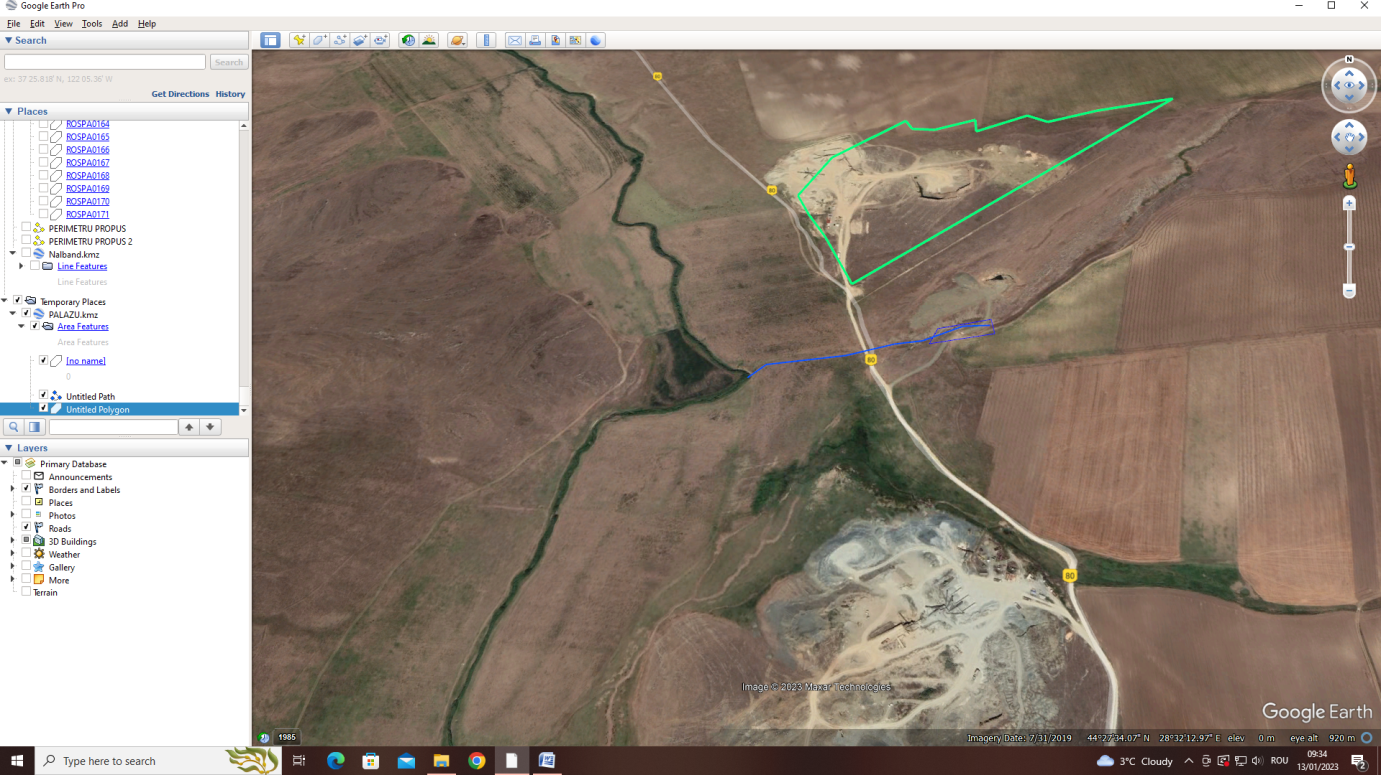 Fig. nr.12 Localizarea amplasamentului in raport cu zona observatiilor asupra speciei Emys orbicularis, si legatura habitatelor din Valea Seaca cu Valea Casimcea    				Perimetrul analizat				Zona de observații pentru specia Emys orbicularisProiectul propus nu are legatura directa sau nu este necesar pentru managementul conservarii ariei natuarale protejate de interes comunitarAvand in vedere cercetarile efectuate in teren, precum si conditiile de habitat necesare speciilor protejate, putem aprecia starea actuala de conservare a ariilor naturale protejate ROSPA0019 Cheile Dobrogei si ROSCI0215 Recifii Jurasici Cheia ca fiind stabila.Suprapasunatul, turismul necontrolat, cainii insotitori ai turmelor si nu numai, precum si activitatile economice desfasurate fara a respecta conditiile de functionare intr-o zona sensibila, pot determina degradarea accelerata a acestei zone, cu consecinte negative pentru speciile protejate. Conform planului integrat de management, printre presiunile actuale exercitate asupra ariei protejate analizate, sunt reprezentate de: - Inlocuirea pasunilor cu terenuri arabile; - Pasunatul intensiv; - Fertilizarea cu substante de sinteza;- Alte activitati agricole (arderea miristilor fiind o activitate cu un impact deosebit);- Gestionarea si utilizarea defectuoasa a padurii si plantatiei; - Pasunatul in zone impadurite; - Extragere de nisip si pietris; - Utilizarea energiei eoliene;- Drumuri, in special cele modernizate;- Linii electrice;- Urbanizare continua;- Depozitare deseuri menajere;- Pescuit de agrement (pe lacul Casian);- Sport in aer liber (automobilism off road) si activitati recreative; - Poluarea apei; - Specii invazive alogene; - Indiguiri in vederea crearii unor incinte piscicole (Lacul Casian);- Eroziune;- Competitia interspecifica (cu referire directa la speciile invazive)Ca si presiuni viitoare cu impact potential asupra ariei protejate analizate - cu mentiunea ca “nu poate fi considerată ameninţare viitoare o presiune actuală decât dacă se preconizează o creştere semnificativă a intensităţii sau o schimbare a localizării presiunii actuale” (extras din planul de management) - planul de management mentioneaza numai urbanizarea continua, tendinta decelata in urma analizei strategiilor de dezvoltare ale localitatilor din zona (Mireasa, Targusor, Sitorman).Astfel, analizand aceste tipuri de presiuni identificate, observam ca extractia nisipului si pietrisului este amintita doar ca presiune actuala, urmarindu-se limitarea pe viitor  a autorizării de noi deschideri pentru acest tip de activitate la nivelul sitului protejat analizat. De altfel, una dintre masurile de management enuntate in vederea indeplinirii obiectivelor planului de management, respectiv obiectivul specific 1.5.2 – reducerea deranjului speciilor de pasari din sit - este reprezentata de “limitarea autorizarii de noi activitati de minerit si evaluarea necesitatii de restrictionare a extragerii deja autorizate”. Avand insa in vedere ca investitia analizata urmeaza sa se deruleze intr-o zona cu traditie in exploatarea pietrei, zona industriala aflata in prezent, in mare parte, in stadiu de conservare, insa cu o rezerva considerabila de material util, consideram ca autorizarea proiectului propus nu vine in contradictie cu masura de conservare amintita, luând în considerare de altfel și faptul că la nivelul suprafeței analziate nu au fost identifictae obiective de interes comunitar și/sau conservativ (habitate și/sau specii de floră și/sau faună), care să fie afecatate d eimplementarea proiectului. Avand in vedere si studiile privind fauna si flora de pe amplasament, putem afirma inca odata ca impactul activitatii analizate asupra speciilor protejate in ROSPA0019 Cheile Dobrogei si ROSCI0215 Recifii Jurasici Cheia va fi nesemnificativ.Estimarea impactului potential al proiectului asupra speciilor si habitatelor din aria naturala protejata de interes comunitarTabel nr.9  - Analiza impactului asupra tipurilor de habitate din situl de importanta comunitara ROSCI0215 Recifii Jurasici CheiaTabel nr. 10 - Evaluarea impactului proiectului propus asupra speciilor protejate in ROSCI0215 Recifii Jurasici CheiaLegenda:+ - efect posibil semnificativ (functie de an, de anotimp, de dinamica populationala, de conditiile meteo). - - efect nesemnificativ.Tabel nr.11 - Evaluarea impactului proiectului propus asupra speciilor protejate in ROSPA0019 Cheile DobrogeiLegenda:+ - efect posibil semnificativ (functie de an, de anotimp, de dinamica populationala, de conditiile meteo). - - efect nesemnificativImpactul asupra biodiversitatii se preconizeaza a fi nesemnificativ, temporar si reversibil, astfel ca principalul factor perturbator este reprezentat de zgomot si prezenta utilajelor in incinta carierei. Avifauna reprezinta componenta faunistica cu o adaptabilitate mai ridicata in comparatie cu alte grupe taxonomice majore, astfel ca acestea vor fi cel mai putin impactate de implementarea proiectului. In ceea ce priveste fauna de nevertebrate, herpetofauna si mamiferele, singura specie de interes conservativ identificata este Emys orbicularis  ( pag. 45-63), care nu va fi afectata direct sau indirect de catre implementarea PP. In cazul in care unele exemplare de faună posibil să apară la nivelul amplasamentului (cu mobilitate ridicată: avifaună, mamifere) vor fi perturbate de activitatile de exploatare desfasurate in perimetrul analizat, acestea vor ocupa imprejurimile perimetrului, unde impactul este ameliorat odata cu distanta fata de punctele de lucru. Astfel, putem concluziona ca impactul va fi nesemnificativ, intrucat suprafetele de teren care vor fi scoase din circuitul natural vor fi foarte mici, fauna locala este destul de slab reprezentata, si in cazul in care apar exemplare in zona studiata, acestea vor folosi suprafetele terenurilor adiacente. Consideram ca autorizarea proiectului propus respecta prevederile din Planul de Management aprobat pentru cele doua situri prin Ordinul. Nr. 1185/2016 privind aprobarea Planului de management si a regulamentului ariilor naturale protejate ROSPA0019 Cheile Dobrogei, ROSCI0215 Recifii Jurasici Cheia, 2.362 Rezervatia naturala Recifii Jurasici Cheia, 2.356 Rezervatia naturala Pestera La Adam, rezervatia naturala 2.357 Pestera Gura Dobrogei, B.2. rezervatia naturala Gura Dobrogei, cu toate ca a fost identificata ca si activitate cu potential impact, fiind încadrat la măsura  ... evaluarea necesitatii de restrictionare a extragerii deja autorizate.Perimetrul la nivelul caruia se propune autorizarea activitatii de minerit analizata, reprezinta un perimetru la nivelul caruia exista deja o cariera activa, solicitarea reprezentand nevoia extinderii acestui perimetru conform terenului detinut de beneficiar. Perimetrul analizat nu prezinta elemente de flora si vegetatie respectiv habitate de interes comunitar si/sau conservativ care sa puna problema limitarii autorizarii activitatii.Perimetrul analizat nu prezinta elemente de fauna si/sau habitate propice elementelor de fauna de interes comunitar si/sau conservativ care sa puna problema limitarii autorizarii activitatii. Perimetrul analizat este deja afectat de alte activitati antropice mai concret de suprapasunat, la acest nivel nerespactandu-se legisaltria in vigoare referitoare la perioadele admise la pasunat – Legea 13/2020 actualizata in aprilie 2021 pentru modificarea si completarea Legii vanatorii si a protectiei Fondului Cinegetic nr 407/2006  prezinta faptul că perioada de interdictie pentru pasunat etse valabila intre 6.decembrie si 24 Aprilie pentru fiecare an, cu exceptia conform art. 23 al. (1),  litera c), s-a interzis ”pasunatul animalelor domsetice in terenula gricol intre 6 decembrie si 24 aprilie,cu exceptia cazurilor in care proprietarul animalelor domestice este proprietar sau detine cu orice titlu terenulagricol sau area acorduls cris al detinatorului de teren agricol pe care se pasuneaza si care este inregistrat la unitatea administrativ-teritoriala”Pasunatul este interzis complet de toamna pana primavara si ca o conditie pentru subventiile APIA, in perioada 15 octombrie-15 martie, in special pe terenurile ce prezinta importanta pentru specia Branta ruficollis.Pasunatul este interzis in paduri pe tot parcursul anului si constituie infractiune silvica.Pasunatul este interzis pe proprietate privata in lipsa unui acord.Prin proprietate privata se intelege: suprafete agricole- terenuri agricole, pasuni, fanate, terenuri neagricole-neproductive.Analiza impactului cumulatIn ceea ce priveste activitatile de exploatare a resurselor minerale desfasurate pe teritoriul celor doua arii naturale protejate, se regasesc mai multe proiecte/planuri/activitati (AGREGATE PIATRA, YUL EURO TRANS SRL, EKODEP SRL, TOMIS AGREGATE SRL, DEMO IDIL CONSTRUCT SRL, RAJDP) care ar putea produce un impact cumulat in zona. Impactul cumulat se va resimti cu precadere la nivelul factorului de mediu aer, din cauza activitatilor miniere (derocari, manipulare material, manipulare resursa minerala, transport, etc.) generatoare de praf si emisii. Dupa aplicarea masurilor de reducere a impactului (instalatiile vor fi dotate cu captatoare de praf), acesta va fi cu mult redus, dar nu redus la zero.Se va inregistra un impact cumulat si la nivelul solului, insa acesta va fi nesemnificativ, data fiind suprafata mare a siturilor, iar in urma lucrarilor de refacere a mediului, se va diminua impactul creat de cavul minier. Datorita aspectului suprafetei pe care se doreste extinderea si a faptului ca la nivelul zonei exista numeroase activitati miniere in diferite stadii de dezvoltare, consideram ca speciile ce ar putea tranzita zona studiata nu vor fi impactate semnificativ. Astfel, impactul cumulat asupra biodiversitatii va fi nesemnificativ, datorita faptului ca zona este una cu traditie in ceea ce priveste exploatarea miniera la zi.Impactul prognozat asupra mediului social si economic poate fi caracterizat in felul urmator:- populatia si asezarile situate in apropierea obiectivului analizat vor fi afectate in mica masura in perioada de executie a proiectului, prin emisiile de noxe si zgomotul rezultate de la activitatile desfasurate in incinta perimetrului de exploatare si a organizarii de santier, deoarece mediul locuit se afla la distante de peste 1.2 km fata de perimetrul de exploatare; - impactul asupra agriculturii: vor fi scoase din circuitul agricol suprafete de terenuri pentru executia proiectului, motiv pentru care se impun masuri de diminuare si refacerea acestor terenuri si aducerea la starea initiala;- factorii poluanti rezultati din activitatea de extractie a rocilor utile au o actiune limitata, restransa la un areal limitrof obiectivului de investitii proiectat;Comparativ cu alte forme de impact ce ar putea sa se manifeste asupra locuitorilor din vecinatate, activitatea de exploatare a rocilor utile are un efect minor. Studierea activitatilor si a tehnologiilor ce sunt utilizate in cadrul exploatarii ne determina sa apreciem ca impactul negativ al acestora asupra asezarilor umane din zona se poate, eventual, manifesta prin:- emisiile de poluanti atmosferici, reprezentate prin gazele de ardere a combustibililor lichizi si prin praful ridicat.In plus, din experienta anterioara la nivelul unor exploatari similare, putem preconiza faptul ca exploatarea va avea defapt un imapct pozitiv asupra biodiversitatii, luand in calcul urmatoarele:scoaterea din circuitul agricol a suprafetei aferente obiectivului (intretinerea antropica a agro-ecosistemelor are un imapct negativ ridicat asupra biodiversitatii prin eliminarea vegetatiei spontane si a faunei locale cu valoare conservativa, stiintifica si economica ridicata, moderata si chiar slaba). crearea de habitate propice cuibaritului anumitor specii, rezultatele obtinute din monitorizarile anterioare la nivelul carierelor de suprafata din Dobrogea arata faptul ca acele perimetre constituite in zone cu teren afectat puternic degradat din alte cauze (suprapasunat, depozitari de gunoaie extracomunale ilegale, agro-ecosisteme), au permis intoarcerea si chiar dezvoltarea de populatii a unor specii de pasari precum: Oenanthe oenanthe (pietrar sur), Pastor roseus (lacustar), si chiar aparitia unor specii mai rare (Oenanthe hispanica –Pietrar mediteranean, Passer hispaniolensis – Vrabia negricioasa, si chiar Neophron percnopterus – Hoitarul).Tabel nr. xx. Situația proiectelor existente / planificate cu activități similare PP, ce pot produce un impact cumulat asupra siturilor ROSPA0019 Cheile Dobrogei si ROSCI0215 Reifii Jurasici CheiaEfectul cumulativ poate sa apara ca rezultat al impactului combinat al PP cu alte tipuri de activitati. Efectul cumulativ reprezinta deci efectul combinat al tuturor investitiilor luate laolalta, insa aceasta nu presupune simpla insumare a acestor efecte.Perimetrul propus, cat si vecinatatile, prin calitatea si accesibilitatea materialului util,  reprezinta o zona recunoscuta in ceea ce priveste exploatarile de roci minerale in aria respectiva. Asadar, impactul produs de implemantarea proiectului nu este unul neobisnuit in zona, existand de altfel si alte cariere active.Complexitatea proiectului este minima, acesta fiind reprezentat strict de activitatea de extragere a resursei naturale si ecologizarea ulterioara a suprafetei afectate, rezumandu-se strict la suprafata de 11,10 ha, ce reprezinta 0,1% din suprafata totala a ariei naturale protejate ROSPA000019 Cheile Dobrogei și 0,19 % din ROSCI0215 Recifii Jurasici Cheia.Ca alte activitati economice in zona analizata, cu impact deosebit, mentionam activitatile agricole, inclusiv ferme zootehnice (ovine, caprine, bovine), pasunatul, turismul de agrement, activitati ale cluburilor de automobilism, parcurile eoliene din zona s.a.  Se afirma cu certitudine existenta unui impact cumulat la nivelul intregii zone, impact ce se poate manifesta, in principal, asupra prezentei si abundentei unor specii identificate in zona inainte de implementarea proiectelor mentionate. Cuantificarea impactului cumulat, insa, va fi posibila numai in urma monitorizarii pe termen lung a acestor proiecte, acest proces fiind in derulare, in diferite stadii, pentru toate aceste investitii. Datele colectate ca urmare a monitorizarilor efectuate si analiza acestora, disponibile in rapoartele postate pe site-ul APM Tulcea, nu denota modificari deosebite fata de informatiile anterioare implementarii investitiilor, majoritatea rapoartelor aratand un impact nesemnificativ al investitiilor analizate asupra biodiversitatii din zonele respective. Impactul cumulat asupra habitatelor pentru care a fost instituit ROSCI0215 Recifii Jurasici Cheia, fără  a lua în considerare măsurile de reducere Impactul cumulat asupra speciilor pentru care a fost instituit situl ROSCI0215 Recifii Jurasici Cheia, fără a lua în considerare măsurile de reducereAlte informatii prevazute de legislatia in vigoareNu este cazulXIV. Pentru proiectele care se realizează pe ape sau au legătură cu apele, memoriul va fi completat cu informații, preluate din Planurile de management bazinale, actualizateNu este cazul Semnătura și ștampila titularului
. . . . . . . . . .I. Denumirea proiectului7II. Titular 7III. Descrierea caracteristicilor fizice ale întregului proiect7  Rezumatul  proiectului7  Justificarea necesității proiectului10  Valoarea investiției10 Perioada de implementare propusă11 Planșe reprezentând limitele amplasamentului proiectului, inclusiv orice suprafață de teren solicitată pentru a fi folosită temporar (planuri de situație și amplasamente)11  Descrierea caracteristicilor fizice ale întregului proiect 111.  Profilul şi capacităţile de producţie112.  Descrierea instalaţiei şi a fluxurilor tehnologice existente pe amplasament133. Descrierea proceselor de producție ale proiectului propus, în funcție de specificul investiției, produse și subproduse obținute, mărimea, capacitatea144. Materiile prime, energia și combustibilii utilizați, cu modul de asigurare a acestora195. Racordarea la rețelele utilitare existente în zonă196. Descrierea lucrărilor de refacere a amplasamentului în zona afectată 197. Căi noi de acces sau schimbări ale celor existente208. Resursele naturale folosite în construcție și funcționare209. Metode folosite în construcție/demolare2010. Planul de execuție, cuprinzând faza de construcție, punerea în funcțiune, exploatare, refacere și folosire ulterioară2111. Relația cu alte proiecte existente sau planificate2312. Detalii privind alternativele care au fost luate în considerare2313. Alte activități care pot apărea ca urmare a proiectului2314. Alte autorizatii cerute pentru proiect 23IV. Descrierea lucrărilor de demolare necesare24V. Descrierea amplasării proiectului24 Distanța față de granițe pentru proiectele care cad sub incidența Convenției privind evaluarea impactului asupra mediului în context transfrontieră, adoptată la Espoo la 25 februarie 1991, ratificată prin Legea nr. 22/2001, cu completările ulterioare;24Localizarea amplasamentului în raport cu patrimoniul cultural potrivit Listei monumentelor istorice, actualizată, aprobată prin Ordinul ministrului culturii și cultelor nr. 2.314/2004, cu modificările ulterioare, și Repertoriului arheologic național prevăzut de Ordonanța Guvernului nr. 43/2000 privind protecția patrimoniului arheologic și declararea unor situri arheologice ca zone de interes național, republicată, cu modificările și completările ulterioare24 Hărți, fotografii ale amplasamentului care pot oferi informații privind caracteristicile fizice ale mediului, atât naturale, cât și artificiale, și alte informații 25 Folosințele actuale și planificate ale terenului atât pe amplasament, cât și pe zone adiacente acestuia;25 Politici de zonare și de folosire a terenului25 Arealele sensibile26  Coordonatele geografice ale amplasamentului proiectului, prezentate sub formă de vector în format digital cu referinţă geografică, în sistem de proiecţie naţională Stereo 197031Detalii privind orice variantă de amplasament care a fost luată în calcul31VI. Descrierea tuturor efectelor semnificative posibile asupra mediului ale proiectului, in limita informatiilor disponibile32Surse de poluanți și instalatii pentru retinerea, evacuarea, si dispersia poluantilor in mediu32 Protecția apelor32Surse de poluanți pentru ape32Instalații pentru reținerea, evacuarea și dispersia poluanților în atmosferă34 Protecția aerului341.  Surse de poluanți pentru aer342. Instalații pentru reținerea, evacuarea și dispersia poluanților în mediu37Protecția împotriva zgomotului și vibrațiilor371. Surse de zgomot si de vibratii372. Amenajările şi dotările pentru protecţia împotriva zgomotului şi vibraţiilor38  Protecția împotriva radiațiilor391. Sursele de radiatii392. Amenajările şi dotările pentru protecţia împotriva radiațiilor39Protecția solului și a subsolului391. Surse de poluanți pentru sol, subsol, ape freatice și de adâncime392. Lucrarile si dotarile pentru protectia solului si a subsolului39Protecția ecosistemelor terestre și acvatice401. Identificarea arealelor sensibile ce pot fi afectate de proiect412. Lucrările, dotările şi măsurile pentru protecţia biodiversităţii, monumentelor naturii şi ariilor protejate64  Protecția așezărilor umane și a altor obiective de interes public651. Identificarea obiectivelor de interes public, distanţa faţă de aşezările umane, respectiv faţă de monumente istorice şi de arhitectură, alte zone asupra cărora există instituit un regim de restricţie, zone de interes tradiţional şi altele652. Lucrările, dotările şi măsurile pentru protecţia aşezărilor umane şi a obiectivelor protejate şi/sau de interes public.65  Prevenirea și gestionarea deșeurilor generate pe amplasament în timpul realizării proiectului/în timpul exploatării, inclusiv eliminarea.66  Gospodărirea substanțelor și preparatelor chimice periculoase.68 Utilizarea resurselor naturale, în special a solului, a terenurilor, a apei și a biodiversității.69VII. Descrierea aspectelor de mediu susceptibile a fi afectate în mod semnificativ de proiect.697.1.  Impactul asupra populației si sănătății umane.697.2. Impactul asupra biodiversității, conservarea habitatelor naturale, a florei și a faunei sălbatice.707.3. Impactul asupra terenurilor, solului, folosințelor, bunurilor materiale, patrimoniului istoric și cultural.977.4. Impactul asupra calității și regimului cantitativ al apei987.5. Impactul asupra calității aerului, climei 987.6. Impactul zgomotelor si vibratiilor987.7. Impactul asupra peisajului și mediului vizual997.8. Natura impactului 997.9. Extinderea impactului 1007.10. Magnitudinea și complexitatea impactului1007.11. Probabilitatea, durata, frecvența și reversibilitatea impactului1037.12. Măsurile de evitare, reducere sau ameliorare a impactului semnificativ asupra mediului1047.13.  Natura transfrontalieră a impactului.108VIII. Prevederi pentru monitorizarea mediului - dotări și măsuri prevăzute pentru controlul emisiilor de poluanți în mediu, inclusiv pentru conformarea la cerințele privind monitorizarea emisiilor prevăzute de concluziile celor mai bune tehnici disponibile aplicabile. 110IX. Legătura cu alte acte normative și/sau planuri / programe / strategii / documente de planificare112X. Lucrări necesare organizării de șantier11310.1. Descrierea lucrărilor necesare organizării de șantier11310.2. Localizarea organizării de șantier11310.3. Descrierea impactului asupra mediului a lucrărilor organizării de șantier11410.4. Surse de poluanți și instalații pentru reținerea, evacuarea și dispersia poluanților în mediu în timpul organizării de șantier11410.5. Dotări și măsuri prevăzute pentru controlul emisiilor de poluanți în mediu115XI. Lucrări de refacere a amplasamentului la finalizarea investiției, în caz de accidente și/sau la încetarea activității, în măsura în care aceste informații sunt disponibile116Lucrările propuse pentru refacerea amplasamentului la finalizarea investiției, în caz de accidente și/sau la încetarea activității116aspecte referitoare la prevenirea și modul de răspuns pentru cazuri de poluări accidentale118aspecte referitoare la închiderea/dezafectarea/demolarea instalației119modalități de refacere a stării inițiale/reabilitare în vederea utilizării ulterioare a terenului119XII. Anexe - piese desenate121XIII. Pentru proiectele care intră sub incidența prevederilor art. 28 din Ordonanța de urgență a Guvernului nr. 57/2007 privind regimul ariilor naturale protejate, conservarea habitatelor naturale, a florei și faunei sălbatice, aprobată cu modificări și completări prin Legea nr. 49/2011, cu modificările și completările ulterioare121  Descrierea succintă a proiectului și distanța față de aria naturală protejată de interes comunitar, precum și coordonatele geografice (Stereo 70) ale amplasamentului proiectului. 121  Numele și codul ariei naturale protejate de interes comunitar;123  Prezența și efectivele/suprafețele acoperite de specii și habitate de interes comunitar în zona proiectului123 Proiectul propus nu are legătură directă cu sau nu este necesar pentru managementul conservării ariei naturale protejate de interes comunitar125  Estimarea impactului potențial al proiectului asupra speciilor și habitatelor din aria naturală protejată de interes comunitar127 Alte informatii prevazute de legislatia in vigoare139XIV. Pentru proiectele care se realizează pe ape sau au legătură cu apele, memoriul va fi completat cu informații, preluate din Planurile de management bazinale, actualizate139Nr. CrtXY1334.977780.9452335.081780.9943335.193781.1134335.169781.1235335.168781.1606335.201781.2297335.166781.2288335.218781.3179335.200781.34910335.239781.43711335.283781.57212334.776781.03113334.879780.99014334.930780.964Nr. CrtXY1334.977780.9452335.081780.9943335.193781.1134335.169781.1235335.168781.1606335.201781.2297335.166781.2288335.218781.3179335.200781.34910335.239781.43711335.283781.57212334.776781.03113334.879780.99014334.930780.964- CO125,0 kg/luna- NOx157,5 kg/luna- SOx45,5 kg/lunaHidrocarburi arse76,0 kg/lunaAldehide4,6 kg/lunaGrup  taxonomic SezonHiemalHiemalPrevernalPrevernalVernalVernalEstivalEstivalSerotinalSerotinalSerotinalAutumnalAutumnalHiemalHiemalGrup  taxonomic SezonIIIIIIIVVVIVIVIIVIIVIIIIXIXXXIXIIHabitate-planteSpeciaFamiliaStatutAnaliza sozologicaAnaliza sozologicaAnaliza sozologicaSpeciaFamiliaStatutIUCN Red ListsOUG 57/2007Directiva 92/43/CEEAchillea setaceaAsteraceaeNNENENEAdonis flammeaPapaveraceaeNNENENEAgropyron cristatumPoaceaeNLCNENEAjuga chamaeptysLamiaceaeNNENENEAmaranthus albusAmaranthaceaeINENENEAmaranthus retroflexusAmaranthaceaeINENENEArtemisia campestrisAsteraceaeNLCNEAnexa IIAstragalus onobrychisFabaceaeNLCNENEBarbarea vulgarisBrassicaceaeNLCNENEBerteroa incanaBrassicaceaeNNENENEBombycilaena erectaAsteraceaeNNENENEBromus sterilisPoaceaeNNENENEBromus tectorumPoaceaeNNENENECarduus acanthoidesAsteraceaeNNENENECarthamus lanatusAsteraceaeNNENENEChenopodium albumAmaranthaceaeNNENENEChenopodium vulvariaAmaranthaceaeNNENENECichorium intybusAsteraceaeNLCNENEConsolida regalisRanunculaceaeNNENENECrataegus monogynaRosaceaeNLCNENECynodon dactylonPoaceaeNNENENEDactylis glomerataPoaceaeNNENENEDaucus carotaApiaceaeNLCNENEDraba (Erophila) vernaBrassicaceaeNNENENEEchinops ritro ssp. ruthenicusAsteraceaeNNENENEEchium italicumBoraginaceaeNNENENEElymus repensPoaceaeNNENENEEragrostis minorPoaceaeNNENENEErodium cicutariumGeraniaceaeNNENENEEryngium campestreApiaceaeNNENENEEuphorbia agrariaEuphorbiaceaeNNENENEEuphorbia nicaeensisEuphorbiaceaeNNENENEFalcaria vulgarisApiaceaeNNENENEFestuca pseudovinaPoaceaeNNENENEFestuca valesiacaPoaceaeNNENENEGalium glaucumRubiaceaeNNENENEGalium humifusumRubiaceaeNNENENEGeranium pusillumGeraniaceaeNNENENEGlaucium corniculatumPapaveraceaeNLCNENEHeliotropium europaeumBoraginaceaeNNENENEHordeum murinumPoaceaeNLCNENEKoeleria macranthaPoaceaeNNENENELamium amplexicauleLamiaceaeNNENENELepidium (Cardaria)  drabaBrassicaceaeNNENENELepidium campestreBrassicaceaeNLCNENELinaria vulgarisScrophulariaceaeNNENENELinum austriacumLinaceaeNNENENELysimachia arvensisPrimulaceaeNNENENEMarrubium peregrinumLamiaceaeNNENENEMarrubium vulgareLamiaceaeNNTNENEMyosotis arvensisBoraginaceaeNNENENENigella arvensisRanunculaceaeNNENENEOrnithogalum amphibolumLiliaceaeNNENENEPapaver argemonePapaveraceaeNNENENEPapaver rhoeasPapaveraceaeNLCNENEPoa annuaPoaceaeNLCNENEPoa bulbosaPoaceaeNNENENEPolygonum avicularePolygonaceaeNLCNENEPotentilla argenteaRosaceaeNNENENESalvia nemorosaLamiaceaeNNENENEScleranthus annuusCaryophyllaceaeNNENENESclerochloa duraPoaceaeNNENENESetaria viridisPoaceaeNNENENESonchus asperAsteraceaeNNENENESorghum halepensePoaceaeNNENENEStipa pennataPoaceaeNNENENEStippa capillataPoaceaeNNENENETaraxacum officinaleAsteraceaeNLCNENETaraxacum serotinumAsteraceaeNNENENETeucrium polium ssp. capitatumLamiaceaeNNENENETribulus terrestrisZygophyllaceaeNLCNENETrifolium campestreFabaceaeNNENENETrifolium pratenseFabaceaeNLCNENEUrtica dioicaUrticaceaeNLCNENEValerianella locustaValerianaceaeNNENENEVerbascum phlomoidesScrophulariaceaeNLCNENEVeronica persicaScrophulariaceaeNNENENEVeronica prostrataScrophulariaceaeNNENENEViola arvensisViolaceaeNLCNENEXanthium spinosumAsteraceaeNNENENEXeranthemum annuumAsteraceaeNNENENEGrupul taxonomic majorIan.Feb.Mar.Apr.MaiIun.Iul.Aug.Sept.Oct.Nov.Dec.NevertebrateAmfibieniReptilePasari cuibaritoarePasari sedentarePasari in pasajPasari care ierneazaMamiferePerioada optimaPerioada nefavorabilaPerioada suboptimaClasaOrdinSpecieStatut de conservareStatut de conservareStatut de conservareClasaOrdinSpecieIUCN Red ListsOUG 57/2007Directiva 92/43/CEEGasteropodaStylommatophoraCaucasotachea vindobonensisLCNENEInsectaColeopteraCarabus cancellatusNENENECarabus violaceusNENENEHarpalus affinisNENENEAnisoplia agricolaNENENEAmphimallon majaleNENENEAmphimallon solstitialeNENENETropinota hirtaNENENECoccinella septempunctataNENENEHippodamia tredecimpunctataNENENEDipteraCulex pipiensNENENETabanus bovinusNENENEBombylius majorNENENEMusca domesticaNENENESarcophaga carnariaNENENELepidopteraAutographa gammaNENENEMacroglossum stellatarumNENENEAglais ioLCNENEVanessa carduiLCNENELasiommata megeraLCNENEIssoria lathoniaLCNENEArgynnis pandoraLCNENEPieris napiLCNENEPieris rapaeNENENEPieris brassicaeLCNENEAnthocharis cardaminesLCNENEAgrotis segetumNENENEPolyommatus icarusLCNENEGrammodes stolidaNENENEPontia edusaLCNENEHymenopteraLasius nigerNENENEEucera clypeataLCNENEHemipteraXylocopa violaceaLCNENETropidothorax leucopterusNENENESpeciaOrdinStatut de conservareStatut de conservareStatut de conservareSpeciaOrdinIUCN Red ListsOUG 57/2007Directiva 92/43/CEEPodarcis tauricusSquamataLCAnexa 4AAnexa IVEmys orbicularisTestudinesNTAnexa 3Anexa II/ Anexa IVSpeciaOrdinStatut conservativStatut conservativStatut conservativFenologieSpeciaOrdinIUCN Red ListsOUG 57/2007Directiva 2009/147/CEAlauda arvensisPasseriformesLCAnexa 5CAnexa IIPMAnthus campestrisPasseriformesLCAnexa 3Anexa IOVAnthus cervinusPasseriformesLCNENEOVAnthus trivialisPasseriformesLCNENEOVApus apusPasseriformesLCNENEOVArdea cinereaPelecaniformesLCNENEPMAthene noctuaStrigiformesLCAnexa 4BNESBurhinus oedicnemusCharadriiformesLCAnexa 3Anexa IOVButeo buteoAccipitriformesLCNENESButeo rufinusAccipitriformesLCAnexa 3Anexa IOVCalandrella brachydactylaPasseriformesLCAnexa 3Anexa IOVCarduelis cannabinaPasseriformesLCAnexa 4BNESCarduelis carduelisPasseriformesLCAnexa 4BNESChloris chlorisPasseriformesLCAnexa 4BNESCiconia ciconiaCiconiiformesLCAnexa 3Anexa IOVCircus aeruginosusAccipitriformesLCAnexa 3Anexa IPMCircus cyaneusAccipitriformesLCAnexa 3Anexa IOICircus pygargusAccipitriformesLCAnexa 3Anexa IOVColumba livia domesticaColumbiformesLCNEAnexa IISCorvus cornixPasseriformesNEAnexa 5CNESCorvus frugilegusPasseriformesLCAnexa 5CAnexa IISCorvus monedulaPasseriformesLCAnexa 5CAnexa IISCuculus canorusCuculiformesLCNENEOVEgretta garzettaPelecaniformesLCAnexa 3Anexa IPMEmberiza calandraPasseriformesLCAnexa 4BNEPMEmberiza hortulanaPasseriformesLCAnexa 3Anexa IOVFalco columbariusFalconiformesVUNEAnexa IOIFalco tinnunculusFalconiformesLCAnexa 4BNEPMFalco vespertinusFalconiformesVUAnexa 3Anexa IOVFringilla coelebsPasseriformesLCNENEPMGalerida cristataPasseriformesLCNENESHirundo rusticaPasseriformesLCNENEOVLanius collurioPasseriformesLCAnexa 3Anexa IOVLarus cachinnansCharadriiformesLCNEAnexa IISLarus michaellisCharadriiformesNENENESMelanocorypha calandraPasseriformesLCAnexa 3Anexa IPMMerops apiasterPasseriformesLCAnexa 4BNEOVMotacilla albaPasseriformesLCAnexa 4BNEPMMotacilla flavaPasseriformesLCAnexa 4BNEOVOenanthe isabellinaPasseriformesLCNENEOVOenanthe oenanthePasseriformesLCNENEOVOriolus oriolusPasseriformesLCAnexa 4BNEOVPasser domesticusPasseriformesLCNENESPasser montanusPasseriformesLCNENESPhasianus colchicusGaliformesLCAnexa 5C/ 5DAnexa IISPhilomacus pugnaxCharadriiformesNTNEAnexa IIPPhoenicurus ochrurosPasseriformesLCAnexa 4BNEPMPica picaPasseriformesLCAnexa 5CAnexa IISRiparia ripariaPasseriformesLCNENEOVSaxicola torquatusPasseriformesLCNENEPMStreptopelia decaoctoColumbiformesLCAnexa 5CAnexa IISSturnus vulgarisPasseriformesLCAnexa 5CAnexa IIPMTurdus pilarisPasseriformesLCAnexa 5CAnexa IIOIUpupa epopsBucerotiformesLCAnexa 4BNEOVVanellus vanellusCharadriiformesNTNENEOVSpeciaOrdinulStatut conservativStatut conservativStatut conservativSpeciaOrdinulIUCN Red ListsOUG 57/2007Directiva 92/43/CEETalpa europaeaEulipothyplaLCNENEVulpes vulpesCarnivoraLCAnexa 5BNELepus europaeusLagomorphaLCAnexa 5BNEGrupaCod/denumireStare de conservareObiective de conservareParametrul afectatParametrul afectatExplicatie pentru posibilitatea de a fi afectatExplicatie pentru posibilitatea de a fi afectatHabitate40C0Nefavorabil-inadecvataImbunatatirea  starii de conservareHabitatul nu a fost identificat  in studiile de teren. Conform planului de management habitatul a fost identificat la o distanta de peste 2 km sud fata de amplasament, spre localitatea Palazu Mic  Habitatul nu a fost identificat  in studiile de teren. Conform planului de management habitatul a fost identificat la o distanta de peste 2 km sud fata de amplasament, spre localitatea Palazu Mic  Habitatul nu a fost identificat  in studiile de teren. Conform planului de management habitatul a fost identificat la o distanta de peste 2 km sud fata de amplasament, spre localitatea Palazu Mic   Habitatul nu a fost identificat  in studiile de teren. Conform planului de management habitatul a fost identificat la o distanta de peste 2 km sud fata de amplasament, spre localitatea Palazu Mic   Habitate62C0nefavorabil-reaImbunatatirea  starii de conservareConform datelor din studiile de fundamentare pentru elaborarea planului de management distributia acestuia se suprapune cu amplasamentul.In cadrul studiilor fitocenologice efectuate pentru prezentul studiu, nu s-auidentificat elemente de flora si vegetatie caracteristice si/sau edificatoare ale acestuia in zona studiata, starea lui de conservare fiind puternic degradată.Conform datelor din studiile de fundamentare pentru elaborarea planului de management distributia acestuia se suprapune cu amplasamentul.In cadrul studiilor fitocenologice efectuate pentru prezentul studiu, nu s-auidentificat elemente de flora si vegetatie caracteristice si/sau edificatoare ale acestuia in zona studiata, starea lui de conservare fiind puternic degradată.Cu toate ca in cadrul Planului de management habitatul prezinta distributie si la nivelul amplasamentului, in cadrul studiilor fitocenologice efectuate pentru prezentul studiu, nu s-auidentificat elemente de flora si vegetatie caracteristice si/sau edificatoare ale acestuia in zona studiata, starea lui de conservare fiind puternic degradată, vegetatia identificata este puternic afectata deja de suprapasunat, dominante fiind speciile nitrofile, care formeaza asociatii caracteristice zonelor antropizate, speciile caracteristice stepei fiind  reduse numeric si  procentual si distribuite pe suprafete invecinate fata de amplasament cantonate in Valea Seaca, la o distanta de aproxiamtiv 150 m, suprafete ce nu intra si nu fac obiectul proiectului.Cu toate ca in cadrul Planului de management habitatul prezinta distributie si la nivelul amplasamentului, in cadrul studiilor fitocenologice efectuate pentru prezentul studiu, nu s-auidentificat elemente de flora si vegetatie caracteristice si/sau edificatoare ale acestuia in zona studiata, starea lui de conservare fiind puternic degradată, vegetatia identificata este puternic afectata deja de suprapasunat, dominante fiind speciile nitrofile, care formeaza asociatii caracteristice zonelor antropizate, speciile caracteristice stepei fiind  reduse numeric si  procentual si distribuite pe suprafete invecinate fata de amplasament cantonate in Valea Seaca, la o distanta de aproxiamtiv 150 m, suprafete ce nu intra si nu fac obiectul proiectului.Habitate91AAnefavorabil-inadecvataImbunatatirea  starii de conservareHabitatul nu a fost identificat  in studiile de teren. Conform planului de management habitatul a fost identificat la o distanta de peste 1.5 km vest fata de amplasamentHabitatul nu a fost identificat  in studiile de teren. Conform planului de management habitatul a fost identificat la o distanta de peste 1.5 km vest fata de amplasamentHabitatul nu a fost identificat  in studiile de teren. Conform planului de management habitatul a fost identificat la o distanta de peste 1.5 km vest fata de amplasamentHabitatul nu a fost identificat  in studiile de teren. Conform planului de management habitatul a fost identificat la o distanta de peste 1.5 km vest fata de amplasamentHabitate8310FavorabilaMentinerea starii de conservareHabitatul nu a fost identificat  in studiile de teren. Conform planului de management habitatul a fost identificat la o distanta de peste 4 km vest fata de amplasamentHabitatul nu a fost identificat  in studiile de teren. Conform planului de management habitatul a fost identificat la o distanta de peste 4 km vest fata de amplasamentHabitatul nu a fost identificat  in studiile de teren. Conform planului de management habitatul a fost identificat la o distanta de peste 4 km vest fata de amplasamentHabitatul nu a fost identificat  in studiile de teren. Conform planului de management habitatul a fost identificat la o distanta de peste 4 km vest fata de amplasamentPlanteMoehringia jankaenefavorabil-inadecvataImbunatatirea  starii de conservareSpecia nu a fost identificat  in studiile de teren. Conform planului de management specia a fost identificat la o distanta de peste 1.5 km NV fata de amplasament Specia nu a fost identificat  in studiile de teren. Conform planului de management specia a fost identificat la o distanta de peste 1.5 km NV fata de amplasament Specia nu a fost identificat  in studiile de teren. Conform planului de management specia a fost identificat la o distanta de peste 1.5 km NV fata de amplasament Specia nu a fost identificat  in studiile de teren. Conform planului de management specia a fost identificat la o distanta de peste 1.5 km NV fata de amplasament PlanteCampanula romanicanefavorabil-inadecvataImbunatatirea  starii de conservareSpecia nu a fost identificat  in studiile de teren. Conform planului de management specia a fost identificat la o distanta de  1.5 km NV fata de amplasament Specia nu a fost identificat  in studiile de teren. Conform planului de management specia a fost identificat la o distanta de  1.5 km NV fata de amplasament Specia nu a fost identificat  in studiile de teren. Conform planului de management specia a fost identificat la o distanta de  1.5 km NV fata de amplasament Specia nu a fost identificat  in studiile de teren. Conform planului de management specia a fost identificat la o distanta de  1.5 km NV fata de amplasament PlanteCentaurea jankaeSpecia nu a fost identificata pe teritoriul situluiSpecia nu a fost identificata pe teritoriul situluiSpecia nu a fost identificata in teren si nici in cadrul studiilor de fundamentare a planului de management insa deocamdata nu poate fi exclusa prezenta acestuia fiind necesare studii ulterioare. Specia nu a fost identificata in teren si nici in cadrul studiilor de fundamentare a planului de management insa deocamdata nu poate fi exclusa prezenta acestuia fiind necesare studii ulterioare. Specia nu a fost identificata in teren si nici in cadrul studiilor de fundamentare a planului de management insa deocamdata nu poate fi exclusa prezenta acestuia fiind necesare studii ulterioare. Specia nu a fost identificata in teren si nici in cadrul studiilor de fundamentare a planului de management insa deocamdata nu poate fi exclusa prezenta acestuia fiind necesare studii ulterioare. ReptileEmys orbicularisFavorabilaMentinerea starii de conservarePrin natura sa proiectul nu va afecta parametrii caracteristici. Specia a fost identificata in teren, la o distanta de cca. 250 m sud de amplasament, unde este localizat un mic curs de apa, Valea Seaca.Prin natura sa proiectul nu va afecta parametrii caracteristici. Specia a fost identificata in teren, la o distanta de cca. 250 m sud de amplasament, unde este localizat un mic curs de apa, Valea Seaca.Prin natura sa proiectul nu va afecta parametrii caracteristici. Specia a fost identificata in teren, la o distanta de cca. 250 m sud de amplasament, unde este localizat un mic curs de apa, Valea Seaca.Prin natura sa proiectul nu va afecta parametrii caracteristici. Specia a fost identificata in teren, la o distanta de cca. 250 m sud de amplasament, unde este localizat un mic curs de apa, Valea Seaca.ReptileTestudo graecanefavorabil-inadecvataImbunatatirea  starii de conservareDistribuția specie în aria naturalăDistribuția specie în aria naturalăSpecia nu a fost identificata in teren la nivelul amplasamentului.Observațiile asupra speciei au fost efectuate la o distanță minimă de aproximativ  2,7 km pe direcția NV. Conform planului de management, specia are distributie in zona studiata, chiar daca nu a fost identificata in teren. Astfel, desfasurarea activitatilor de exploatare poate influenta distributia speciei la nivel local, insa nu va duce la o descrestere populationala la nivelul intregului sit.Specia nu a fost identificata in teren la nivelul amplasamentului.Observațiile asupra speciei au fost efectuate la o distanță minimă de aproximativ  2,7 km pe direcția NV. Conform planului de management, specia are distributie in zona studiata, chiar daca nu a fost identificata in teren. Astfel, desfasurarea activitatilor de exploatare poate influenta distributia speciei la nivel local, insa nu va duce la o descrestere populationala la nivelul intregului sit.Elaphe quatuorlineataNecunoscutaImbunatatirea  starii de conservarePrin natura sa proiectul nu va afecta parametrii caracteristici. Specia nu a fost identificata in teren. Conform planului de management arealul de distributie este situat la o distanta de peste 500 m nord fata de perimetrul studiatPrin natura sa proiectul nu va afecta parametrii caracteristici. Specia nu a fost identificata in teren. Conform planului de management arealul de distributie este situat la o distanta de peste 500 m nord fata de perimetrul studiatPrin natura sa proiectul nu va afecta parametrii caracteristici. Specia nu a fost identificata in teren. Conform planului de management arealul de distributie este situat la o distanta de peste 500 m nord fata de perimetrul studiatPrin natura sa proiectul nu va afecta parametrii caracteristici. Specia nu a fost identificata in teren. Conform planului de management arealul de distributie este situat la o distanta de peste 500 m nord fata de perimetrul studiatMamifereSpermophilus citellusFavorabilaMentinerea starii de conservareSpecia nu a fost identificata in teren. Conform planului de management arealul de distributie este situat la o distanta de 140 m nord fata de perimetrul studiat. Habitate propice speciei au fost identificate la aproximativ 300 m fata de amplasament peste Valea Casimcei, indivzi ar putea ajunge intamplator la nivelul zonei studiate, in cautare de hrana. Nu putem exclude insă și posibilitatea ca unii indivizi sa ajunga prin expansiunea habitatului si la nivelul habitatului. In acest caz, prin extrapolare si conform studiilor din literatura de specialitate PP ar putea afecta distributia speciei,  la nivelul sitului.Specia nu a fost identificata in teren. Conform planului de management arealul de distributie este situat la o distanta de 140 m nord fata de perimetrul studiat. Habitate propice speciei au fost identificate la aproximativ 300 m fata de amplasament peste Valea Casimcei, indivzi ar putea ajunge intamplator la nivelul zonei studiate, in cautare de hrana. Nu putem exclude insă și posibilitatea ca unii indivizi sa ajunga prin expansiunea habitatului si la nivelul habitatului. In acest caz, prin extrapolare si conform studiilor din literatura de specialitate PP ar putea afecta distributia speciei,  la nivelul sitului.Specia nu a fost identificata in teren la nivelul amplsamentului. Conform planului de management arealul de distributie este situat la o distanta minimă  de 140 m nord fata de perimetrul studiat. Habitate propice speciei au fost identificate la aproximativ 300 m fata de amplasament peste Valea Casimcei, indivzi ar putea ajunge intamplator la nivelul zonei studiate, in cautare de hrana. Cu toate acestea indivzii nu vor fi afectati in prisma mobilitatii ridicate a acestora.Specia nu a fost identificata in teren la nivelul amplsamentului. Conform planului de management arealul de distributie este situat la o distanta minimă  de 140 m nord fata de perimetrul studiat. Habitate propice speciei au fost identificate la aproximativ 300 m fata de amplasament peste Valea Casimcei, indivzi ar putea ajunge intamplator la nivelul zonei studiate, in cautare de hrana. Cu toate acestea indivzii nu vor fi afectati in prisma mobilitatii ridicate a acestora.MamifereMyotis blythii (oxignathus)nefavorabil-inadecvataImbunatatirea  starii de conservareSpecia nu a fost identificata in teren. Conform planului de management arealul de distributie este situat la o distanta de peste 1.5 km vest fata de perimetrul stuadiatSpecia nu a fost identificata in teren. Conform planului de management arealul de distributie este situat la o distanta de peste 1.5 km vest fata de perimetrul stuadiatSpecia nu a fost identificata in teren. Conform planului de management arealul de distributie este situat la o distanta de peste 1.5 km vest fata de perimetrul stuadiatSpecia nu a fost identificata in teren. Conform planului de management arealul de distributie este situat la o distanta de peste 1.5 km vest fata de perimetrul stuadiatMamifereRhinolophus ferrumequinumnefavorabil-inadecvataImbunatatirea  starii de conservareSpecia nu a fost identificata in teren. Conform planului de management arealul de distributie este situat la o distanta de peste 1.5 km vest fata de perimetrul stuadiatSpecia nu a fost identificata in teren. Conform planului de management arealul de distributie este situat la o distanta de peste 1.5 km vest fata de perimetrul stuadiatSpecia nu a fost identificata in teren. Conform planului de management arealul de distributie este situat la o distanta de peste 1.5 km vest fata de perimetrul stuadiatSpecia nu a fost identificata in teren. Conform planului de management arealul de distributie este situat la o distanta de peste 1.5 km vest fata de perimetrul stuadiatMamifereMyotis emarginatusConform planului de management specia nu a fost observata in sit.Conform planului de management specia nu a fost observata in sit.Specia nu a fost identificata in teren si nici in cadrul studiilor de fundamentare a planului de management specia nu a fost identificata in sit.Specia nu a fost identificata in teren si nici in cadrul studiilor de fundamentare a planului de management specia nu a fost identificata in sit.Specia nu a fost identificata in teren si nici in cadrul studiilor de fundamentare a planului de management specia nu a fost identificata in sit.Specia nu a fost identificata in teren si nici in cadrul studiilor de fundamentare a planului de management specia nu a fost identificata in sit.MamifereMyotis myotisnefavorabil-inadecvataImbunatatirea  starii de conservareSpecia nu a fost identificata in teren. Conform planului de management arealul de distributie este situat la o distanta de peste 1.5 km vest fata de perimetrul stuadiatSpecia nu a fost identificata in teren. Conform planului de management arealul de distributie este situat la o distanta de peste 1.5 km vest fata de perimetrul stuadiatSpecia nu a fost identificata in teren. Conform planului de management arealul de distributie este situat la o distanta de peste 1.5 km vest fata de perimetrul studiatSpecia nu a fost identificata in teren. Conform planului de management arealul de distributie este situat la o distanta de peste 1.5 km vest fata de perimetrul studiatMamifereRhinolophus hipposiderosnefavorabil-inadecvataImbunatatirea  starii de conservareSpecia nu a fost identificata in teren. Conform planului de management arealul de distributie este situat la o distanta de peste 1.5 km vest fata de perimetrul studiatSpecia nu a fost identificata in teren. Conform planului de management arealul de distributie este situat la o distanta de peste 1.5 km vest fata de perimetrul studiatSpecia nu a fost identificata in teren. Conform planului de management arealul de distributie este situat la o distanta de peste 1.5 km vest fata de perimetrul stuadiatSpecia nu a fost identificata in teren. Conform planului de management arealul de distributie este situat la o distanta de peste 1.5 km vest fata de perimetrul stuadiatMamifereRhinolophus mehelyinefavorabil-inadecvataImbunatatirea  starii de conservareSpecia nu a fost identificata in teren. Conform planului de management arealul de distributie este situat la o distanta de peste 1.5 km vest fata de perimetrul stuadiatSpecia nu a fost identificata in teren. Conform planului de management arealul de distributie este situat la o distanta de peste 1.5 km vest fata de perimetrul stuadiatSpecia nu a fost identificata in teren. Conform planului de management arealul de distributie este situat la o distanta de peste 1.5 km vest fata de perimetrul stuadiatSpecia nu a fost identificata in teren. Conform planului de management arealul de distributie este situat la o distanta de peste 1.5 km vest fata de perimetrul stuadiatMamifereMiniopterus schreibersiinefavorabilImbunatatirea  starii de conservareSpecia nu a fost identificata in teren. Conform planului de management arealul de distributie este situat la o distanta de peste 1 km sud fata de perimetrul studiiatSpecia nu a fost identificata in teren. Conform planului de management arealul de distributie este situat la o distanta de peste 1 km sud fata de perimetrul studiiatSpecia nu a fost identificata in teren. Conform planului de management arealul de distributie este situat la o distanta de peste 1 km sud fata de perimetrul studiatSpecia nu a fost identificata in teren. Conform planului de management arealul de distributie este situat la o distanta de peste 1 km sud fata de perimetrul studiatMamifereMesocricetus newtoniNecunoscutaNementionat in planul de managementSpecia nu a fost identificata in teren si nici in cadrul studiilor de fundamentare a planului de management insa deocamdata nu poate fi exclusa prezenta acestuia fiind necesare studii ulterioare.Specia nu a fost identificata in teren si nici in cadrul studiilor de fundamentare a planului de management insa deocamdata nu poate fi exclusa prezenta acestuia fiind necesare studii ulterioare.Specia nu a fost identificata in teren si nici in cadrul studiilor de fundamentare a planului de management insa deocamdata nu poate fi exclusa prezenta acestuia fiind necesare studii ulterioare.Specia nu a fost identificata in teren si nici in cadrul studiilor de fundamentare a planului de management insa deocamdata nu poate fi exclusa prezenta acestuia fiind necesare studii ulterioare.MamifereMustela eversmaniiNecunoscutaNementionat in planul de managementSpecia nu a fost identificata in teren si nici in cadrul studiilor de fundamentare a planului de management insa deocamdata nu poate fi exclusa prezenta acestuia fiind necesare studii ulterioare.Specia nu a fost identificata in teren si nici in cadrul studiilor de fundamentare a planului de management insa deocamdata nu poate fi exclusa prezenta acestuia fiind necesare studii ulterioare.Specia nu a fost identificata in teren si nici in cadrul studiilor de fundamentare a planului de management insa deocamdata nu poate fi exclusa prezenta acestuia fiind necesare studii ulterioare.Specia nu a fost identificata in teren si nici in cadrul studiilor de fundamentare a planului de management insa deocamdata nu poate fi exclusa prezenta acestuia fiind necesare studii ulterioare.NevertebrateCoenagrion ornatumNecunoscutaNementionat in planul de managementSpecia nu a fost identificata in teren si nici in cadrul studiilor de fundamentare a planului de management insa deocamdata nu poate fi exclusa prezenta acestuia fiind necesare studii ulterioare.Specia nu a fost identificata in teren si nici in cadrul studiilor de fundamentare a planului de management insa deocamdata nu poate fi exclusa prezenta acestuia fiind necesare studii ulterioare.Specia nu a fost identificata in teren si nici in cadrul studiilor de fundamentare a planului de management insa deocamdata nu poate fi exclusa prezenta acestuia fiind necesare studii ulterioare.Specia nu a fost identificata in teren si nici in cadrul studiilor de fundamentare a planului de management insa deocamdata nu poate fi exclusa prezenta acestuia fiind necesare studii ulterioare.PasariAlcedo atthisNecunoscutaMentinerea sau imbunatatirea starii de conservareSpecia nu a fost identificată pe amplasament. Conform datelor din literatura de specialitate habitatul speciei se afla la o distanta de cca. 8 km NV fata de amplasament. Cea mai apropiata observatie fata de amplasament fiind documentata la o distanta de 1.5 km NV. Realizarea lucrarilor propuse nu vor interveni negativ in suprafata habitatului, in evolutia populatiei sau in starea de conservare a acesteiaSpecia nu a fost identificată pe amplasament. Conform datelor din literatura de specialitate habitatul speciei se afla la o distanta de cca. 8 km NV fata de amplasament. Cea mai apropiata observatie fata de amplasament fiind documentata la o distanta de 1.5 km NV. Realizarea lucrarilor propuse nu vor interveni negativ in suprafata habitatului, in evolutia populatiei sau in starea de conservare a acesteiaSpecia nu a fost identificată pe amplasament. Conform datelor din literatura de specialitate habitatul speciei se afla la o distanta de cca. 8 km NV fata de amplasament. Cea mai apropiata observatie fata de amplasament fiind documentata la o distanta de 1.5 km NV. Realizarea lucrarilor propuse nu vor interveni negativ in suprafata habitatului, in evolutia populatiei sau in starea de conservare a acesteiaSpecia nu a fost identificată pe amplasament. Conform datelor din literatura de specialitate habitatul speciei se afla la o distanta de cca. 8 km NV fata de amplasament. Cea mai apropiata observatie fata de amplasament fiind documentata la o distanta de 1.5 km NV. Realizarea lucrarilor propuse nu vor interveni negativ in suprafata habitatului, in evolutia populatiei sau in starea de conservare a acesteiaPasariAnthus campestrisFavorabilaMentinerea starii de conservareSuprafata habitatului de hrănireSuprafata habitatului de hrănireExista posibilitatea ca specia sa piarda temporar un procent de 0,10%  din habitatul de hrănire, principala cauza fiind deranjul prin perturbare (zgomot si prezenta utilajelor la nivelul amplasamentului)Exista posibilitatea ca specia sa piarda temporar un procent de 0,10%  din habitatul de hrănire, principala cauza fiind deranjul prin perturbare (zgomot si prezenta utilajelor la nivelul amplasamentului)PasariBranta ruficollisFavorabilaMentinerea starii de conservareSpecia nu a fost identificată la nivelul  amplasamentului si nici in vecinatatea acestuia. Conform datelor din literatura de specialitate specia poate fi prezenta la o  distanta de cca. 3 km fata de zona studiata. Prezenta acesteia in zona indicata in planul de management nu este constanta aparitiile acesteia fiind inregistrate sporadic (exista ierni in care nu apare). Cea mai apropiata observatie fata de amplasament fiind documentata la o distanta de peste 10 km estSpecia nu a fost identificată la nivelul  amplasamentului si nici in vecinatatea acestuia. Conform datelor din literatura de specialitate specia poate fi prezenta la o  distanta de cca. 3 km fata de zona studiata. Prezenta acesteia in zona indicata in planul de management nu este constanta aparitiile acesteia fiind inregistrate sporadic (exista ierni in care nu apare). Cea mai apropiata observatie fata de amplasament fiind documentata la o distanta de peste 10 km estSpecia nu a fost identificată la nivelul  amplasamentului si nici in vecinatatea acestuia. Conform datelor din literatura de specialitate specia poate fi prezenta la o  distanta de cca. 3 km fata de zona studiata. Prezenta acesteia in zona indicata in planul de management nu este constanta aparitiile acesteia fiind inregistrate sporadic (exista ierni in care nu apare). Cea mai apropiata observatie fata de amplasament fiind documentata la o distanta de peste 10 km estSpecia nu a fost identificată la nivelul  amplasamentului si nici in vecinatatea acestuia. Conform datelor din literatura de specialitate specia poate fi prezenta la o  distanta de cca. 3 km fata de zona studiata. Prezenta acesteia in zona indicata in planul de management nu este constanta aparitiile acesteia fiind inregistrate sporadic (exista ierni in care nu apare). Cea mai apropiata observatie fata de amplasament fiind documentata la o distanta de peste 10 km estPasariBubo buboFavorabilaMentinerea starii de conservareSpecia nu a fost identificată la nivelul  amplasamentului si nici in vecinatatea acestuia. Conform datelor din literatura de specialitate specia poate fi prezenta la o  distanta de cca. 4 km fata de zona studiata.  Cea mai apropiata observatie fata de amplasament fiind documentata la o distanta de peste 90 km nord, padurea Niculitel Macin.Specia nu a fost identificată la nivelul  amplasamentului si nici in vecinatatea acestuia. Conform datelor din literatura de specialitate specia poate fi prezenta la o  distanta de cca. 4 km fata de zona studiata.  Cea mai apropiata observatie fata de amplasament fiind documentata la o distanta de peste 90 km nord, padurea Niculitel Macin.Specia nu a fost identificată la nivelul  amplasamentului si nici in vecinatatea acestuia. Conform datelor din literatura de specialitate specia poate fi prezenta la o  distanta de cca. 4 km fata de zona studiata.  Cea mai apropiata observatie fata de amplasament fiind documentata la o distanta de peste 90 km nord, padurea Niculitel Macin.Specia nu a fost identificată la nivelul  amplasamentului si nici in vecinatatea acestuia. Conform datelor din literatura de specialitate specia poate fi prezenta la o  distanta de cca. 4 km fata de zona studiata.  Cea mai apropiata observatie fata de amplasament fiind documentata la o distanta de peste 90 km nord, padurea Niculitel Macin.PasariCalandrella brachydactylaFavorabilaMentinerea starii de conservareSuprafata habitatului de hrănireSuprafata habitatului de hrănireExista posibilitatea ca specia sa piarda temporar un procent de 0,10%  din habitatul de hrănire, principala cauza fiind deranjul prin perturbare (zgomot si prezenta utilajelor la nivelul amplasamentului)Exista posibilitatea ca specia sa piarda temporar un procent de 0,10%  din habitatul de hrănire, principala cauza fiind deranjul prin perturbare (zgomot si prezenta utilajelor la nivelul amplasamentului)PasariCrex crexNecunoscutaMentinerea sau imbunatatirea starii de conservareSpecia nu a fost identificată la nivelul  amplasamentului si nici in vecinatatea acestuia. Conform datelor din literatura de specialitate specia poate fi prezenta la o  distanta de cca. 4 km nord fata de zona studiata.  Cea mai apropiata observatie fata de amplasament fiind documentata la o distanta de peste 17 km est localitatea Vadu.Specia nu a fost identificată la nivelul  amplasamentului si nici in vecinatatea acestuia. Conform datelor din literatura de specialitate specia poate fi prezenta la o  distanta de cca. 4 km nord fata de zona studiata.  Cea mai apropiata observatie fata de amplasament fiind documentata la o distanta de peste 17 km est localitatea Vadu.Specia nu a fost identificată la nivelul  amplasamentului si nici in vecinatatea acestuia. Conform datelor din literatura de specialitate specia poate fi prezenta la o  distanta de cca. 4 km nord fata de zona studiata.  Cea mai apropiata observatie fata de amplasament fiind documentata la o distanta de peste 17 km est localitatea Vadu.Specia nu a fost identificată la nivelul  amplasamentului si nici in vecinatatea acestuia. Conform datelor din literatura de specialitate specia poate fi prezenta la o  distanta de cca. 4 km nord fata de zona studiata.  Cea mai apropiata observatie fata de amplasament fiind documentata la o distanta de peste 17 km est localitatea Vadu.PasariCiconia ciconiaFavorabilaMentinerea starii de conservareSpecia a fost identificata in tranzit in zona studiata. Realizarea lucrarilor propuse nu vor interveni negativ in suprafata habitatului, in evolutia populatiei sau in starea de conservare a acesteiaSpecia a fost identificata in tranzit in zona studiata. Realizarea lucrarilor propuse nu vor interveni negativ in suprafata habitatului, in evolutia populatiei sau in starea de conservare a acesteiaSpecia a fost identificata in tranzit in zona studiata. Realizarea lucrarilor propuse nu vor interveni negativ in suprafata habitatului, in evolutia populatiei sau in starea de conservare a acesteiaSpecia a fost identificata in tranzit in zona studiata. Realizarea lucrarilor propuse nu vor interveni negativ in suprafata habitatului, in evolutia populatiei sau in starea de conservare a acesteiaPasariAquila heliacaFavorabilaMentinerea starii de conservareSpecia nu a fost identificata la nivelul amplasamentului si nici in vecinatatea acestuia. Conform datelor din literatura de specialitate specia poate tranzita zona,   cele mai apropiate observatii fiind inregsitrate la o distanta de aproximativ 2.5 de km nord est fata de amplasamentSpecia nu a fost identificata la nivelul amplasamentului si nici in vecinatatea acestuia. Conform datelor din literatura de specialitate specia poate tranzita zona,   cele mai apropiate observatii fiind inregsitrate la o distanta de aproximativ 2.5 de km nord est fata de amplasamentSpecia nu a fost identificata la nivelul amplasamentului si nici in vecinatatea acestuia. Conform datelor din literatura de specialitate specia poate tranzita zona,   cele mai apropiate observatii fiind inregsitrate la o distanta de aproximativ 2.5 de km nord est fata de amplasamentSpecia nu a fost identificata la nivelul amplasamentului si nici in vecinatatea acestuia. Conform datelor din literatura de specialitate specia poate tranzita zona,   cele mai apropiate observatii fiind inregsitrate la o distanta de aproximativ 2.5 de km nord est fata de amplasamentPasariAquila pomarinaFavorabilaMentinerea starii de conservareSpecia nu a fost identificata la nivelul amplasamentului si nici in vecinatatea acestuia. Conform datelor din literatura de specialitate specia poate tranzita zona,   cele mai apropiate observatii fiind inregsitrate la o distanta de aproximativ 2.5 de km nord est fata de amplasamentSpecia nu a fost identificata la nivelul amplasamentului si nici in vecinatatea acestuia. Conform datelor din literatura de specialitate specia poate tranzita zona,   cele mai apropiate observatii fiind inregsitrate la o distanta de aproximativ 2.5 de km nord est fata de amplasamentSpecia nu a fost identificata la nivelul amplasamentului si nici in vecinatatea acestuia. Conform datelor din literatura de specialitate specia poate tranzita zona,   cele mai apropiate observatii fiind inregsitrate la o distanta de aproximativ 2.5 de km nord est fata de amplasamentSpecia nu a fost identificata la nivelul amplasamentului si nici in vecinatatea acestuia. Conform datelor din literatura de specialitate specia poate tranzita zona,   cele mai apropiate observatii fiind inregsitrate la o distanta de aproximativ 2.5 de km nord est fata de amplasamentPasariHieraaetus pennatusFavorabilaMentinerea starii de conservareSpecia nu a fost identificata la nivelul amplasamentului si nici in vecinatatea acestuia. Conform datelor din literatura de specialitate specia tranziteaza zona, cele mai apropiate observatii fiind inregsitrate la o distanta de aproximativ 1,3 km NV fata de amplasament, spre localitatea Gura DobrogeiSpecia nu a fost identificata la nivelul amplasamentului si nici in vecinatatea acestuia. Conform datelor din literatura de specialitate specia tranziteaza zona, cele mai apropiate observatii fiind inregsitrate la o distanta de aproximativ 1,3 km NV fata de amplasament, spre localitatea Gura DobrogeiSpecia nu a fost identificata la nivelul amplasamentului si nici in vecinatatea acestuia. Conform datelor din literatura de specialitate specia tranziteaza zona, cele mai apropiate observatii fiind inregsitrate la o distanta de aproximativ 1,3 km NV fata de amplasament, spre localitatea Gura DobrogeiSpecia nu a fost identificata la nivelul amplasamentului si nici in vecinatatea acestuia. Conform datelor din literatura de specialitate specia tranziteaza zona, cele mai apropiate observatii fiind inregsitrate la o distanta de aproximativ 1,3 km NV fata de amplasament, spre localitatea Gura DobrogeiPasariGlareola pratincolaFavorabilaMentinerea starii de conservareSpecia nu a fost identificata la nivelul amplasamentului si nici in vecinatatea acestuia. Conform datelor din literatura de specialitate specia tranziteaza zona, in timpul pasajului cele mai apropiate observatii fiind inregsitrate la o distanta de aproximativ 3km NV fata de amplasament, in zona localitatii Gura DobrogeiSpecia nu a fost identificata la nivelul amplasamentului si nici in vecinatatea acestuia. Conform datelor din literatura de specialitate specia tranziteaza zona, in timpul pasajului cele mai apropiate observatii fiind inregsitrate la o distanta de aproximativ 3km NV fata de amplasament, in zona localitatii Gura DobrogeiSpecia nu a fost identificata la nivelul amplasamentului si nici in vecinatatea acestuia. Conform datelor din literatura de specialitate specia tranziteaza zona, in timpul pasajului cele mai apropiate observatii fiind inregsitrate la o distanta de aproximativ 3km NV fata de amplasament, in zona localitatii Gura DobrogeiSpecia nu a fost identificata la nivelul amplasamentului si nici in vecinatatea acestuia. Conform datelor din literatura de specialitate specia tranziteaza zona, in timpul pasajului cele mai apropiate observatii fiind inregsitrate la o distanta de aproximativ 3km NV fata de amplasament, in zona localitatii Gura DobrogeiPasariGrus grusFavorabilaMentinerea starii de conservareSpecia nu a fost identificata la nivelul amplasamentului si nici in vecinatatea acestuia. Conform datelor din literatura de specialitate specia tranziteaza zona in timpul pasajului cele mai apropiate observatii fiind inregsitrate la o distanta de aproximativ 16 km NE  fata de amplasamentSpecia nu a fost identificata la nivelul amplasamentului si nici in vecinatatea acestuia. Conform datelor din literatura de specialitate specia tranziteaza zona in timpul pasajului cele mai apropiate observatii fiind inregsitrate la o distanta de aproximativ 16 km NE  fata de amplasamentSpecia nu a fost identificata la nivelul amplasamentului si nici in vecinatatea acestuia. Conform datelor din literatura de specialitate specia tranziteaza zona in timpul pasajului cele mai apropiate observatii fiind inregsitrate la o distanta de aproximativ 16 km NE  fata de amplasamentSpecia nu a fost identificata la nivelul amplasamentului si nici in vecinatatea acestuia. Conform datelor din literatura de specialitate specia tranziteaza zona in timpul pasajului cele mai apropiate observatii fiind inregsitrate la o distanta de aproximativ 16 km NE  fata de amplasamentPasariCircaetus gallicusFavorabilaMentinerea starii de conservareSpecia nu a fost identificata la nivelul amplasamentului si nici in vecinatatea acestuia. Conform datelor din literatura de specialitate specia tranziteaza zona, in timpul pasajului cele mai apropiate observatii fiind inregsitrate la o distanta de aproximativ 1.3 km NV  fata de amplasamentSpecia nu a fost identificata la nivelul amplasamentului si nici in vecinatatea acestuia. Conform datelor din literatura de specialitate specia tranziteaza zona, in timpul pasajului cele mai apropiate observatii fiind inregsitrate la o distanta de aproximativ 1.3 km NV  fata de amplasamentSpecia nu a fost identificata la nivelul amplasamentului si nici in vecinatatea acestuia. Conform datelor din literatura de specialitate specia tranziteaza zona, in timpul pasajului cele mai apropiate observatii fiind inregsitrate la o distanta de aproximativ 1.3 km NV  fata de amplasamentSpecia nu a fost identificata la nivelul amplasamentului si nici in vecinatatea acestuia. Conform datelor din literatura de specialitate specia tranziteaza zona, in timpul pasajului cele mai apropiate observatii fiind inregsitrate la o distanta de aproximativ 1.3 km NV  fata de amplasamentPasariButeo rufinusFavorabilaMentinerea starii de conservareSuprafata habitatului de hrănireSuprafata habitatului de hrănireExista posibilitatea ca specia sa piarda temporar un procent de 0,10%  din habitatul de hrănire, principala cauza fiind deranjul prin perturbare (zgomot si prezenta utilajelor la nivelul amplasamentului)Exista posibilitatea ca specia sa piarda temporar un procent de 0,10%  din habitatul de hrănire, principala cauza fiind deranjul prin perturbare (zgomot si prezenta utilajelor la nivelul amplasamentului)PasariAccipiter brevipesFavorabilaMentinerea starii de conservareSpecia nu a fost identificata la nivelul amplasamentului si nici in vecinatatea acestuia. Conform datelor din literatura de specialitate specia tranziteaza zona, in timpul pasajului cele mai apropiate observatii fiind inregsitrate la o distanta de aproximativ 2.5 km NV  fata de amplasamentSpecia nu a fost identificata la nivelul amplasamentului si nici in vecinatatea acestuia. Conform datelor din literatura de specialitate specia tranziteaza zona, in timpul pasajului cele mai apropiate observatii fiind inregsitrate la o distanta de aproximativ 2.5 km NV  fata de amplasamentSpecia nu a fost identificata la nivelul amplasamentului si nici in vecinatatea acestuia. Conform datelor din literatura de specialitate specia tranziteaza zona, in timpul pasajului cele mai apropiate observatii fiind inregsitrate la o distanta de aproximativ 2.5 km NV  fata de amplasamentSpecia nu a fost identificata la nivelul amplasamentului si nici in vecinatatea acestuia. Conform datelor din literatura de specialitate specia tranziteaza zona, in timpul pasajului cele mai apropiate observatii fiind inregsitrate la o distanta de aproximativ 2.5 km NV  fata de amplasamentPasariCircus cyaneusFavorabilaMentinerea starii de conservareSpecia a fost identificata in tranzit in zona studiata. Realizarea lucrarilor propuse nu vor interveni negativ in suprafata habitatului, in evolutia populatiei sau in starea de conservare a acesteiaSpecia a fost identificata in tranzit in zona studiata. Realizarea lucrarilor propuse nu vor interveni negativ in suprafata habitatului, in evolutia populatiei sau in starea de conservare a acesteiaSpecia a fost identificata in tranzit in zona studiata. Realizarea lucrarilor propuse nu vor interveni negativ in suprafata habitatului, in evolutia populatiei sau in starea de conservare a acesteiaSpecia a fost identificata in tranzit in zona studiata. Realizarea lucrarilor propuse nu vor interveni negativ in suprafata habitatului, in evolutia populatiei sau in starea de conservare a acesteiaPasariCircus pygarusFavorabilaMentinerea starii de conservareSpecia a fost identificata in tranzit in zona studiata. Realizarea lucrarilor propuse nu vor interveni negativ in suprafata habitatului, in evolutia populatiei sau in starea de conservare a acesteiaSpecia a fost identificata in tranzit in zona studiata. Realizarea lucrarilor propuse nu vor interveni negativ in suprafata habitatului, in evolutia populatiei sau in starea de conservare a acesteiaSpecia a fost identificata in tranzit in zona studiata. Realizarea lucrarilor propuse nu vor interveni negativ in suprafata habitatului, in evolutia populatiei sau in starea de conservare a acesteiaSpecia a fost identificata in tranzit in zona studiata. Realizarea lucrarilor propuse nu vor interveni negativ in suprafata habitatului, in evolutia populatiei sau in starea de conservare a acesteiaPasariCircus macrourusFavorabilaMentinerea starii de conservareSpecia nu a fost identificata la nivelul amplasamentului si nici in vecinatatea acestuia. Conform datelor din literatura de specialitate specia tranziteaza zona, in timpul pasajului cele mai apropiate observatii fiind inregsitrate la o distanta de aproximativ 3.2 kmV  fata de amplasamentSpecia nu a fost identificata la nivelul amplasamentului si nici in vecinatatea acestuia. Conform datelor din literatura de specialitate specia tranziteaza zona, in timpul pasajului cele mai apropiate observatii fiind inregsitrate la o distanta de aproximativ 3.2 kmV  fata de amplasamentSpecia nu a fost identificata la nivelul amplasamentului si nici in vecinatatea acestuia. Conform datelor din literatura de specialitate specia tranziteaza zona, in timpul pasajului cele mai apropiate observatii fiind inregsitrate la o distanta de aproximativ 3.2 kmV  fata de amplasamentSpecia nu a fost identificata la nivelul amplasamentului si nici in vecinatatea acestuia. Conform datelor din literatura de specialitate specia tranziteaza zona, in timpul pasajului cele mai apropiate observatii fiind inregsitrate la o distanta de aproximativ 3.2 kmV  fata de amplasamentPasariCircus aeruginosusFavorabilaMentinerea starii de conservareSpecia a fost identificata in tranzit in zona studiata. Realizarea lucrarilor propuse nu vor interveni negativ in suprafata habitatului, in evolutia populatiei sau in starea de conservare a acesteiaSpecia a fost identificata in tranzit in zona studiata. Realizarea lucrarilor propuse nu vor interveni negativ in suprafata habitatului, in evolutia populatiei sau in starea de conservare a acesteiaSpecia a fost identificata in tranzit in zona studiata. Realizarea lucrarilor propuse nu vor interveni negativ in suprafata habitatului, in evolutia populatiei sau in starea de conservare a acesteia. Specia se hrănește la nivelul habitatelor cu stufăriș din Valea casimcei la o distanță de aproximativ 300 de metrii față de amplasament, suprafețe ce nu vor fi afectate de PP.Specia a fost identificata in tranzit in zona studiata. Realizarea lucrarilor propuse nu vor interveni negativ in suprafata habitatului, in evolutia populatiei sau in starea de conservare a acesteia. Specia se hrănește la nivelul habitatelor cu stufăriș din Valea casimcei la o distanță de aproximativ 300 de metrii față de amplasament, suprafețe ce nu vor fi afectate de PP.PasariFalco cherrugFavorabilaMentinerea starii de conservareSpecia nu a fost identificata la nivelul amplasamentului si nici in vecinatatea acestuia. Conform datelor din literatura de specialitate specia tranziteaza zona, in timpul pasajului cele mai apropiate observatii fiind inregsitrate la o distanta de aproximativ 2.5 km NV  fata de amplasament, in apropierea localitatii Gura DobrogeiSpecia nu a fost identificata la nivelul amplasamentului si nici in vecinatatea acestuia. Conform datelor din literatura de specialitate specia tranziteaza zona, in timpul pasajului cele mai apropiate observatii fiind inregsitrate la o distanta de aproximativ 2.5 km NV  fata de amplasament, in apropierea localitatii Gura DobrogeiSpecia nu a fost identificata la nivelul amplasamentului si nici in vecinatatea acestuia. Conform datelor din literatura de specialitate specia tranziteaza zona, in timpul pasajului cele mai apropiate observatii fiind inregsitrate la o distanta de aproximativ 2.5 km NV  fata de amplasament, in apropierea localitatii Gura DobrogeiSpecia nu a fost identificata la nivelul amplasamentului si nici in vecinatatea acestuia. Conform datelor din literatura de specialitate specia tranziteaza zona, in timpul pasajului cele mai apropiate observatii fiind inregsitrate la o distanta de aproximativ 2.5 km NV  fata de amplasament, in apropierea localitatii Gura DobrogeiPasariFalco columbariusFavorabilaMentinerea starii de conservareSpecia a fost identificata in vecinatatea amplasamentului la o distanta de aproximativ 1,6 km spre est. Realizarea lucrarilor propuse nu vor interveni negativ in suprafata habitatului, in evolutia populatiei sau in starea de conservare a acesteiaSpecia a fost identificata in vecinatatea amplasamentului la o distanta de aproximativ 1,6 km spre est. Realizarea lucrarilor propuse nu vor interveni negativ in suprafata habitatului, in evolutia populatiei sau in starea de conservare a acesteiaSpecia a fost identificata in vecinatatea amplasamentului la o distanta de aproximativ 1,6 km spre est. Realizarea lucrarilor propuse nu vor interveni negativ in suprafata habitatului, in evolutia populatiei sau in starea de conservare a acesteiaSpecia a fost identificata in vecinatatea amplasamentului la o distanta de aproximativ 1,6 km spre est. Realizarea lucrarilor propuse nu vor interveni negativ in suprafata habitatului, in evolutia populatiei sau in starea de conservare a acesteiaPasariFalco peregrinusFavorabilaMentinerea starii de conservareSpecia nu a fost identificata la nivelul amplasamentului si nici in vecinatatea acestuia. Conform datelor din literatura de specialitate specia tranziteaza zona, in timpul pasajului cele mai apropiate observatii fiind inregsitrate la o distanta de aproximativ 3 km S  fata de amplasament, in zona Carierei SitormanSpecia nu a fost identificata la nivelul amplasamentului si nici in vecinatatea acestuia. Conform datelor din literatura de specialitate specia tranziteaza zona, in timpul pasajului cele mai apropiate observatii fiind inregsitrate la o distanta de aproximativ 3 km S  fata de amplasament, in zona Carierei SitormanSpecia nu a fost identificata la nivelul amplasamentului si nici in vecinatatea acestuia. Conform datelor din literatura de specialitate specia tranziteaza zona, in timpul pasajului cele mai apropiate observatii fiind inregsitrate la o distanta de aproximativ 3 km S  fata de amplasament, in zona Carierei SitormanSpecia nu a fost identificata la nivelul amplasamentului si nici in vecinatatea acestuia. Conform datelor din literatura de specialitate specia tranziteaza zona, in timpul pasajului cele mai apropiate observatii fiind inregsitrate la o distanta de aproximativ 3 km S  fata de amplasament, in zona Carierei SitormanPasariFalco vespertinusFavorabilaMentinerea starii de conservareSpecia a fost identificata in vecinatatea amplasamentului la o distanta de aproximativ 600 m vest Realizarea lucrarilor propuse nu vor interveni negativ in suprafata habitatului, in evolutia populatiei sau in starea de conservare a acesteia.Specia a fost identificata in vecinatatea amplasamentului la o distanta de aproximativ 600 m vest Realizarea lucrarilor propuse nu vor interveni negativ in suprafata habitatului, in evolutia populatiei sau in starea de conservare a acesteia.Specia a fost identificata in vecinatatea amplasamentului la o distanta de aproximativ 600 m vest Realizarea lucrarilor propuse nu vor interveni negativ in suprafata habitatului, in evolutia populatiei sau in starea de conservare a acesteia.Specia a fost identificata in vecinatatea amplasamentului la o distanta de aproximativ 600 m vest Realizarea lucrarilor propuse nu vor interveni negativ in suprafata habitatului, in evolutia populatiei sau in starea de conservare a acesteia.PasariBurhinus oedicnemusFavorabilaMentinerea starii de conservareSuprafata habitatului de hrănireSuprafata habitatului de hrănireExista posibilitatea ca specia sa piarda temporar un procent de 0,10%  din habitatul de hrănire, principala cauza fiind deranjul prin perturbare (zgomot si prezenta utilajelor la nivelul amplasamentului)Exista posibilitatea ca specia sa piarda temporar un procent de 0,10%  din habitatul de hrănire, principala cauza fiind deranjul prin perturbare (zgomot si prezenta utilajelor la nivelul amplasamentului)PasariCaprimulgus europaeusFavorabilaMentinerea starii de conservareSpecia nu a fost identificată la nivelul  amplasamentului si nici in vecinatatea acestuia. Conform datelor din literatura de specialitate specia poate fi prezenta la o  distanta de cca. 4 km sud fata de zona studiata.  Cea mai apropiata observatie fata de amplasament fiind documentata la o distanta de peste2.3 km nord estSpecia nu a fost identificată la nivelul  amplasamentului si nici in vecinatatea acestuia. Conform datelor din literatura de specialitate specia poate fi prezenta la o  distanta de cca. 4 km sud fata de zona studiata.  Cea mai apropiata observatie fata de amplasament fiind documentata la o distanta de peste2.3 km nord estSpecia nu a fost identificată la nivelul  amplasamentului si nici in vecinatatea acestuia. Conform datelor din literatura de specialitate specia poate fi prezenta la o  distanta de cca. 4 km sud fata de zona studiata.  Cea mai apropiata observatie fata de amplasament fiind documentata la o distanta de peste2.3 km nord estSpecia nu a fost identificată la nivelul  amplasamentului si nici in vecinatatea acestuia. Conform datelor din literatura de specialitate specia poate fi prezenta la o  distanta de cca. 4 km sud fata de zona studiata.  Cea mai apropiata observatie fata de amplasament fiind documentata la o distanta de peste2.3 km nord estPasariCoracias garrulusFavorabilaMentinerea starii de conservareSpecia nu a fost identificata la nivelul amplasamentului si nici in vecinatatea acestuia. Conform datelor din literatura de specialitate specia tranziteaza zona, in timpul pasajului cele mai apropiate observatii fiind inregsitrate la o distanta de aproximativ 1.5 km N  fata de amplasamentSpecia nu a fost identificata la nivelul amplasamentului si nici in vecinatatea acestuia. Conform datelor din literatura de specialitate specia tranziteaza zona, in timpul pasajului cele mai apropiate observatii fiind inregsitrate la o distanta de aproximativ 1.5 km N  fata de amplasamentSpecia nu a fost identificata la nivelul amplasamentului si nici in vecinatatea acestuia. Conform datelor din literatura de specialitate specia tranziteaza zona, in timpul pasajului cele mai apropiate observatii fiind inregsitrate la o distanta de aproximativ 1.5 km N  fata de amplasamentSpecia nu a fost identificata la nivelul amplasamentului si nici in vecinatatea acestuia. Conform datelor din literatura de specialitate specia tranziteaza zona, in timpul pasajului cele mai apropiate observatii fiind inregsitrate la o distanta de aproximativ 1.5 km N  fata de amplasamentPasariDendrocopos syriacusFavorabilaMentinerea starii de conservareSpecia nu a fost identificată la nivelul  amplasamentului si nici in vecinatatea acestuia. Conform datelor din literatura de specialitate specia poate fi prezenta la o  distanta de cca. 4 km sud fata de zona studiata.  Cea mai apropiata observatie fata de amplasament fiind documentata la o distanta de peste 3 km nord vestSpecia nu a fost identificată la nivelul  amplasamentului si nici in vecinatatea acestuia. Conform datelor din literatura de specialitate specia poate fi prezenta la o  distanta de cca. 4 km sud fata de zona studiata.  Cea mai apropiata observatie fata de amplasament fiind documentata la o distanta de peste 3 km nord vestSpecia nu a fost identificată la nivelul  amplasamentului si nici in vecinatatea acestuia. Conform datelor din literatura de specialitate specia poate fi prezenta la o  distanta de cca. 4 km sud fata de zona studiata.  Cea mai apropiata observatie fata de amplasament fiind documentata la o distanta de peste 3 km nord vestSpecia nu a fost identificată la nivelul  amplasamentului si nici in vecinatatea acestuia. Conform datelor din literatura de specialitate specia poate fi prezenta la o  distanta de cca. 4 km sud fata de zona studiata.  Cea mai apropiata observatie fata de amplasament fiind documentata la o distanta de peste 3 km nord vestPasariDendrocopos mediusFavorabilaMentinerea starii de conservareSpecia nu a fost identificată la nivelul  amplasamentului si nici in vecinatatea acestuia. Conform datelor din literatura de specialitate specia poate fi prezenta la o  distanta de cca.3 km sud fata de zona studiata.  Cea mai apropiata observatie fata de amplasament fiind documentata la o distanta de peste 24 km nord vestSpecia nu a fost identificată la nivelul  amplasamentului si nici in vecinatatea acestuia. Conform datelor din literatura de specialitate specia poate fi prezenta la o  distanta de cca.3 km sud fata de zona studiata.  Cea mai apropiata observatie fata de amplasament fiind documentata la o distanta de peste 24 km nord vestSpecia nu a fost identificată la nivelul  amplasamentului si nici in vecinatatea acestuia. Conform datelor din literatura de specialitate specia poate fi prezenta la o  distanta de cca.3 km sud fata de zona studiata.  Cea mai apropiata observatie fata de amplasament fiind documentata la o distanta de peste 24 km nord vestSpecia nu a fost identificată la nivelul  amplasamentului si nici in vecinatatea acestuia. Conform datelor din literatura de specialitate specia poate fi prezenta la o  distanta de cca.3 km sud fata de zona studiata.  Cea mai apropiata observatie fata de amplasament fiind documentata la o distanta de peste 24 km nord vestPasariDryocopus martiusFavorabilaMentinerea starii de conservareSpecia nu a fost identificată la nivelul  amplasamentului si nici in vecinatatea acestuia. Conform datelor din literatura de specialitate specia poate fi prezenta la o  distanta de cca. 4 km sud fata de zona studiata.  Cea mai apropiata observatie fata de amplasament fiind documentata la o distanta de peste 30 km sud vestSpecia nu a fost identificată la nivelul  amplasamentului si nici in vecinatatea acestuia. Conform datelor din literatura de specialitate specia poate fi prezenta la o  distanta de cca. 4 km sud fata de zona studiata.  Cea mai apropiata observatie fata de amplasament fiind documentata la o distanta de peste 30 km sud vestSpecia nu a fost identificată la nivelul  amplasamentului si nici in vecinatatea acestuia. Conform datelor din literatura de specialitate specia poate fi prezenta la o  distanta de cca. 4 km sud fata de zona studiata.  Cea mai apropiata observatie fata de amplasament fiind documentata la o distanta de peste 30 km sud vestSpecia nu a fost identificată la nivelul  amplasamentului si nici in vecinatatea acestuia. Conform datelor din literatura de specialitate specia poate fi prezenta la o  distanta de cca. 4 km sud fata de zona studiata.  Cea mai apropiata observatie fata de amplasament fiind documentata la o distanta de peste 30 km sud vestPasariFicedula albicollisFavorabilaMentinerea starii de conservareSpecia nu a fost identificată la nivelul  amplasamentului si nici in vecinatatea acestuia. Conform datelor din literatura de specialitate specia poate fi prezenta la o  distanta de cca. 4 km sud fata de zona studiata.  Cea mai apropiata observatie fata de amplasament fiind documentata la o distanta de peste2.3 km nord, spre localitatea Gura DobrogeiSpecia nu a fost identificată la nivelul  amplasamentului si nici in vecinatatea acestuia. Conform datelor din literatura de specialitate specia poate fi prezenta la o  distanta de cca. 4 km sud fata de zona studiata.  Cea mai apropiata observatie fata de amplasament fiind documentata la o distanta de peste2.3 km nord, spre localitatea Gura DobrogeiSpecia nu a fost identificată la nivelul  amplasamentului si nici in vecinatatea acestuia. Conform datelor din literatura de specialitate specia poate fi prezenta la o  distanta de cca. 4 km sud fata de zona studiata.  Cea mai apropiata observatie fata de amplasament fiind documentata la o distanta de peste2.3 km nord, spre localitatea Gura DobrogeiSpecia nu a fost identificată la nivelul  amplasamentului si nici in vecinatatea acestuia. Conform datelor din literatura de specialitate specia poate fi prezenta la o  distanta de cca. 4 km sud fata de zona studiata.  Cea mai apropiata observatie fata de amplasament fiind documentata la o distanta de peste2.3 km nord, spre localitatea Gura DobrogeiPasariFicedula parvaFavorabilaMentinerea starii de conservareSpecia nu a fost identificată la nivelul  amplasamentului si nici in vecinatatea acestuia. Conform datelor din literatura de specialitate specia poate fi prezenta la o  distanta de cca. 4 km sud fata de zona studiata.  Cea mai apropiata observatie fata de amplasament fiind documentata la o distanta de peste2.3 km nord, spre localitatea Gura DobrogeiSpecia nu a fost identificată la nivelul  amplasamentului si nici in vecinatatea acestuia. Conform datelor din literatura de specialitate specia poate fi prezenta la o  distanta de cca. 4 km sud fata de zona studiata.  Cea mai apropiata observatie fata de amplasament fiind documentata la o distanta de peste2.3 km nord, spre localitatea Gura DobrogeiSpecia nu a fost identificată la nivelul  amplasamentului si nici in vecinatatea acestuia. Conform datelor din literatura de specialitate specia poate fi prezenta la o  distanta de cca. 4 km sud fata de zona studiata.  Cea mai apropiata observatie fata de amplasament fiind documentata la o distanta de peste2.3 km nord, spre localitatea Gura DobrogeiSpecia nu a fost identificată la nivelul  amplasamentului si nici in vecinatatea acestuia. Conform datelor din literatura de specialitate specia poate fi prezenta la o  distanta de cca. 4 km sud fata de zona studiata.  Cea mai apropiata observatie fata de amplasament fiind documentata la o distanta de peste2.3 km nord, spre localitatea Gura DobrogeiPasariHaliaeetus albicilla (codlab)FavorabilaMentinerea starii de conservareSpecia nu a fost identificata la nivelul amplasamentului si nici in vecinatatea acestuia. Conform datelor din literatura de specialitate specia tranziteaza zona, in timpul pasajului cele mai apropiate observatii fiind inregsitrate la o distanta de aproximativ 1.5 km N  fata de amplasamentSpecia nu a fost identificata la nivelul amplasamentului si nici in vecinatatea acestuia. Conform datelor din literatura de specialitate specia tranziteaza zona, in timpul pasajului cele mai apropiate observatii fiind inregsitrate la o distanta de aproximativ 1.5 km N  fata de amplasamentSpecia nu a fost identificata la nivelul amplasamentului si nici in vecinatatea acestuia. Conform datelor din literatura de specialitate specia tranziteaza zona, in timpul pasajului cele mai apropiate observatii fiind inregsitrate la o distanta de aproximativ 1.5 km N  fata de amplasamentSpecia nu a fost identificata la nivelul amplasamentului si nici in vecinatatea acestuia. Conform datelor din literatura de specialitate specia tranziteaza zona, in timpul pasajului cele mai apropiate observatii fiind inregsitrate la o distanta de aproximativ 1.5 km N  fata de amplasamentPasariLullula arboreaFavorabilaMentinerea starii de conservareSpecia nu a fost identificata la nivelul amplasamentului si nici in vecinatatea acestuia. Conform datelor din literatura de specialitate specia tranziteaza zona, in timpul pasajului cele mai apropiate observatii fiind inregsitrate la o distanta de aproximativ 3 km N  fata de amplasamentSpecia nu a fost identificata la nivelul amplasamentului si nici in vecinatatea acestuia. Conform datelor din literatura de specialitate specia tranziteaza zona, in timpul pasajului cele mai apropiate observatii fiind inregsitrate la o distanta de aproximativ 3 km N  fata de amplasamentSpecia nu a fost identificata la nivelul amplasamentului si nici in vecinatatea acestuia. Conform datelor din literatura de specialitate specia tranziteaza zona, in timpul pasajului cele mai apropiate observatii fiind inregsitrate la o distanta de aproximativ 3 km N  fata de amplasamentSpecia nu a fost identificata la nivelul amplasamentului si nici in vecinatatea acestuia. Conform datelor din literatura de specialitate specia tranziteaza zona, in timpul pasajului cele mai apropiate observatii fiind inregsitrate la o distanta de aproximativ 3 km N  fata de amplasamentPasariOenanthe pleschankaFavorabilaMentinerea starii de conservareSpecia nu a fost identificată la nivelul  amplasamentului si nici in vecinatatea acestuia. Conform datelor din literatura de specialitate specia poate fi prezenta la o  distanta de cca. 4 km sud fata de zona studiata.  Cea mai apropiata observatie fata de amplasament fiind documentata la o distanta de cca. 4 km sud.Specia nu a fost identificată la nivelul  amplasamentului si nici in vecinatatea acestuia. Conform datelor din literatura de specialitate specia poate fi prezenta la o  distanta de cca. 4 km sud fata de zona studiata.  Cea mai apropiata observatie fata de amplasament fiind documentata la o distanta de cca. 4 km sud.Specia nu a fost identificată la nivelul  amplasamentului si nici in vecinatatea acestuia. Conform datelor din literatura de specialitate specia poate fi prezenta la o  distanta de cca. 4 km sud fata de zona studiata.  Cea mai apropiata observatie fata de amplasament fiind documentata la o distanta de cca. 4 km sud.Specia nu a fost identificată la nivelul  amplasamentului si nici in vecinatatea acestuia. Conform datelor din literatura de specialitate specia poate fi prezenta la o  distanta de cca. 4 km sud fata de zona studiata.  Cea mai apropiata observatie fata de amplasament fiind documentata la o distanta de cca. 4 km sud.PasariEmberiza hortulanaFavorabilaMentinerea starii de conservareSpecia a fost identificata in tranzit in zona studiata Realizarea lucrarilor propuse nu vor interveni negativ in suprafata habitatului, in evolutia populatiei sau in starea de conservare a acesteia.Specia a fost identificata in tranzit in zona studiata Realizarea lucrarilor propuse nu vor interveni negativ in suprafata habitatului, in evolutia populatiei sau in starea de conservare a acesteia.Specia a fost identificata in tranzit in zona studiata Realizarea lucrarilor propuse nu vor interveni negativ in suprafata habitatului, in evolutia populatiei sau in starea de conservare a acesteia.Specia a fost identificata in tranzit in zona studiata Realizarea lucrarilor propuse nu vor interveni negativ in suprafata habitatului, in evolutia populatiei sau in starea de conservare a acesteia.PasariLanius collurioFavorabilaMentinerea starii de conservareSpecia a fost identificata in tranzit in zona studiata Realizarea lucrarilor propuse nu vor interveni negativ in suprafata habitatului, in evolutia populatiei sau in starea de conservare a acesteia.Specia a fost identificata in tranzit in zona studiata Realizarea lucrarilor propuse nu vor interveni negativ in suprafata habitatului, in evolutia populatiei sau in starea de conservare a acesteia.Specia a fost identificata in tranzit in zona studiata Realizarea lucrarilor propuse nu vor interveni negativ in suprafata habitatului, in evolutia populatiei sau in starea de conservare a acesteia.Specia a fost identificata in tranzit in zona studiata Realizarea lucrarilor propuse nu vor interveni negativ in suprafata habitatului, in evolutia populatiei sau in starea de conservare a acesteia.PasariLanius minorFavorabilaMentinerea starii de conservareSpecia nu a fost identificata la nivelul amplasamentului si nici in vecinatatea acestuia. Conform datelor din literatura de specialitate specia tranziteaza zona, in timpul pasajului cele mai apropiate observatii fiind inregsitrate la o distanta de aproximativ 1.5  km SV  fata de amplasamentSpecia nu a fost identificata la nivelul amplasamentului si nici in vecinatatea acestuia. Conform datelor din literatura de specialitate specia tranziteaza zona, in timpul pasajului cele mai apropiate observatii fiind inregsitrate la o distanta de aproximativ 1.5  km SV  fata de amplasamentSpecia nu a fost identificata la nivelul amplasamentului si nici in vecinatatea acestuia. Conform datelor din literatura de specialitate specia tranziteaza zona, in timpul pasajului cele mai apropiate observatii fiind inregsitrate la o distanta de aproximativ 1.5  km SV  fata de amplasamentSpecia nu a fost identificata la nivelul amplasamentului si nici in vecinatatea acestuia. Conform datelor din literatura de specialitate specia tranziteaza zona, in timpul pasajului cele mai apropiate observatii fiind inregsitrate la o distanta de aproximativ 1.5  km SV  fata de amplasamentPasariMelanocorypha calandraFavorabilaMentinerea starii de conservareSpecia a fost identificata in tranzit in zona studiata Realizarea lucrarilor propuse nu vor interveni negativ in suprafata habitatului in evolutia populatiei sau in starea de conservare a acesteia.Specia a fost identificata in tranzit in zona studiata Realizarea lucrarilor propuse nu vor interveni negativ in suprafata habitatului in evolutia populatiei sau in starea de conservare a acesteia.Specia a fost identificata in tranzit in zona studiata Realizarea lucrarilor propuse nu vor interveni negativ in suprafata habitatului in evolutia populatiei sau in starea de conservare a acesteia.Specia a fost identificata in tranzit in zona studiata Realizarea lucrarilor propuse nu vor interveni negativ in suprafata habitatului in evolutia populatiei sau in starea de conservare a acesteia.PasariMilvus migransFavorabilaMentinerea starii de conservareSpecia nu a fost identificata la nivelul amplasamentului si nici in vecinatatea acestuia. Conform datelor din literatura de specialitate specia tranziteaza zona, in timpul pasajului cele mai apropiate observatii fiind inregsitrate la o distanta de aproximativ 2.5  km N  fata de amplasamentSpecia nu a fost identificata la nivelul amplasamentului si nici in vecinatatea acestuia. Conform datelor din literatura de specialitate specia tranziteaza zona, in timpul pasajului cele mai apropiate observatii fiind inregsitrate la o distanta de aproximativ 2.5  km N  fata de amplasamentSpecia nu a fost identificata la nivelul amplasamentului si nici in vecinatatea acestuia. Conform datelor din literatura de specialitate specia tranziteaza zona, in timpul pasajului cele mai apropiate observatii fiind inregsitrate la o distanta de aproximativ 2.5  km N  fata de amplasamentSpecia nu a fost identificata la nivelul amplasamentului si nici in vecinatatea acestuia. Conform datelor din literatura de specialitate specia tranziteaza zona, in timpul pasajului cele mai apropiate observatii fiind inregsitrate la o distanta de aproximativ 2.5  km N  fata de amplasamentPasariNeophron percnopterusFavorabilaMentinerea starii de conservareSpecia nu a fost identificata la nivelul amplasamentului si nici in vecinatatea acestuia. Conform datelor din literatura de specialitate specia tranziteaza zona, in timpul pasajului cele mai apropiate observatii fiind inregsitrate la o distanta de aproximativ 4  km S  fata de amplasamentSpecia nu a fost identificata la nivelul amplasamentului si nici in vecinatatea acestuia. Conform datelor din literatura de specialitate specia tranziteaza zona, in timpul pasajului cele mai apropiate observatii fiind inregsitrate la o distanta de aproximativ 4  km S  fata de amplasamentSpecia nu a fost identificata la nivelul amplasamentului si nici in vecinatatea acestuia. Conform datelor din literatura de specialitate specia tranziteaza zona, in timpul pasajului cele mai apropiate observatii fiind inregsitrate la o distanta de aproximativ 4  km S  fata de amplasamentSpecia nu a fost identificata la nivelul amplasamentului si nici in vecinatatea acestuia. Conform datelor din literatura de specialitate specia tranziteaza zona, in timpul pasajului cele mai apropiate observatii fiind inregsitrate la o distanta de aproximativ 4  km S  fata de amplasamentPasariPernis apivorusFavorabilaMentinerea starii de conservareSpecia nu a fost identificată la nivelul  amplasamentului si nici in vecinatatea acestuia. Conform datelor din literatura de specialitate specia poate fi prezenta la o  distanta de cca. 4 km sud fata de zona studiata.  Cea mai apropiata observatie fata de amplasament fiind documentata la o distanta de cca. 3 km nord vest.Specia nu a fost identificată la nivelul  amplasamentului si nici in vecinatatea acestuia. Conform datelor din literatura de specialitate specia poate fi prezenta la o  distanta de cca. 4 km sud fata de zona studiata.  Cea mai apropiata observatie fata de amplasament fiind documentata la o distanta de cca. 3 km nord vest.Specia nu a fost identificată la nivelul  amplasamentului si nici in vecinatatea acestuia. Conform datelor din literatura de specialitate specia poate fi prezenta la o  distanta de cca. 4 km sud fata de zona studiata.  Cea mai apropiata observatie fata de amplasament fiind documentata la o distanta de cca. 3 km nord vest.Specia nu a fost identificată la nivelul  amplasamentului si nici in vecinatatea acestuia. Conform datelor din literatura de specialitate specia poate fi prezenta la o  distanta de cca. 4 km sud fata de zona studiata.  Cea mai apropiata observatie fata de amplasament fiind documentata la o distanta de cca. 3 km nord vest.PasariPicus canusFavorabilaMentinerea starii de conservareSpecia nu a fost identificată la nivelul  amplasamentului si nici in vecinatatea acestuia. Conform datelor din literatura de specialitate specia poate fi prezenta la o  distanta de cca. 4 km sud fata de zona studiata.  Cea mai apropiata observatie fata de amplasament fiind documentata la o distanta de cca. 15 km nord, spre localitatea Stejaru.Specia nu a fost identificată la nivelul  amplasamentului si nici in vecinatatea acestuia. Conform datelor din literatura de specialitate specia poate fi prezenta la o  distanta de cca. 4 km sud fata de zona studiata.  Cea mai apropiata observatie fata de amplasament fiind documentata la o distanta de cca. 15 km nord, spre localitatea Stejaru.Specia nu a fost identificată la nivelul  amplasamentului si nici in vecinatatea acestuia. Conform datelor din literatura de specialitate specia poate fi prezenta la o  distanta de cca. 4 km sud fata de zona studiata.  Cea mai apropiata observatie fata de amplasament fiind documentata la o distanta de cca. 15 km nord, spre localitatea Stejaru.Specia nu a fost identificată la nivelul  amplasamentului si nici in vecinatatea acestuia. Conform datelor din literatura de specialitate specia poate fi prezenta la o  distanta de cca. 4 km sud fata de zona studiata.  Cea mai apropiata observatie fata de amplasament fiind documentata la o distanta de cca. 15 km nord, spre localitatea Stejaru.PasariAlauda arvensisNecunoscutaMentinerea sau imbunatatirea starii de conservareSuprafata habitatului de hrănireSuprafata habitatului de hrănireExista posibilitatea ca specia sa piarda temporar un procent de 0,10%  din habitatul de hrănire, principala cauza fiind deranjul prin perturbare (zgomot si prezenta utilajelor la nivelul amplasamentului).Exista posibilitatea ca specia sa piarda temporar un procent de 0,10%  din habitatul de hrănire, principala cauza fiind deranjul prin perturbare (zgomot si prezenta utilajelor la nivelul amplasamentului).Asio otusNecunoscutaMentinerea sau imbunatatirea starii de conservareSpecia nu a fost identificată la nivelul amplasamentului si nici in vecinatatea acestuia. Conform datelor din literatura de specialitate specia cuibareste in sit. Cea mai apropiata observatie fata de amplasament fiind documentata la o distanta de cca.4  km sud, spre localitatea Piatra.Specia nu a fost identificată la nivelul amplasamentului si nici in vecinatatea acestuia. Conform datelor din literatura de specialitate specia cuibareste in sit. Cea mai apropiata observatie fata de amplasament fiind documentata la o distanta de cca.4  km sud, spre localitatea Piatra.Specia nu a fost identificată la nivelul amplasamentului si nici in vecinatatea acestuia. Conform datelor din literatura de specialitate specia cuibareste in sit. Cea mai apropiata observatie fata de amplasament fiind documentata la o distanta de cca.4  km sud, spre localitatea Piatra.Specia nu a fost identificată la nivelul amplasamentului si nici in vecinatatea acestuia. Conform datelor din literatura de specialitate specia cuibareste in sit. Cea mai apropiata observatie fata de amplasament fiind documentata la o distanta de cca.4  km sud, spre localitatea Piatra.Cuculus canorusNecunoscutaMentinerea sau imbunatatirea starii de conservareSpecia a fost identificata in tranzit in zona studiata Realizarea lucrarilor propuse nu vor interveni negativ in suprafata habitatului in evolutia populatiei sau in starea de conservare a acesteia.Specia a fost identificata in tranzit in zona studiata Realizarea lucrarilor propuse nu vor interveni negativ in suprafata habitatului in evolutia populatiei sau in starea de conservare a acesteia.Specia a fost identificata in tranzit in zona studiata Realizarea lucrarilor propuse nu vor interveni negativ in suprafata habitatului in evolutia populatiei sau in starea de conservare a acesteia.Specia a fost identificata in tranzit in zona studiata Realizarea lucrarilor propuse nu vor interveni negativ in suprafata habitatului in evolutia populatiei sau in starea de conservare a acesteia.Hirundo rusticaNecunoscutaMentinerea sau imbunatatirea starii de conservareSpecia a fost identificata in tranzit in zona studiata Realizarea lucrarilor propuse nu vor interveni negativ in suprafata habitatului in evolutia populatiei sau in starea de conservare a acesteia.Specia a fost identificata in tranzit in zona studiata Realizarea lucrarilor propuse nu vor interveni negativ in suprafata habitatului in evolutia populatiei sau in starea de conservare a acesteia.Specia a fost identificata in tranzit in zona studiata Realizarea lucrarilor propuse nu vor interveni negativ in suprafata habitatului in evolutia populatiei sau in starea de conservare a acesteia.Specia a fost identificata in tranzit in zona studiata Realizarea lucrarilor propuse nu vor interveni negativ in suprafata habitatului in evolutia populatiei sau in starea de conservare a acesteia.Merops apiasterNecunoscutaMentinerea sau imbunatatirea starii de conservareSpecia a fost identificata in vecinatatea amplasamentului la o distanta de aproximativ 500 m est. Realizarea lucrarilor propuse nu vor interveni negativ in suprafata habitatului in evolutia populatiei sau in starea de conservare a acesteia.Specia a fost identificata in vecinatatea amplasamentului la o distanta de aproximativ 500 m est. Realizarea lucrarilor propuse nu vor interveni negativ in suprafata habitatului in evolutia populatiei sau in starea de conservare a acesteia.Specia a fost identificata in vecinatatea amplasamentului la o distanta de aproximativ 500 m est. Realizarea lucrarilor propuse nu vor interveni negativ in suprafata habitatului in evolutia populatiei sau in starea de conservare a acesteia.Specia a fost identificata in vecinatatea amplasamentului la o distanta de aproximativ 500 m est. Realizarea lucrarilor propuse nu vor interveni negativ in suprafata habitatului in evolutia populatiei sau in starea de conservare a acesteia.Lanius senatorNecunoscutaMentinerea sau imbunatatirea starii de conservareSpecia si/sau habitate propice acesteia nu a fost identificată la nivelul amplasamentului si nici in vecinatatea acestuia. Conform datelor din literatura de specialitate specia cuibareste in sit. Insa are nevoie de habitate de tufarisuri inexistente la nivelul ampalsamentului sau invecinatatea acestuia.Specia si/sau habitate propice acesteia nu a fost identificată la nivelul amplasamentului si nici in vecinatatea acestuia. Conform datelor din literatura de specialitate specia cuibareste in sit. Insa are nevoie de habitate de tufarisuri inexistente la nivelul ampalsamentului sau invecinatatea acestuia.Specia si /sau habitate propice acesteia nu a fost identificată la nivelul amplasamentului si nici in vecinatatea acestuia. Conform datelor din literatura de specialitate specia cuibareste in sit. Insa are nevoie de habitate de tufarisuri inexistente la nivelul ampalsamentului sau invecinatatea acestuia.Specia si /sau habitate propice acesteia nu a fost identificată la nivelul amplasamentului si nici in vecinatatea acestuia. Conform datelor din literatura de specialitate specia cuibareste in sit. Insa are nevoie de habitate de tufarisuri inexistente la nivelul ampalsamentului sau invecinatatea acestuia.Luscinia megarhynchosNecunoscutaMentinerea sau imbunatatirea starii de conservareSpecia nu a fost identificată la nivelul amplasamentului si nici in vecinatatea acestuia. Conform datelor din literatura de specialitate specia cuibareste in sit. Cea mai apropiata observatie fata de amplasament fiind documentata la o distanta de cca.3  km nord, spre localitatea Gura Dobrogei.Specia nu a fost identificată la nivelul amplasamentului si nici in vecinatatea acestuia. Conform datelor din literatura de specialitate specia cuibareste in sit. Cea mai apropiata observatie fata de amplasament fiind documentata la o distanta de cca.3  km nord, spre localitatea Gura Dobrogei.Specia nu a fost identificată la nivelul amplasamentului si nici in vecinatatea acestuia. Conform datelor din literatura de specialitate specia cuibareste in sit. Cea mai apropiata observatie fata de amplasament fiind documentata la o distanta de cca.3  km nord, spre localitatea Gura Dobrogei.Specia nu a fost identificată la nivelul amplasamentului si nici in vecinatatea acestuia. Conform datelor din literatura de specialitate specia cuibareste in sit. Cea mai apropiata observatie fata de amplasament fiind documentata la o distanta de cca.3  km nord, spre localitatea Gura Dobrogei.Miliaria calandraNecunoscutaMentinerea sau imbunatatirea starii de conservareSuprafata habitatului de hrănireSuprafata habitatului de hrănireExista posibilitatea ca specia sa piarda temporar un procent de 0,10%  din habitatul de hrănire, principala cauza fiind deranjul prin perturbare (zgomot si prezenta utilajelor la nivelul amplasamentului)Exista posibilitatea ca specia sa piarda temporar un procent de 0,10%  din habitatul de hrănire, principala cauza fiind deranjul prin perturbare (zgomot si prezenta utilajelor la nivelul amplasamentului)Oenanthe isabellinaNecunoscutaMentinerea sau imbunatatirea starii de conservareMentinerea sau imbunatatirea starii de conservareSpecia a fost identificata in vecinatatea amplasamentului la o distanta de aproximativ 500 m vest. Realizarea lucrarilor propuse nu vor interveni negativ in suprafata habitatului in evolutia populatiei sau in starea de conservare a acesteia. Mai multe de atat, existent carierei favorizeaza aparitia de habitate propice specie, nu de putin ori fiind identificata rpeferinta acesteia de a cuibari in interiorul carierelor chiar si active.Specia a fost identificata in vecinatatea amplasamentului la o distanta de aproximativ 500 m vest. Realizarea lucrarilor propuse nu vor interveni negativ in suprafata habitatului in evolutia populatiei sau in starea de conservare a acesteia. Mai multe de atat, existent carierei favorizeaza aparitia de habitate propice specie, nu de putin ori fiind identificata rpeferinta acesteia de a cuibari in interiorul carierelor chiar si active.Specia a fost identificata in vecinatatea amplasamentului la o distanta de aproximativ 500 m vest. Realizarea lucrarilor propuse nu vor interveni negativ in suprafata habitatului in evolutia populatiei sau in starea de conservare a acesteia. Mai multe de atat, existent carierei favorizeaza aparitia de habitate propice specie, nu de putin ori fiind identificata rpeferinta acesteia de a cuibari in interiorul carierelor chiar si active.Oenanthe oenantheNecunoscutaMentinerea sau imbunatatirea starii de conservareSpecia a fost identificata in vecinatatea amplasamentului la o distanta de aproximativ 500 m vest. . Realizarea lucrarilor propuse nu vor interveni negativ in suprafata habitatului in evolutia populatiei sau in starea de conservare a acesteia. Mai multe de atat, existent carierei favorizeaza aparitia de habitate propice specie, nu de putin ori fiind identificata rpeferinta acesteia de a cuibari in interiorul carierelor chiar si active.Specia a fost identificata in vecinatatea amplasamentului la o distanta de aproximativ 500 m vest. . Realizarea lucrarilor propuse nu vor interveni negativ in suprafata habitatului in evolutia populatiei sau in starea de conservare a acesteia. Mai multe de atat, existent carierei favorizeaza aparitia de habitate propice specie, nu de putin ori fiind identificata rpeferinta acesteia de a cuibari in interiorul carierelor chiar si active.Specia a fost identificata in vecinatatea amplasamentului la o distanta de aproximativ 500 m vest. . Realizarea lucrarilor propuse nu vor interveni negativ in suprafata habitatului in evolutia populatiei sau in starea de conservare a acesteia. Mai multe de atat, existent carierei favorizeaza aparitia de habitate propice specie, nu de putin ori fiind identificata rpeferinta acesteia de a cuibari in interiorul carierelor chiar si active.Specia a fost identificata in vecinatatea amplasamentului la o distanta de aproximativ 500 m vest. . Realizarea lucrarilor propuse nu vor interveni negativ in suprafata habitatului in evolutia populatiei sau in starea de conservare a acesteia. Mai multe de atat, existent carierei favorizeaza aparitia de habitate propice specie, nu de putin ori fiind identificata rpeferinta acesteia de a cuibari in interiorul carierelor chiar si active.Oriolus oriolusNecunoscutaMentinerea sau imbunatatirea starii de conservareSpecia a fost identificata in tranzit in zona studiata. Realizarea lucrarilor propuse nu vor interveni negativ in suprafata habitatului in evolutia populatiei sau in starea de conservare a acesteia.Specia a fost identificata in tranzit in zona studiata. Realizarea lucrarilor propuse nu vor interveni negativ in suprafata habitatului in evolutia populatiei sau in starea de conservare a acesteia.Specia a fost identificata in tranzit in zona studiata. Realizarea lucrarilor propuse nu vor interveni negativ in suprafata habitatului in evolutia populatiei sau in starea de conservare a acesteia.Specia a fost identificata in tranzit in zona studiata. Realizarea lucrarilor propuse nu vor interveni negativ in suprafata habitatului in evolutia populatiei sau in starea de conservare a acesteia.Phoenicurus ochrurosNecunoscutaMentinerea sau imbunatatirea starii de conservareSpecia a fost identificata in tranzit in zona studiata. Realizarea lucrarilor propuse nu vor interveni negativ in suprafata habitatului in evolutia populatiei sau in starea de conservare a acesteia.Specia a fost identificata in tranzit in zona studiata. Realizarea lucrarilor propuse nu vor interveni negativ in suprafata habitatului in evolutia populatiei sau in starea de conservare a acesteia.Specia a fost identificata in tranzit in zona studiata. Realizarea lucrarilor propuse nu vor interveni negativ in suprafata habitatului in evolutia populatiei sau in starea de conservare a acesteia.Specia a fost identificata in tranzit in zona studiata. Realizarea lucrarilor propuse nu vor interveni negativ in suprafata habitatului in evolutia populatiei sau in starea de conservare a acesteia.Riparia ripariaNecunoscutaMentinerea sau imbunatatirea starii de conservareSpecia a fost identificata in tranzit in zona studiata. Realizarea lucrarilor propuse nu vor interveni negativ in suprafata habitatului in evolutia populatiei sau in starea de conservare a acesteia.Specia a fost identificata in tranzit in zona studiata. Realizarea lucrarilor propuse nu vor interveni negativ in suprafata habitatului in evolutia populatiei sau in starea de conservare a acesteia.Specia a fost identificata in tranzit in zona studiata. Realizarea lucrarilor propuse nu vor interveni negativ in suprafata habitatului in evolutia populatiei sau in starea de conservare a acesteia.Specia a fost identificata in tranzit in zona studiata. Realizarea lucrarilor propuse nu vor interveni negativ in suprafata habitatului in evolutia populatiei sau in starea de conservare a acesteia.Saxicola torquataNecunoscutaMentinerea sau imbunatatirea starii de conservareSpecia a fost identificata in vecinatatea amplasamentului la o distanta de aproximativ 700 m sud. Realizarea lucrarilor propuse nu vor interveni negativ in suprafata habitatului in evolutia populatiei sau in starea de conservare a acesteia.Specia a fost identificata in vecinatatea amplasamentului la o distanta de aproximativ 700 m sud. Realizarea lucrarilor propuse nu vor interveni negativ in suprafata habitatului in evolutia populatiei sau in starea de conservare a acesteia.Specia a fost identificata in vecinatatea amplasamentului la o distanta de aproximativ 700 m sud. Realizarea lucrarilor propuse nu vor interveni negativ in suprafata habitatului in evolutia populatiei sau in starea de conservare a acesteia.Specia a fost identificata in vecinatatea amplasamentului la o distanta de aproximativ 700 m sud. Realizarea lucrarilor propuse nu vor interveni negativ in suprafata habitatului in evolutia populatiei sau in starea de conservare a acesteia.Streptopelia turturNecunoscutaMentinerea sau imbunatatirea starii de conservareSpecia nu a fost identificată la nivelul amplasamentului si nici in vecinatatea acestuia. Conform datelor din literatura de specialitate specia cuibareste in sit. Cea mai apropiata observatie fata de amplasament fiind documentata la o distanta de cca.1  km vest, spre localitatea Gura Dobrogei.Specia nu a fost identificată la nivelul amplasamentului si nici in vecinatatea acestuia. Conform datelor din literatura de specialitate specia cuibareste in sit. Cea mai apropiata observatie fata de amplasament fiind documentata la o distanta de cca.1  km vest, spre localitatea Gura Dobrogei.Specia nu a fost identificată la nivelul amplasamentului si nici in vecinatatea acestuia. Conform datelor din literatura de specialitate specia cuibareste in sit. Cea mai apropiata observatie fata de amplasament fiind documentata la o distanta de cca.1  km vest, spre localitatea Gura Dobrogei.Specia nu a fost identificată la nivelul amplasamentului si nici in vecinatatea acestuia. Conform datelor din literatura de specialitate specia cuibareste in sit. Cea mai apropiata observatie fata de amplasament fiind documentata la o distanta de cca.1  km vest, spre localitatea Gura Dobrogei.Strunus roseusNecunoscutaMentinerea sau imbunatatirea starii de conservareSpecia nu a fost identificată la nivelul amplasamentului si nici in vecinatatea acestuia. Conform datelor din literatura de specialitate specia cuibareste in sit. Cea mai apropiata observatie fata de amplasament fiind documentata la o distanta de cca.3  km sud, cariera sitorman.Specia nu a fost identificată la nivelul amplasamentului si nici in vecinatatea acestuia. Conform datelor din literatura de specialitate specia cuibareste in sit. Cea mai apropiata observatie fata de amplasament fiind documentata la o distanta de cca.3  km sud, cariera sitorman.Specia nu a fost identificată la nivelul amplasamentului si nici in vecinatatea acestuia. Conform datelor din literatura de specialitate specia cuibareste in sit. Cea mai apropiata observatie fata de amplasament fiind documentata la o distanta de cca.3  km sud, cariera sitormanSpecia nu a fost identificată la nivelul amplasamentului si nici in vecinatatea acestuia. Conform datelor din literatura de specialitate specia cuibareste in sit. Cea mai apropiata observatie fata de amplasament fiind documentata la o distanta de cca.3  km sud, cariera sitormanSylvia atricapillaNecunoscutaMentinerea sau imbunatatirea starii de conservareSpecia nu a fost identificată la nivelul amplasamentului si nici in vecinatatea acestuia. Conform datelor din literatura de specialitate specia cuibareste in sit. Cea mai apropiata observatie fata de amplasament fiind documentata la o distanta de cca.3  km nord vest.Specia nu a fost identificată la nivelul amplasamentului si nici in vecinatatea acestuia. Conform datelor din literatura de specialitate specia cuibareste in sit. Cea mai apropiata observatie fata de amplasament fiind documentata la o distanta de cca.3  km nord vest.Specia nu a fost identificată la nivelul amplasamentului si nici in vecinatatea acestuia. Conform datelor din literatura de specialitate specia cuibareste in sit. Cea mai apropiata observatie fata de amplasament fiind documentata la o distanta de cca.3  km nord vest.Specia nu a fost identificată la nivelul amplasamentului si nici in vecinatatea acestuia. Conform datelor din literatura de specialitate specia cuibareste in sit. Cea mai apropiata observatie fata de amplasament fiind documentata la o distanta de cca.3  km nord vest.Sylvia borinNecunoscutaMentinerea sau imbunatatirea starii de conservareSpecia nu a fost identificată la nivelul amplasamentului si nici in vecinatatea acestuia. Conform datelor din literatura de specialitate specia cuibareste in sit. Cea mai apropiata observatie fata de amplasament fiind documentata la o distanta de cca.16  km est, localitatea VaduSpecia nu a fost identificată la nivelul amplasamentului si nici in vecinatatea acestuia. Conform datelor din literatura de specialitate specia cuibareste in sit. Cea mai apropiata observatie fata de amplasament fiind documentata la o distanta de cca.16  km est, localitatea VaduSpecia nu a fost identificată la nivelul amplasamentului si nici in vecinatatea acestuia. Conform datelor din literatura de specialitate specia cuibareste in sit. Cea mai apropiata observatie fata de amplasament fiind documentata la o distanta de cca.16  km est, localitatea VaduSpecia nu a fost identificată la nivelul amplasamentului si nici in vecinatatea acestuia. Conform datelor din literatura de specialitate specia cuibareste in sit. Cea mai apropiata observatie fata de amplasament fiind documentata la o distanta de cca.16  km est, localitatea VaduSylvia communisNecunoscutaMentinerea sau imbunatatirea starii de conservareSpecia nu a fost identificată la nivelul amplasamentului si nici in vecinatatea acestuia. Conform datelor din literatura de specialitate specia cuibareste in sit. Cea mai apropiata observatie fata de amplasament fiind documentata la o distanta de cca. 2.5  km vest.Specia nu a fost identificată la nivelul amplasamentului si nici in vecinatatea acestuia. Conform datelor din literatura de specialitate specia cuibareste in sit. Cea mai apropiata observatie fata de amplasament fiind documentata la o distanta de cca. 2.5  km vest.Specia nu a fost identificată la nivelul amplasamentului si nici in vecinatatea acestuia. Conform datelor din literatura de specialitate specia cuibareste in sit. Cea mai apropiata observatie fata de amplasament fiind documentata la o distanta de cca. 2.5  km vest.Specia nu a fost identificată la nivelul amplasamentului si nici in vecinatatea acestuia. Conform datelor din literatura de specialitate specia cuibareste in sit. Cea mai apropiata observatie fata de amplasament fiind documentata la o distanta de cca. 2.5  km vest.Upupa epopsNecunoscutaMentinerea sau imbunatatirea starii de conservareSpecia a fost identificata in vecinatatea amplasamentului la o distanta de aproximativ 300 m vest. Realizarea lucrarilor propuse nu vor interveni negativ in suprafata habitatului in evolutia populatiei sau in starea de conservare a acesteia.Specia a fost identificata in vecinatatea amplasamentului la o distanta de aproximativ 300 m vest. Realizarea lucrarilor propuse nu vor interveni negativ in suprafata habitatului in evolutia populatiei sau in starea de conservare a acesteia.Specia a fost identificata in vecinatatea amplasamentului la o distanta de aproximativ 300 m vest. Realizarea lucrarilor propuse nu vor interveni negativ in suprafata habitatului in evolutia populatiei sau in starea de conservare a acesteia.Specia a fost identificata in vecinatatea amplasamentului la o distanta de aproximativ 300 m vest. Realizarea lucrarilor propuse nu vor interveni negativ in suprafata habitatului in evolutia populatiei sau in starea de conservare a acesteia.Conturnix conturnixNecunoscutaMentinerea sau imbunatatirea starii de conservareSpecia nu a fost identificată la nivelul amplasamentului si nici in vecinatatea acestuia. Conform datelor din literatura de specialitate specia cuibareste in sit.Specia nu a fost identificată la nivelul amplasamentului si nici in vecinatatea acestuia. Conform datelor din literatura de specialitate specia cuibareste in sit.Specia nu a fost identificată la nivelul amplasamentului si nici in vecinatatea acestuia. Conform datelor din literatura de specialitate specia cuibareste in sit.Specia nu a fost identificată la nivelul amplasamentului si nici in vecinatatea acestuia. Conform datelor din literatura de specialitate specia cuibareste in sit.1. Pierdere suprafata ocupata12. Fragmentare ecosistem03. Perturbare04. Reducerea efectivelor populationale15. Otravire/ Toxicitate06. Impact chimic, fizic, structural01. Pierdere suprafata ocupata12. Fragmentare ecosistem03. Perturbare14. Reducerea efectivelor populationale05. Otravire/ Toxicitate06. Impact chimic, fizic, structural01. Pierdere suprafata ocupata02. Fragmentare ecosistem03. Perturbare14. Reducerea efectivelor populationale05. Otravire/ Toxicitate06. Impact chimic, fizic, structural01. Pierdere suprafata ocupata12. Fragmentare ecosistem03. Perturbare14. Reducerea efectivelor populationale05. Otravire/ Toxicitate06. Impact chimic, fizic, structural01. Pierdere suprafata ocupata02. Fragmentare ecosistem03. Perturbare14. Reducerea efectivelor populationale05. Otravire/ Toxicitate06. Impact chimic, fizic, structural0Grup taxonomic/Scor impactVegetatieNevertebrateHerpetofaunaAvifaunaMamifereScor 0,impact inexistentScor < 1,impact nesemnificativXXScor > 1,impact semnificativXXXNr. CrtXY133509878110823351747810923335194781115433516978112353351697811606335202781230733516678122683352097812999335053781328103349887812571133494478119612334933781142Cod habitatTip de habitatSuprafata pierduta ca urmare a implementarii proiectului %ImpactObservatii40C0*Tufarisuri de foioase ponto-sarmatice00Nu a fost identificat in zona amplasamentului.Conform distribuției din PM , habitatul nu prezintă distribuție la nivelul amplasamentului62C0*Stepe ponto-sarmatice0,45 % In conditiile in care habitatul este intr-o stare de conservare nefavorabila puternic, in zona de distributie studiata0Conform distribuției din PM, habitatul se află într-o stare de conservare nefavorabilă puternic, fapt confirmat și de studiile în teren pentru prezentul studiu  (lipsesc elementele vegetale caracteristicie)91AAVegetatie forestiera ponto-sarmatica cu stejar pufos00Nu a fost identificat in zona amplasamentului. Conform distribuției din PM,  habitatul nu se regăsește la nivelul amplasamentului8310Pesteri in care accesul publicului este interzis00Nu a fost identificat in zona amplasamentului.Conform distribuției din PM,  habitatul nu se regăsește la nivelul amplasamentuluiDenumire stiintificaGrup taxonomicPierdere teritoriu de hranirePierdere teritoriu de reproducereAfectare indiviziMediaMesocricetus newtoniMamifere----Miniopterus schreibersiiMamifere----Mustela eversmaniiMamifere----Myotis blythiiMamifere----Myotis emarginatusMamifere----Myotis myotisMamifere----Rhinolophus ferrumequinumMamifere----Rhinolophus hipposiderosMamifere----Rhinolophus mehelyiMamifere----Spermophilus citellusMamifere----Coenagrion ornatumPlante----Campanula romanicaPlante----Centaurea jankaePlante----Elaphe sauromatesReptile----Emys orbicularisReptile----Testudo graecaReptile+---Denumire stiintificaGrup taxonomicPierdere teritoriu de hranirePierdere teritoriu de reproducereAfectare indiviziMediaAccipiter brevipesPasari----Alauda arvensisPasari+---Alcedo atthisPasari----Anthus campestrisPasari+---Aquila heliacaPasari----Asio otusPasari----Branta ruficollisPasari----Bufo bufoPasari----Burhinus oedicnemusPasari+---Buteo rufinusPasari+---Calandrela brachydactylaPasari+---Caprimulgus europaeusPasari----Ciconia ciconiaPasari----Circaetus gallicusPasari----Circus aeruginosusPasari----Circus cyaneusPasari----Circus pygargusPasari----Clanga pomarinaPasari----Coracias garrulusPasari----Coturnix coturnixPasari----Crex crexPasari----Cuculus canorusPasari----Dendrocopos mediusPasari----Dendrocopos syriacusPasari----Dryocopus martiusPasari----Emberiza calandraPasari+---Emberiza hortulanaPasari----Falco cherrugPasari----Falco columbariusPasari----Falco peregrinusPasari----Falco vespertinusPasari----Ficedula albicollisPasari----Glareola pratincolaPasari----Grus grusPasari----Haliaeetus albicillaPasari----Hieraaetus pennatusPasari----Hirundo rusticaPasari----Lanius collurioPasari----Lanius minorPasari----Lanius senatorPasari----Lullula arboreaPasari----Luscinia megarhynchosPasari----Melanocorypha calandraPasari----Merops apiasterPasari----Milvus migransPasari----Neophron percnopterusPasari----Oenanthe isabellinaPasari----Oenanthe oenanthePasari----Oenanthe pleschankaPasari----Oriolus oriolusPasari----Pernis apivorusPasari----Phoenicurus ochrurosPasari----Picus canusPasari----Riparia ripariaPasari----Saxicola troquatusPasari----Streptopelia turturPasari----Sturnus roseusPasari----Sylvia atricapillaPasari----Sylvia borinPasari----Sylvia communisPasari----Upupa epopsPasari----Nr. crtDenumire obiectivLocalizare-în sit-în vecinătatea situluiSuprafață afectatăhaAGREGATE PIATRAîn sit6,5YUL EURO TRANSparțial în sit30EKODEPîn sit11,10TOMIS AGREGATEîn sit14,7DEMO IDIL CONSTRUCTîn sit3,9RAJDPîn sit5,4MNS AGREGATE PIATRA11,3PPîn sit11,10Total suprafață afectată cumulatTotal suprafață afectată cumulatTotal suprafață afectată cumulat94Procent din Sit ROSPA0019 Cheile Dobrogei afectat cumulatProcent din Sit ROSPA0019 Cheile Dobrogei afectat cumulatProcent din Sit ROSPA0019 Cheile Dobrogei afectat cumulat0,86Procent din situl ROSCI0215 Reifii Jurasici Cheia afectat cumulatProcent din situl ROSCI0215 Reifii Jurasici Cheia afectat cumulatProcent din situl ROSCI0215 Reifii Jurasici Cheia afectat cumulat1,66Cod habitatTip de habitatSuprafata pierduta ca urmare a impactului cumulat %ObservatiiTip impact40C0*Tufarisuri de foioase ponto-sarmatice0Nu a fost identificat in zona amplasamentului.Conform distribuției din PM , habitatul nu prezintă distribuție la nivelul amplasamentului-62C0*Stepe ponto-sarmatice0,45 % In conditiile in care habitatul este intr-o stare de conservare nefavorabila puternic, in zona de distributie studiataConform distribuției din PM, habitatul se află într-o stare de conservare nefavorabilă puternic, fapt confirmat și de studiile în teren pentru prezentul studiu  (lipsesc elementele vegetale caracteristicie)Nesemnificativ91AAVegetatie forestiera ponto-sarmatica cu stejar pufos0Nu a fost identificat in zona amplasamentului. Conform distribuției din PM,  habitatul nu se regăsește la nivelul amplasamentului-8310Pesteri in care accesul publicului este interzis0Nu a fost identificat in zona amplasamentului.Conform distribuției din PM,  habitatul nu se regăsește la nivelul amplasamentului-Cod specieDenumireOSC afectatObservatiiTip impact cumulat2236Campanula romanica-Specia nu a fost identificat  in studiile de teren. Conform planului de management specia a fost identificat la o distanta de  1.5 km NV fata de amplasament-2079Moehringia jankae-Specia nu a fost identificat  in studiile de teren. Conform planului de management specia a fost identificat la o distanta de peste 1.5 km NV fata de amplasament-2253Centaurea jankae-Specia nu a fost identificata in teren si nici in cadrul studiilor de fundamentare a planului de management insa deocamdata nu poate fi exclusa prezenta acestuia fiind necesare studii ulterioare.-4045Coenagrion ornatum-Nementionat in planul de management.Specia nu a fost identificata in teren si nici in cadrul studiilor de fundamentare a planului de management insa deocamdata nu poate fi exclusa prezenta acestuia fiind necesare studii ulterioare.-1220Emys orbicularis-Prin natura sa proiectul nu va afecta parametrii caracteristici. Specia a fost identificata in teren, la o distanta de cca. 250 m sud de amplasament, unde este localizat un mic curs de apa, Valea Seaca. Acest habitat nu este și nu va fi afectat de prezența proiectului, nefiind localizata încadrul eprimetrului de exploatare.-1219Testudo graecaDistribuția specieiSpecia nu a fost identificata in teren la nivelul amplasamentului.Observațiile asupra speciei au fost efectuate la o distanță minimă de aproximativ 2,7 km pe directia NV. Conform planului de management, specia are distributie in zona studiata, chiar daca nu a fost identificata in teren. Astfel, desfasurarea activitatilor de exploatare poate influenta distributia speciei la nivel local, insa nu va duce la o descrestere populationala la nivelul intregului sit.Nesemnificativ5194Elaphe quatuorlineataPrin natura sa proiectul nu va afecta parametrii caracteristici. Specia nu a fost identificata in teren. Conform planului de management arealul de distributie este situat la o distanta de peste 500 m nord fata de perimetrul studiat1335Spermophilus citellusSuprafața habitatuluiîn ha.Valoare țintă  cel puțin 450 de ha. Conform PM specie este prezentă la nivelul unei suprafețe de 400-500 de ha in sit.Impactul cumulat ar putea afecta o suprafață de 20,88 % din suprafața ocupată de specie.Specia nu a fost identificata in teren. Conform planului de management arealul de distributie este situat la o distanta de 140 m nord fata de perimetrul studiat. Habitate propice speciei au fost identificate la aproximativ 300 m fata de amplasament peste Valea Casimcei, indivzi ar putea ajunge intamplator la nivelul zonei studiate, in cautare de hrana. Cu toate acestea indivzii nu vor fi afectati direct fiind afectată dimensiunea habitatuluiSemnificativ1307Myotis blythii (oxignathus)-Specia nu a fost identificata in teren. Conform planului de management arealul de distributie specie nu se suprapune și nu este în vecinătatea nici unui proiect de carieră pentru care se analizează impactul cumulat-1304Rhinolophus ferrumequinum-Specia nu a fost identificata in teren. Conform planului de management arealul de distributie specie nu se suprapune și nu este în vecinătatea nici unui proiect de carieră pentru care se analizează impactul cumulate-1321Myotis emarginatus-Specia nu a fost identificata in teren. Conform planului de management specia nu a fost semnalată în sit.-1324Myotis myotis-Specia nu a fost identificata in teren. Habitate specific de adăpost nu au fost identificate la nivelul amplasamentului PP. Conform datelor din PM al sitului specia a fost identificată în apropiere de cariera Cheia în activitate de hrănire, nu au fost identificate adăposturi ale speciei la nivelul PP sau a a ltor proiecte de cariera analizate.  Acest aspect nu poate produce un impact cumulat, nefiind afectate astfel osc pentru specie.-1303Rhinolophus hipposiderosSpecia nu a fost identificata in teren. Conform planului de management arealul de distributie specie nu se suprapune și nu este în vecinătatea nici unui proiect de carieră pentru care se analizează impactul cumulat1302Rhinolophus mehelyiSpecia nu a fost identificata in teren. Conform planului de management arealul de distributie specie nu se suprapune și nu este în vecinătatea nici unui proiect de carieră pentru care se analizează impactul cumulat1310Miniopterus schreibersiiSpecia nu a fost identificata in teren. Conform planului de management specia a fost identificată în apropiere de PP (1 km sud)  în activitate de hrănire, nu au fost identificate adăposturi ale speciei la nivelul PP sau a a ltor proiecte de cariera analizate.  Acest aspect nu poate produce un impact cumulat, nefiind afectate astfel osc pentru specie.2609Mesocricetus newtoni-Specia nu a fost identificata in teren si nici in cadrul studiilor de fundamentare a planului de management insa deocamdata nu poate fi exclusa prezenta acestuia fiind necesare studii ulterioare.-2633Mustela eversmaniiSpecia nu a fost identificata in teren si nici in cadrul studiilor de fundamentare a planului de management insa deocamdata nu poate fi exclusa prezenta acestuia fiind necesare studii ulterioare.